RAPORT O STANIE POWIATU STALOWOWOLSKIEGOZA ROK 2020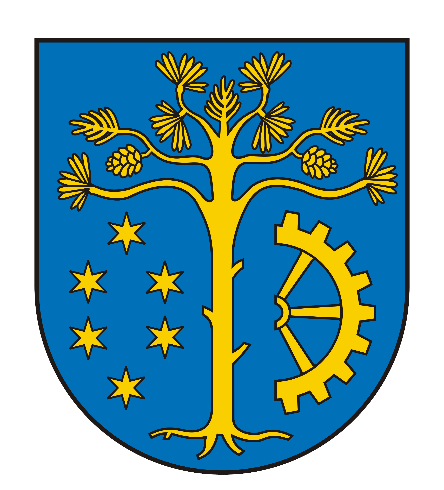 STALOWA WOLA, MAJ 2021WSTĘPZgodnie z art. 30a. ust. 1-2 ustawy z dnia 5 czerwca 1998 r. o samorządzie powiatowym (t.j. Dz.U. z 2020 poz. 920) zwanej dalej ustawą, zarząd powiatu co roku do dnia 31 maja przedstawia radzie powiatu raport o stanie powiatu. Raport obejmuje podsumowanie działalności Zarządu Powiatu w roku poprzednim, w szczególności realizację polityk, programów i  strategii oraz uchwał Rady Powiatu. Powstał w oparciu o opracowania, informacje i analizy przygotowane przez jednostki organizacyjne Powiatu oraz Wydziały i Referaty Starostwa Powiatowego w Stalowej Woli. Raport przygotowany został przez Wydział Promocji, Kultury, Zdrowia i Współpracy z Organizacjami Pozarządowymi.Celem raportu jest ukazanie sytuacji jednostki samorządu terytorialnego jako wspólnoty mieszkańców, podmiotu władzy publicznej, działającej na określonym terytorium. Dokument ten obejmuje przede wszystkim dane dotyczące działalności organu wykonawczego, procesu realizacji wszystkich zadań i kompetencji ww. organu, w tym zaangażowanie poszczególnych jednostek organizacyjnych w realizację zadań publicznych. Schemat przygotowanego Raportu o stanie Powiatu Stalowowolskiego obejmuje zagadnienia, które zostały przedstawione w sposób usystematyzowany, obejmujący ogólną sytuację Powiatu, podstawowe informacje finansowe, informację ogólną o stanie mienia, informacje dotyczące realizacji obwiązujących dokumentów strategicznych i planistycznych oraz realizacji kompetencji i zadań publicznych określonych ustawami, a także informacje dotyczące współpracy z innymi społecznościami samorządowymi oraz realizacji pozostałych przedsięwzięć mających wpływ na poziom wykonywanych zadań przez jednostkę samorządu terytorialnego. Określone rozdziały zawierają część analityczną, w której zostały przedstawione niezbędne zestawienia danych, w oparciu o które został przygotowany Raport o stanie Powiatu Stalowowolskiego. Schemat Raportu o stanie powiatu przedstawiony powyżej pozwala na ukazanie stanu jednostki samorządu terytorialnego w sposób przejrzysty i wyczerpujący, dlatego też proponujemy uznać go za właściwy. Przedstawiony dokument stanowi podstawę do debaty nad stanem Powiatu Stalowowolskiego, zawarto w nim wszelkie dane niezbędne do podsumowania realizacji zadań i podejmowanych działań, będących istotą funkcjonowania jednostki samorządu terytorialnego, którą jest powiat.Rozdział 1. Informacje ogólne o stanie Powiatu Stalowowolskiego1.1. Ogólna charakterystyka Powiatu Powiat stalowowolski leży na styku trzech województw: podkarpackiego, świętokrzyskiego oraz lubelskiego. Jest najbardziej wysuniętym na północ powiatem województwa podkarpackiego. Graniczy z powiatami: niżańskim, kolbuszowskim, tarnobrzeskim, sandomierskim, kraśnickim i janowskim. W skład powiatu stalowowolskiego wchodzą następujące gminy:Bojanów – gmina wiejska,Pysznica – gmina wiejska,Radomyśl nad Sanem – gmina wiejska,Stalowa Wola – gmina miejska, będąca siedzibą Powiatu StalowowolskiegoZaklików – gmina miejsko-wiejska,Zaleszany – gmina wiejska.Gminy Powiatu Stalowowolskiego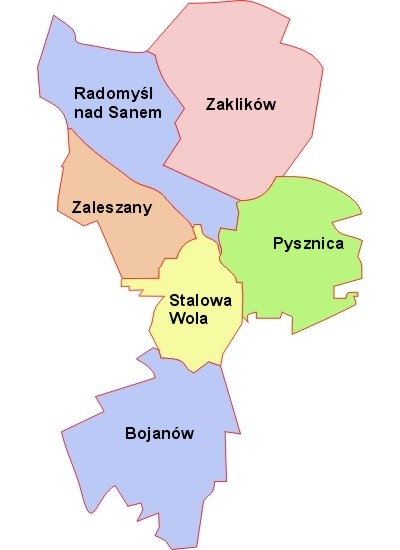 Powiat stalowowolski zajmuje powierzchnię 832,92 km² i jest jednym z największych powiatów położonych w północnej części województwa podkarpackiego. Na jego obszarze znajdują się dwa miasta: Stalowa Wola – siedziba powiatu, a także Zaklików, który odzyskał prawa miejskie 1 stycznia 2014 roku. Największy obszar powiatu zajmuje gmina Zaklików (22 % powierzchni powiatu), najmniejszy, gmina Stalowa Wola (9,9 % powierzchni powiatu stalowowolskiego). Powiat stalowowolski należy do jednych z najbardziej uprzemysłowionych powiatów w województwie podkarpackim. W gospodarce dominuje przemysł ciężki: hutniczy, zbrojeniowy, elektromaszynowy i energetyczny zlokalizowany głównie w mieście Stalowa Wola. Poza miastem Stalowa Wola pozostałe gminy to tereny typowo rolnicze. Powiat wykonuje określone ustawami zadania publiczne o charakterze ponadgminnym w zakresie:
1) edukacji publicznej;
2) promocji i ochrony zdrowia;
3) pomocy społecznej;
3a) wspierania rodziny i systemu pieczy zastępczej;
4) polityki prorodzinnej;
5) wspierania osób niepełnosprawnych;
6) transportu zbiorowego i dróg publicznych;
7) kultury oraz ochrony zabytków i opieki nad zabytkami;
8) kultury fizycznej i turystyki;
9) geodezji, kartografii i katastru;
10) gospodarki nieruchomościami;
11) administracji architektoniczno-budowlanej;
12) gospodarki wodnej;
13) ochrony środowiska i przyrody;
14) rolnictwa, leśnictwa i rybactwa śródlądowego;
15) porządku publicznego i bezpieczeństwa obywateli;
16) ochrony przeciwpowodziowej, w tym wyposażenia i utrzymania powiatowego magazynu przeciwpowodziowego, przeciwpożarowej i zapobiegania innym nadzwyczajnym zagrożeniom życia i zdrowia ludzi oraz środowiska;
17) przeciwdziałania bezrobociu oraz aktywizacji lokalnego rynku pracy;
18) ochrony praw konsumenta;
19) utrzymania powiatowych obiektów i urządzeń użyteczności publicznej oraz obiektów administracyjnych;
20) obronności;
21) promocji powiatu;
22) współpracy i działalności na rzecz organizacji pozarządowych oraz podmiotów wymienionych w art. 3 ustawy z dnia 24 kwietnia 2003 r. o działalności pożytku publicznego i o wolontariacie (Dz. U. 2020 r. poz. 1057 z późn. zm.);
23) działalności w zakresie telekomunikacji.
W celu wykonywania zadań powiat może tworzyć jednostki organizacyjne i zawierać umowy z innymi podmiotami. Do jednostek organizacyjnych Powiatu Stalowowolskiego należą:1) Zespół Placówek Oświatowo - Wychowawczych w Stalowej Woli,
2) Centrum Kształcenia Zawodowego i Ustawicznego 3) Dom Dziecka w Stalowej  Woli,                                                                                                    4) Dom Pomocy Społecznej im. Józefa Gawła w Stalowej Woli,
5) Poradnia Psychologiczno – Pedagogiczna w Stalowej Woli,
6) Powiatowe Centrum Pomocy Rodzinie w Stalowej Woli,
7) Powiatowy Urząd Pracy w Stalowej Woli,
8) Samodzielny Publiczny Zespół Zakładów Opieki Zdrowotnej Powiatowy Szpital Specjalistyczny w Stalowej Woli,
9) Zakład Pielęgnacyjno–Opiekuńczy w Stalowej Woli,
10) Zarząd Dróg Powiatowych w Stalowej Woli,
11) Zespół Szkół Nr 1 im. gen. Władysława Sikorskiego w Stalowej Woli,
12) Zespół Szkół Nr 2 im. Tadeusza Kościuszki w Stalowej Woli,
13) Zespół Szkół Nr 3 im. Jana III Sobieskiego w Stalowej Woli,
14) Centrum Edukacji Zawodowej w Stalowej Woli,
15) Zespół Szkół Nr 6 Specjalnych w Stalowej Woli,
16) Zespół Szkół Ogólnokształcących, I Liceum Ogólnokształcące im. Komisji Edukacji Narodowej w Stalowej Woli.1.2. Charakterystyka pozycji i rozwoju Powiatu StalowowolskiegoLiczba mieszkańców Powiatu Stalowowolskiego (stan na 31 grudnia 2020 roku) wynosi 105 431. Wskaźnik gęstości zaludnienia powiatu na 1 km² wynosi 127 osób i jest wyższy niż średni dla całego województwa (119 osób/km²). Struktura ludności według płci charakteryzuje się przewagą kobiet. Na koniec 2020 roku 54 379 mieszkańców stanowiły kobiety, a 51 052 mężczyźni. Ponad połowa mieszkańców – 59 623 osób (stan na 31 grudnia 2020 r.), mieszka w stolicy powiatu – w Stalowej Woli. To sprawia, że mimo pozornie słabego stopnia zurbanizowania powiatu (55 wsi, a tylko 2 ośrodki miejskie), większość populacji stanowią jednak mieszkańcy miasta.Powiat stalowowolski należy do grupy najbardziej uprzemysłowionych powiatów w województwie podkarpackim. Wyjątkową rolę w powiecie pełni miasto Stalowa Wola, która jest nie tylko największym skupiskiem ludności, ale i największym ośrodkiem przemysłowym, gospodarczym, naukowym i kulturalnym. Dominuje tu produkcja maszyn i urządzeń, metali, wyrobów z metali, z drewna oraz wyrobów budowlanych, podzespołów do maszyn, Stalowa Wola znajduje się na mapie czołowych producentów felg oraz sprzętu zbrojeniowego. Ważnym dla gospodarki powiatu stalowowolskiego oraz potencjalnych inwestorów krajowych i zagranicznych jest działająca na terenie powiatu Tarnobrzeska Specjalna Strefa Ekonomiczna „EURO – PARK – WISŁOSAN”. Obszar Stalowej Woli z rejonem Nisko i rejonem Rudnika nas Sanem, który wszedł do TSSE, zajmuje powierzchnię 277,35 ha. Obszar podstrefy wyposażony jest w pełną strukturę techniczną np.: energia elektryczna i cieplna, gaz ziemny wysoko - metanowy, woda, odprowadzanie ścieków, usługi telekomunikacyjne, transport wewnętrzny i obiekty (hale produkcyjne) w dobrym stanie technicznym. Z oferty inwestycyjnej skorzystało wiele przedsiębiorstw zarówno krajowych, jak i zagranicznych. Pozostałe gminy w powiecie mają przede wszystkim charakter rolniczy. W produkcji rolnej dominuje gospodarka indywidualna. Powiat Stalowowolski od kilku lat charakteryzuje się jedną z najniższych stóp bezrobocia w województwie. Jak podaje Powiatowy Urząd Pracy w Stalowej Woli, stopa bezrobocia w grudniu 2020 roku wyniosła 6,2 %, a dla porównania - w województwie podkarpackim wyniosła 9,1 %. Od kilku lat też obserwuje się tendencję, zgodnie z którą większy odsetek osób bezrobotnych w powiecie stalowowolskim stanowią kobiety, co ściśle związane jest z przemysłową specyfiką  regionu. Rozdział 2. Informacje finansowe Powiatu Stalowowolskiego2.1. Stan finansów Powiatu	Na podstawie sprawozdania rocznego z wykonania budżetu oraz sprawozdawczości budżetowej i finansowej sporządzonej w oparciu o dane z ewidencji księgowej na dzień 31 grudnia 2020 roku, stan finansów powiatu stalowowolskiego przedstawia się następująco: 1. Dochody osiągnęły wartość 134 242 553,42 zł, co stanowiło 98,3% planowanej kwoty; 2. Wydatki osiągnęły wartość 123 246 836,81 zł, co stanowiło 90,3% planowanej kwoty; 3. Zaplanowano zrównoważony budżet powiatu na 2020 rok. Na zamknięcie 2020 roku, różnica między wykonanymi dochodami a wykonanymi wydatkami stanowiła nadwyżkę w wysokości 10 995 715,61 zł; 4. Przychody na koniec roku wyniosły 5 932 750,88 zł, z czego kwotę 3 075 000,- zł przeznaczono na spłatę kredytów i wykup obligacji oraz kwota 2 857 750,88 zł stanowi wolne środki; 5. Rozchody wykonano w wysokości 3 075 000,00 zł, z tego - spłata dwóch kredytów zaciągniętych w 2006 roku w BGK wyniosła – 375 000,00 zł, - wykup obligacji w PKO BP SA wyemitowanych w 2007 i 2012 roku wyniósł – 2 700 000,00 zł, z tego: seria I       1 200 000,00 zł seria F12 1 500 000,00 zł; 6. Łączna kwota długu z emisji obligacji i zaciągniętych kredytów wyniosła na koniec roku 43 519 100,48 zł, z tego: - obligacje – PKO BP SA – pozostało do spłaty 19 425 000,00 zł (emisje: 2007 rok – 11 000 000,00 zł, 2012 rok – 8 000 000,00 zł, 2016 rok – 5 000 000,00 zł, 2017 rok – 11 625 000,00 zł); - obligacje – BGK – pozostało do spłaty 20 635 000,00 zł(emisje: 2017 r. – 2 810 000,00 zł, 2018 r. – 10 500 000,00 zł, 2019 r. – 7 325 000,00 zł); - kredyty – BGK – pozostało do spłaty 375 000,00 zł (kredyty z 2006 roku – 3 465 000,00 zł i 1 035 000,00 zł); - kredyt – Nadsański Bank Spółdzielczy – pozostało do spłaty 3 075 000,00 zł (kredyt z 2020 roku); - umowa z Getin Leasing SA w Rzeszowie– pozostało do spłaty 9 100,48 zł (umowa leasingowa z 2017 roku  – 46 000,00); W przeliczeniu na jednego mieszkańca powiatu zadłużenie wynosi 443,81 zł. Obsługa zadłużenia, na które składa się 7 emisji obligacji oraz 3 kredyty zaplanowana jest do 2033 roku. 7. Skumulowany wynik budżetu na koniec roku 2020 roku jest wartością ujemną, która wynosi (-) 40 652 249,12 zł – jest to suma wyników budżetu z lat 1999 – 2020. Budżet powiatu osiągnął nadwyżkę w latach: 1999, 2005, 2010, 2011, 2013, 2014 i 2020, w pozostałych latach wystąpił deficyt. 2.2. Wykonanie budżetu	Pierwotnie uchwalony budżet na 2020 rok po stronie dochodów ustalony został na kwotę 120 420 000,- zł oraz po stronie wydatków na kwotę 120 420 000,- zł. W trakcie roku dokonano zmian budżetu powiatu, które w zestawieniu z wykonaniem przedstawiają się następująco: 1. Dochody osiągnęły wartość 134 242 553,42 zł, co stanowiło 98,3% planowanej kwoty, z tego - dochody bieżące 121 034 006,85 zł co stanowiło 95,5% planu, - dochody majątkowe 13 208 546,57 zł co stanowiło 135,2% planu; W przeliczeniu na jednego mieszkańca powiatu dochody wyniosły odpowiednio: - ogółem – 1 273,27 zł - bieżące – 1 147,99 zł - majątkowe – 125,28 zł Wskaźnik wykonania dochodów przedstawia się następująco: 1) Subwencje ogólne dla powiatu przekazane zostały w 100,0 %. 2) Dotacje celowe na realizację bieżących zadań z zakresu administracji rządowej, wykonane przez urząd i jednostki organizacyjne powiatu, przekazane zostały w 99,9 %. 3) Dotacje celowe z budżetu państwa na zadania inwestycyjne z zakresu administracji rządowej wykonano w 99,7%. 4) Dotacje celowe na realizację bieżących zadań własnych wykonano w 100,0%.5) Udział powiatu w podatkach stanowiących dochód budżetu państwa wykonano w wysokości 23 761 255,30 zł, co stanowiło 96,9% planowanej kwoty 24 512 090,- zł. 6) Dotacje przyznane dla powiatu w ramach pomocy finansowej innych samorządów wykonano w 93,9%.7) Dotacje na realizację programów/projektów współfinansowanych z budżetu Unii Europejskiej przekazywane były zaliczkowo lub jako refundacja poniesionych wydatków. Na część programów powiat otrzymał zaliczki w latach poprzednich, stąd średni wskaźnik wykonania tej grupy dochodów wyniósł 71,1%.8) Dotacje przekazane dla powiatu na podstawie umów/porozumień zrealizowano w 85,6%.Kwoty dotacji wynikały z rzeczywistych kosztów zadań, a także wystąpiły ograniczenia zakresu ich realizacji spowodowane stanem epidemii w kraju.9) Środki z funduszy celowych przekazano w 121,6%. Przekroczenie planowanej kwoty dochodów wynika z przekazania  środków Rządowego Funduszu Inwestycji Lokalnych do wykorzystania w latach następnych.10) Pozostałe dochody własne wykonano średnio w 86,2% planu.2. Wydatki osiągnęły wartość 123 246 836,81 zł, co stanowiło 90,3% planowanej kwoty, z tego: a) wydatki bieżące 117 173 462,26 zł, co stanowi 92,9 % planu, w tym: - wydatki jednostek budżetowych – 100 403 021,46 zł z tego: wynagrodzenia i składki od nich naliczane – 78 218 245,81 złwydatki związane z realizacją ich statutowych zadań – 22 184 775,65 zł - dotacje na zadania bieżące – 10 104 039,56 zł- świadczenia na rzecz osób fizycznych – 2 441 246,71 zł - wydatki na programy finansowane z udziałem środków z UE – 3 271 297,46 zł- obsługa długu – 953 857,07 złb) wydatki majątkowe 6 073 374,55 zł, co stanowi 58,6 % planu, w tym: - wydatki na programy finansowane z udziałem środków z UE – 1 469 949,83 zł- dotacje na inwestycje i zakupy inwestycyjne – 1 202 538,90 zł- wydatki na inwestycje i zakupy inwestycyjne jednostek budżetowych – 3 400 885,82 zł. W przeliczeniu na jednego mieszkańca powiatu wydatki wyniosły odpowiednio: - ogółem – 1 168,98 zł - bieżące – 1 111,38 zł - majątkowe – 57,61 zł2.3. Wykonanie wydatków inwestycyjnych	Wydatki na inwestycje i zakupy inwestycyjne zaplanowane w budżecie powiatu na kwotę 10 361 303,48 zł wykonano w wysokości 6 073 374,55 zł co stanowiło 58,6% planu. 	Zaplanowano łącznie 31 odrębnych zadań inwestycyjnych. Najwyższą kwotę przeznaczono na przebudowę infrastruktury drogowej, realizując wydatki 11 zadań na łączną kwotę 3 047 368,73 zł. Kolejną grupę nakładów inwestycyjnych stanowią wydatki na 2 zadania  realizowane w powiecie (Podkarpacki System Informacji Przestrzennej oraz Zdalna Szkoła), na kwotę ogółem 1 389 699,84 zł. 2.4. Wieloletnia prognoza finansowa	Wieloletnia Prognoza Finansowa Powiatu Stalowowolskiego uchwalona była na lata 2020 – 2035. Wyszczególnienia prognozy do 2035 roku wynikają z zadłużenia powiatu oraz udzielonych poręczeń. Zgodnie z umowami zawartymi z bankami na emisję obligacji oraz zaciągnięcie kredytu spłata zadłużenia nastąpi do 2033 roku. Wydatki z tytułu  poręczeń i gwarancji niewymagalnych o wartości nominalnej na dzień 31 grudnia 2020 roku w wysokości 16 437 200,00 zł dotyczą poręczenia:- dwóch kredytów dla SP ZZOZ Powiatowego Szpitala Specjalistycznego, z których pozostało do spłaty 15 937 200,00 zł,- kredytu dla PKS w Stalowej Woli SA, z którego pozostało do spłaty 500 000,00 zł.Spłatę zadłużenia, koszty obsługi długu oraz wydatki z tytułu poręczeń do roku 2035, zaplanowano w kwotach, które pozwalają na spełnienie uregulowań zawartych w art. 243 ustawy o finansach publicznych w zakresie indywidualnego wskaźnika zadłużenia. Wieloletnia Prognoza Finansowa zawierała wykaz 14 przedsięwzięć, w tym 8 realizowanych przez Starostwo Powiatowe oraz 6 przez inne jednostki organizacyjne: Zespół Szkół Nr 2, Zespół Szkół Nr 3, CEZ oraz PCPR. Planowany limit wydatków w 2020 roku dla przedsięwzięć wyniósł łącznie 9 424 286,84 zł, z czego zrealizowano wydatki na kwotę 3 988 098,13 zł.Rozdział 3. Informacje o stanie mienia Powiatu Stalowowolskiego3.1. Ogólne informacje dotyczące stanu mienia	Zgodnie z Ustawą z dnia 5 czerwca 1998 r. o samorządzie powiatowym (t.j. Dz. U. z 2020 r. poz. 920) mieniem powiatu jest własność i inne prawa majątkowe nabyte przez Powiat lub inne powiatowe osoby prawne. Jednym z ustawowych zadań Zarządu Powiatu jest gospodarowanie mieniem Powiatu. W realizacji zadań Zarząd podlega Radzie Powiatu. W skład mienia Powiatu Stalowowolskiego wchodzą:Najważniejsze nieruchomości stanowiące własność Powiatu:przy ul. Staszica 5 w Stalowej Woli (będące w zarządzie Zespołu Szkół Ogólnokształcących), przy ul. Hutniczej 17 w Stalowej Woli (będące w zarządzie Zespołu Szkół Nr 1), przy ul. 1 Sierpnia 26 w Stalowej Woli (będące w zarządzie Zespołu Szkół Nr 2),przy ul. Polnej 15 w Stalowej Woli (będące w zarządzie Zespołu Szkół Nr 3),przy Al. Jana Pawła II 21 w Stalowej Woli (będące w zarządzie Zespołu Szkół Nr 6 Specjalnych),przy ul. Kwiatkowskiego 1 w Stalowej Woli (będące w zarządzie Centrum Edukacji Zawodowej),przy ul. Hutniczej 12 w Stalowej Woli (będące w zarządzie Centrum Kształcenia Zawodowego i Ustawicznego),przy ul. Dąbrowskiego 5 w Stalowej Woli (użytkowanie wieczyste przez Zakład Pielęgnacyjno-Opiekuńczy),przy ul. Dąbrowskiego 1 w Stalowej Woli (użytkowanie wieczyste PRO MORTE), przy ul. Dmowskiego 2a w Stalowej Woli (będące w zarządzie Domu Pomocy Społecznej im. J. Gawła), przy ul. Orzeszkowej 2 w Stalowej Woli (będące w zarządzie Zespołu Placówek Oświatowo-Wychowawczych), przy ul. Podleśnej 6 w Stalowej Woli (będące w zarządzie Domu Dziecka), przy ul. Dmowskiego 8 w Stalowej Woli (będące w zarządzie Powiatowego Urzędu Pracy w Stalowej Woli), przy ul. Staszica 4 w Stalowej Woli (użytkowanie dla SP ZZOZ Powiatowy Szpital Specjalistyczny i Regionalne Centrum Krwiodawstwa i Krwiolecznictwa), przy ul. Wyszyńskiego w Stalowej Woli (użytkowanie dla SP ZZOZ Powiatowy Szpital Specjalistyczny Poradnia Dermatologiczna, użytkowanie dla SP ZZOZ Powiatowy Szpital Specjalistyczny), przy ul. Czarnieckiego 3 w Stalowej Woli (umowa użyczenia dla Ośrodka Rehabilitacji Dzieci Niepełnosprawnych), przy ul. Podleśnej 15 (Starostwo Powiatowe w Stalowej Woli, Powiatowe Centrum Pomocy Rodzinie, Powiatowy Inspektorat Nadzoru Budowlanego), przy ul. Przemysłowej 6 (będące w zarządzie Zarządu Dróg Powiatowych);Drogi:droga powiatowa nr 1020R Brandwica-Jastkowice (gmina Pysznica),droga powiatowa nr 1019R Zarzecze-Rzeczyca Długa (gmina Radomyśl n/Sanem),droga powiatowa nr 1008R Modliborzyce-Rzeczyca Długa (gmina Pysznica i Radomyśl n/ Sanem),droga powiatowa nr 1001R Gościeradów-Zdziechowice (gmina Zaklików),droga powiatowa nr 1018R Agatówka- Stalowa Wola,  ul. Ogrodowa (gmina Zaleszany, Stalowa Wola),droga powiatowa nr 1027R Stalowa Wola-Przyszów,  ul. Przemysłowa, ul. Klasztorna (gmina Bojanów,  Stalowa Wola),droga powiatowa nr 1024R ul. Czarnieckiego, ul. Popiełuszki (gmina Stalowa Wola),droga powiatowa nr 2600R ul. Jaśkiewcza (gmina Stalowa Wola),droga powiatowa nr 1024R Stalowa Wola-Pysznica (gmina Pysznica), droga powiatowa nr 2505R Ziarny-Sudoły (gmina Pysznica), droga powiatowa nr 1023R Pysznica-Piskorowy Staw (gmina Pysznica), droga powiatowa nr 1021R Jastkowice-Stalowa Wola (gmina Pysznica), droga powiatowa nr 1019R Zarzecze-Rzeczyca Długa (gmina Pysznica), droga powiatowa nr 1012R Zaleszany-Zbydniów (gmina Zaleszany), droga powiatowa nr 1025R ul. Poniatowskiego (gmina Stalowa Wola), droga powiatowa nr 2601R ul. KEN (gmina Stalowa Wola), droga powiatowa nr 1005R Antoniów-Chwałowice (gmina Radomyśl n/Sanem), droga powiatowa nr 1011R Kawęczyn-Skowierzyn (gmina Zaleszany), droga powiatowa nr 1028R ul. Niezłomnych, (gm. Stalowa Wola) droga powiatowa  nr 1013R Zbydniów-Turbia (gmina Zaleszany), droga powiatowa nr  1034R Krzątka-Trzosowa Ścieżka (gmina Bojanów), droga powiatowa nr 1033R Bojanów-Spie (gmina Bojanów), droga powiatowa nr 1032R Załęże-Korabina (gmina Bojanów), droga powiatowa nr 1035R Gwoździec-Nowy Nart (gmina Bojanów), droga powiatowa nr 1003R Zdziechowice-Potoczek (gmina Zaklików),droga powiatowa nr 1022R Spokojna –Jastkowice (gmina Pysznica)droga powiatowa nr 1002R Budki Dolne – Zdziechowice (gmghmina Zaklików)droga powiatowa  nr 1007R Lipa – Gielnia (gmina Zaklików)droga powiatowa nr 1010R Czekaj Pniowski –Nowiny (gmina Radomyśl nad Sanem)droga powiatowa nr 1009R Czekaj Pniowski – Pniówek (gmina Radomyśl nad Sanem) droga powiatowa nr 2502R ul. Dąbrowskiego (gmina Stalowa Wola) droga powiatowa nr 1026r  ul. Jagiellońska ( gmina Stalowa Wola),  droga powiatowa nr 1002R Budki Dolne - Zdziechowice ( gmina Zaklików) droga powiatowa nr 1029R Stalowa Wola-Burdze ( gmina Bojanów) droga powiatowa nr 1031R Stany - Maziarnia-Nisko ( gmina Bojanów) droga powiatowa nr 1015R Jamnica-Zbydniów ( gmina Zaleszany)Łącznie wartość:gruntów wynosi 5 385 087,74 zł,budynków, budowli i innych środków trwałych wynosi 468 670 194,96 zł,pozostałych środków trwałych 29 342 558,12zł;W 2020 r. nabyto 34 działki o łącznej  powierzchni 25, 2666 ha oraz zbyto 2 działki o łącznej powierzchni 0,1511 ha.3.2. Zestawienie inwestycji w 2020 rokuPoniżej przedstawiono zestawienie najważniejszych inwestycji realizowanych przez Powiat Stalowowolski w 2020 roku wraz z zakresem rzeczowym zadań oraz wykazem nakładów i źródeł finansowania.Inwestycje w zakresie służby zdrowia:Przebudowa węzłów sanitarnych na oddziałach: Chirurgicznym oraz Wewnętrznym w Powiatowym Szpitalu Specjalistycznym w Stalowej Woli● zakres - w ramach przebudowy węzłów sanitarnych na oddziałach Chirurgicznym oraz Wewnętrznym wykonane zostały m.in.: ścianki działowe, posadzki wraz z izolacją cieplną                       i przeciwwodną, stolarka aluminiowa. Ponadto modernizowane i wymieniane były instalacje: wodno – kanalizacyjna, centralnego ogrzewania, wentylacji mechanicznej, elektryczna, a także zamontowano system przyzywowy.● źródło finansowania – budżet Powiatu Stalowowolskiego – 695 tys. złZakup sprzętu na Oddział Okulistyczny w Powiatowym Szpitalu Specjalistycznym w Stalowej Woli● zakres - zakupione urządzenie, to spektralny tomograf koherentny z funkcją angiografii i funduskamerą. Umożliwia on uzyskiwanie trójwymiarowych skanów siatkówki i nerwu wzrokowego, a funkcja angio-OCT umożliwia wizualizację naczyń krwionośnych siatkówki i naczyniówki. Dodatkowo, aparat jest wyposażony w wysokiej rozdzielczości kamerę, umożliwiającą wykonywanie zdjęć dna oka.● źródło finansowania – budżet Powiatu Stalowowolskiego – 125 tys. złInwestycje zrealizowane w Zakładzie Pielęgnacyjno-Opiekuńczym w Stalowej Woli● zakres i koszty: - kolejny etap informatyzacji placówki - 110 tys. zł - modernizacja szybu windowego - 74 tys. zł - zakup sprzętu specjalistycznego do dezynfekcji oraz rehabilitacji – 90 tys. zł ● źródło finansowania – budżet Powiatu StalowowolskiegoInwestycje drogowe:Przebudowa drogi powiatowej nr 1002R Budki Dolne – Zdziechowice w miejscowości Zdziechowice● zakres - przebudowano odcinek drogi o długości 1 750 m szerokości 5,50 m, wraz z budową  ciągu pieszo-rowerowego o szer. 2,65m.  ● źródła finansowania - inwestycja dofinansowana przez Gminę Zaklików oraz budżet państwa w ramach „Funduszu Dróg Samorządowych”: budżet Państwa – 1,287 mln zł, Powiat Stalowowolski – 0,229 mln zł, Gmina Zaklików –  0,229 mln zł. Całkowity koszt -  1,746 mln złRozbudowa  drogi powiatowej nr 2502R ul. Dąbrowskiego w Stalowej Woli – etap 1 – w roku 2020 rozpoczęto realizacje zadania, planowany termin zakończenia maj 2021.● zakres – rozbudowa drogi na odcinku o długości 492,32 m w tym: przebudowa nawierzchni, budowa chodników i ścieżek rowerowych, budowa oświetlenia ulicznego, kanału technologicznego i kanalizacji deszczowej oraz przebudowa kolizji z istniejącymi sieciami uzbrojenia.   ● źródła finansowania - inwestycja dofinansowana w ramach Funduszu Dróg Samorządowych oraz przez Gminę Stalowa Wola. Finansowanie: Budżet Państwa – 1,903 mln zł, Gmina Stalowa Wola 0,796 mln. Całkowity koszt -  2,699 mln zł3. 	Rozbudowa drogi powiatowej nr 1024 ul. Ks. J. Popiełuszki w Stalowej Woli – zadanie realizowane w formule zaprojektuj - rozpoczęcie realizacji zadania rok 2020, zakończenie listopad 2021. ● zakres – rozbudowa drogi na odcinku o długości 554,71 m w tym: opracowanie dokumentacji projektowej, przebudowa nawierzchni, chodników i ścieżek rowerowych, budowa i przebudowa kanalizacji deszczowej i oświetlenia ulicznego oraz likwidacja kolizji z sieciami uzbrojenia podziemnego. ● źródła finansowania - inwestycja sfinansowana w ramach Funduszu Dróg Samorządowych, Powiat Stalowowolski i Gminę Stalowa Wola,. Finansowanie: Budżet Państwa – 5 547 mln zł, Gmina Stalowa Wola 0,928 mln, Powiat Stalowowolski 0,928 mln. zł Całkowity koszt -  7,403 mln złPozostałe inwestycje drogowe zrealizowane przez Powiat Stalowowolski w 2020 roku:budowa chodnika w miejscowości Zdziechowice II na odcinku o długości 115,7 m przy drodze powiatowej nr 1001R Gościeradów - Zdziechowice – 55 tys. zł (w tym 27,5 tys. zł – dofinansowanie Gminy Zaklików)budowa chodnika w m. Pysznica na odcinku o długości 755,75 m przy drodze powiatowej nr 1023R Pysznica-Piskorowy Staw – 370 tys. zł (w tym dofinansowanie Gminy Pysznica 185 tys. zł)budowa chodnika w m. Bojanów o długości 772 m przy drodze powiatowej nr 1033R Bojanów –Spie - 288 tys. zł (w tym dofinansowanie Gminy Bojanów 144 tys. zł)budowa chodnika w m. Krzaki o długości  608 m przy drodze powiatowej nr 1022R Spokojna-Jastkowice- 292 tys. zł (w tym dofinansowanie Gminy Pysznica 146 tys. zł)remont drogi powiatowej nr 1012R Zaleszany –Zbydniów w m. Zaleszany na odcinku o długości 420 m – 205 tys. złremonty cząstkowe dróg powiatowych – 234 tys. zł remonty przepustów w ciągu dróg powiatowych – 77 tys. zł utrzymanie pasów zieleni w ciągu dróg powiatowych - 161 tys. złopracowanie dokumentacji projektowych na zadania inwestycyjne w zakresie przebudowy dróg powiatowych – 258 tys. złInwestycje w zakresie infrastruktury oświatowej: Remont pomieszczeń sanitarnych na III piętrze budynku Zespołu Placówek Oświatowo-Wychowawczych w Stalowej W3oli ul. Orzeszkowej.● zakres - wykonano kompleksowy remont sanitariatów i natrysków wraz z remontem posadzki na korytarzu III piętra ● źródła finansowania - inwestycja została sfinansowana z budżetu Powiatu Stalowowolskiego w całości. Koszt zadania 118 tys. zł. Przebudowa pomieszczeń sanitarnych w Zespole Szkół Nr 2 w Stalowej Woli ● zakres – wykonano kompleksowy remont węzła sanitarnego wraz z szatniami na parterze budynku szkoły.● źródła finansowania - inwestycja została sfinansowana z budżetu Powiatu Stalowowolskiego w całości. Koszt zadania 90 tys. zł. 2.	3.   Wymiana instalacji elektrycznej na II piętrze w Zespole Szkół Nr 1 w Stalowej Woli.  ● zakres – wykonano wymianę wewnętrznej instalacji elektrycznej na II piętrze  budynku szkoły.● źródła finansowania - inwestycja została sfinansowana w całości z budżetu Powiatu Stalowowolskiego. Koszt zadania 96 tys. zł.4.    Różne zadania remontowe w jednostkach oświatowych ● zakres – wykonano różne prace remontowe w jednostkach oświatowych w tym: cyklinowanie parkietów, remont pokrycia dachowego, malowanie, wymianę wewnętrznej instalacji itp.● źródła finansowania – remonty zostały sfinansowane w całości z budżetu Powiatu Stalowowolskiego. Koszt zadania 244 tys. zł.5.  Zakup sprzętu komputerowego dla jednostek oświatowych w ramach projektu „Zdalna szkoła”● zakres – zakupiono 45 laptopów dla uczniów i nauczycieli ● źródła finansowania – zadanie sfinansowane z budżetu UE w ramach Programu Operacyjnego Polska Cyfrowa. Koszt zadania 100 tys. zł.Wydatki inwestycyjne związane z funkcjonowaniem Starostwa Powiatowego:● Wdrożenie systemu kolejkowego do Wydziału komunikacji – rozbudowa sieci LAN wraz z  zakupami i wdrożenie systemu. Finansowanie: Budżet Powiatu Stalowowolskiego - 161 tys. zł, ● Podkarpacki System Informacji Przestrzennej - 1,41 mln zł (w tym dofinansowanie 1,27 mln zł – RPO Województwa Podkarpackiego)Rozdział 4. Informacje o realizacji polityk i programów4.1. Realizacja Programu Współpracy z organizacjami pozarządowymiRada Powiatu Stalowowolskiego Uchwałą nr XII/103/2019  z dnia 29 października 2019 roku przyjęła roczny „Program Współpracy Powiatu Stalowowolskiego z organizacjami pozarządowymi oraz podmiotami wymienionymi w art. 3 ust. 3 ustawy o działalności pożytku publicznego i o wolontariacie na 2020 rok”.Przyjęty Program zakładał wzmocnienie partnerstwa z organizacjami pozarządowymi przy jednoczesnym przestrzeganiu standardów przy realizacji zadań publicznych. Standardy te, to prowadzenie współpracy w oparciu o zasady pomocniczości, suwerenności stron, partnerstwa, efektywności, uczciwej konkurencji oraz jawności. Realizowany Program służył także zwiększeniu skuteczności i efektywności realizacji zadań publicznych i szeroko rozumianej współpracy, a także rozwijał i wzmacniał pozycję organizacji pozarządowych. Realizacja założeń programowych przyczyniła się do wzmocnienia interesów obu sektorów i współpracy jednostki samorządu terytorialnego z organizacjami trzeciego sektora. Za podstawowe kryteria wyboru organizacji pozarządowych do współpracy, przyjęto prowadzenie działalności prospołecznej na rzecz Powiatu Stalowowolskiego i jego mieszkańców oraz wiarygodność organizacji, efektywność i skuteczność realizacji założonych celów.Zakres zadań objętych Programem dotyczył sfery zadań publicznych o charakterze ponadgminnym. Jako priorytetowe obszary współpracy, w zakresie których mogły być zlecane zadania do realizacji jednostkom spoza sektora finansów publicznych prowadzącym działalność statutową, ustalono następujące dziedziny:- pomoc społeczną, w tym pomoc rodzinom i osobom w trudnej sytuacji życiowej, celem wyrównywania szans tych rodzin i osób,- działalność na rzecz integracji i reintegracji zawodowej i społecznej osób zagrożonych wykluczeniem społecznym,- działalność na rzecz osób niepełnosprawnych,- nauki, szkolnictwa wyższego, edukacji, oświaty i wychowania,- wypoczynku dzieci i młodzieży,- kultury, sztuki, ochrony dóbr kultury i dziedzictwa narodowego,- wspierania i upowszechniania kultury fizycznej,- promocji i organizacji wolontariatu,- przeciwdziałania uzależnieniom i patologiom społecznym.Zgodnie z uchwałą budżetową Nr XIV/111/2019  Rady Powiatu Stalowowolskiego z dnia 16  grudnia 2019 roku Budżet Powiatu Stalowowolskiego na 2020 rok, na realizację zadań publicznych objętych Programem zaplanowano przeznaczyć dotacje w wysokości 7 946 102,-  zł ostatecznie przekazano kwotę 7 603 424, - zł co stanowiło 76,57% planu. Ponadto organizacje pozarządowe, podmioty spoza sektora finansów publicznych oraz inne podmioty w 2020 roku poprzez wspólną organizację i współfinansowanie zadań z Powiatem Stalowowolskim otrzymały z budżetu Powiatu środki finansowe w wysokości 54 403,- zł na realizację zadań publicznychW 2020 roku Powiat Stalowowolski kontynuował  współpracę z Fundacją Fundusz Lokalny SMK w ramach programu „Działaj Lokalnie” i FIO – Podkarpackie Inicjatywy Lokalne”. Celem Programu jest wspieranie i aktywizowanie lokalnych społeczności na terenach wiejskich i w małych miastach poprzez projekty obywatelskie, które służą pobudzaniu aspiracji rozwojowych, poprawie jakości życia oraz przyczyniają się do budowy kapitału społecznego. W 2020 roku w ramach programów Działaj Lokalnie i FIO – Podkarpackie Inicjatywy Lokalne , której partnerem był Powiat Stalowowolski,  łącznie zrealizowano 15  projektów.  z terenu powiatu stalowowolskiego: 6 projektów z gminy Zaleszany, 4 projekty z gminy Pysznica, 3 projekty z gminy Stalowa Wola oraz po 1 projekcie z gminy Radomyśl nad Sanem i gminy Zaklików.  4.2. Realizacja Strategii Polityki SpołecznejPodstawowym narzędziem realizacji polityki społecznej na poziomie lokalnym są strategie rozwiązywania problemów społecznych, które w założeniu mają doprowadzić do rozwiązywania kluczowych problemów społecznych na określonym terytorium. Wagę strategii jako narzędzia rozwiązywania problemów społecznych podkreślił również ustawodawca, zobowiązując wszystkie szczeble administracji samorządowej do opracowania takiego dokumentu. Zgodnie z art. 19 ust. 1 ustawy z dnia 12 marca 2004 r. o pomocy społecznej do zadań własnych powiatu należy opracowanie i realizacja powiatowej strategii rozwiązywania problemów społecznych, ze szczególnym uwzględnieniem programów pomocy społecznej, wspierania osób niepełnosprawnych i innych, których celem jest integracja osób i rodzin z grup szczególnego ryzyka – po konsultacji z właściwymi terytorialnie gminami.Przeprowadzona diagnoza i analiza problemów społecznych występujących na terenie Powiatu Stalowowolskiego pozwoliła na zidentyfikowanie najważniejszych problemów dotyczących lokalnej społeczności. Jednocześnie udało się wskazać, jakie są szanse ich rozwiązania, jakie są mocne strony tkwiące w Powiecie Stalowowolskim, które można wykorzystać do prowadzenia skutecznej polityki społecznej oraz jakie występują zagrożenia mogące utrudniać realizacje zadań w obszarze pomocy społecznej. Skuteczne zwalczanie problemów społecznych wymaga ciągłego poszukiwania nowych rozwiązań oraz form i metod działania. Warto przy tym dodać, że realizacja strategii rozwiązywania problemów społecznych wymaga aktywności nie tylko państwa i lokalnych samorządów, ale także organizacji pozarządowych oraz instytucji i podmiotów ważnych dla lokalnego środowiska.Opracowany przez Powiatowe Centrum Pomocy Rodzinie oraz przyjęty Uchwałą Nr XVII/121/2016 Rady Powiatu Stalowowolskiego z dnia 25 kwietnia 2016 r. wdrożony do realizacji dokument strategiczny informuje społeczeństwo, podmioty gospodarcze i instytucje o priorytetach przyjętych przez władze powiatu. Wskazuje na kluczowe trudności społeczne, z jakimi borykają się mieszkańcy powiatu i na ich potrzeby. Wytycza również kierunki działań na rzecz niwelowania zjawisk społecznie niepożądanych, a także mechanizmów wzmacniających efektywność dokonywania pozytywnych zmian.  Określono 5 celów strategicznych Strategii Rozwiązywania Problemów Społecznych Powiatu Stalowowolskiego na lata 2016-2020:I. Rozwój systemu wsparcia dziecka i rodziny.II. Wyrównywanie szans osób niepełnosprawnych, długotrwale chorych i seniorów.III. Wspieranie i rozwijanie działań na rzecz osób i rodzin znajdujących się w sytuacji kryzysowej.IV. Ograniczanie zjawiska bezrobocia poprzez odpowiednią politykę rynku pracy w Powiecie Stalowowolskim.V. Przeciwdziałanie zjawisku wykluczenia społecznego.PCPR w Stalowej Woli zgodnie z art. 112 ust. 9 ustawy o pomocy społecznej jest koordynatorem realizacji strategii. Monitorowanie i ewaluacja zapisów strategicznych polega na ocenie realizowanych celów. Dla każdego celu strategicznego określono odpowiednie wskaźniki. Ocena założeń w strategii prowadzona jest na podstawie danych statystycznych, informacji własnych, materiałów sprawozdawczych i innych dostępnych źródeł przekazanych od realizatorów merytorycznych poszczególnych celów, instytucji pomocy społecznych, organizacji pozarządowych i innych podmiotów.4.3. Realizacja Programu Przeciwdziałania Przemocy w Rodzinie Zgodnie z zapisami ustawy z dnia 29 lipca 2005 r. o przeciwdziałaniu przemocy w rodzinie Powiat Stalowowolski realizuje zadania własne w zakresie:opracowania i realizacji powiatowego programu przeciwdziałania przemocy w rodzinie oraz ochrony ofiar przemocy w rodzinie,opracowania i realizacji programów służących działaniom profilaktycznym mającym na celu udzielenie specjalistycznej pomocy, zwłaszcza w zakresie promowania i wdrożenia prawidłowych metod wychowawczych w stosunku do dzieci w rodzinach zagrożonych przemocą w rodzinie,zapewnienia osobom dotkniętym przemocą w rodzinie miejsc w ośrodkach wsparcia i ośrodkach interwencji kryzysowej;Do zadań z zakresu administracji rządowej realizowanych przez Powiat należy w szczególności:tworzenie i prowadzenie specjalistycznych ośrodków wsparcia dla ofiar przemocy w rodzinie,opracowywanie i realizacja programów oddziaływań korekcyjno – edukacyjnych dla osób stosujących przemoc w rodzinie;Poniżej diagnoza zjawiska przemocy w Powiecie Stalowowolskim na podstawie informacji pozyskanych z: instytucji pomocy społecznej, oświaty, zdrowia, gminnych komisji rozwiązywania problemów alkoholowych, policji, prokuratury, sądów:Informacje uzyskane z Ośrodków Pomocy SpołecznejInformacje dotyczące Zespołów InterdyscyplinarnychInformacje uzyskane z Gminnych Komisji Rozwiązywania Problemów AlkoholowychInformacje uzyskane z gminnych placówek służby zdrowiaInformacje uzyskane z gminnych placówek oświatowychInformacje uzyskane z powiatowych placówek oświatowychInformacje uzyskane z Komendy Powiatowej PolicjiInformacje uzyskane z ProkuraturyInformacje uzyskane z SąduCelem głównym programu jest zwiększenie skuteczności działań na rzecz przeciwdziałania przemocy w rodzinie. Ma on także przyczynić się do ograniczenia skali problemu i skutków przemocy domowej. Istotnym jest podejmowanie kompleksowych działań ukierunkowanych zarówno na ochronę ofiar przemocy, jak i na edukowanie osób stosujących przemoc i korygowanie agresywnych postaw i zachowań.Powiat Stalowowolski realizuje cele programu poprzez współpracę ze Stowarzyszeniem Ruch Pomocy Psychologicznej „INTEGRACJA”, zlecając wykonanie zadań związanych z przeciwdziałaniem przemocy w rodzinie, na mocy stosownych umów. Na podstawie umowy z dnia 19 grudnia 2019 r. Nr 3/20/PS-SOWiIK Powiat Stalowowolski zlecił Stowarzyszeniu Ruch Pomocy Psychologicznej „INTEGRACJA” realizację zadania wynikającego z przepisów ustawy z dnia 12 marca 2004r. o pomocy społecznej (t. jedn. Dz. U. z 2019 r., poz. 1507 z późn. zm.) polegającego na zabezpieczeniu interwencji kryzysowej dla mieszkańców Powiatu Stalowowolskiego poprzez prowadzenie Powiatowego Ośrodka Interwencji Kryzysowej z hostelem w strukturze Stalowowolskiego Ośrodka Wsparcia i Interwencji Kryzysowej.Termin realizacji tego zadania ustalono na okres od 01.01.2020 r. do 31.12.2024 r.W 2020 roku SOWiIK realizował działania mające na celu udostępnienie osobom i rodzinom będącym w sytuacjach kryzysowych, w tym z problemem przemocy - specjalistycznych form pomocy poprzez:- pomoc psychologiczną: interwencyjną, terapeutyczną, doradczą;- zabezpieczenie doraźnej opieki i schronienia w hostelu SOWiIK- profilaktykę i psychoedukacjęAmbulatoryjnie w 2159 spotkaniach udzielono pomocy 317 osobom.Łącznie prowadzono 317 spraw, liczba sesji prowadzonych przez parę terapeutów: 2.W ramach pomocy psychologicznej realizowano grupowe formy pracy o charakterze terapeutycznym – terapia rodzinna, małżeńska oraz o charakterze psychoedukacyjnym – grupa dla kobiet – ofiar przemocy oraz dla mieszkańców hostelu. Realizowane były także wszystkie formy pomocy psychologicznej indywidualnej – konsultacje, porady, interwencja kryzysowa, psychoterapia.Ze schronienia w hostelu SOWiIK skorzystało 22 osoby.Łączna ilość osobodni: 865.Profilaktykę i psychoedukację realizowano przez:- tworzenie warunków umożliwiających uczenie się sposobów zapobiegania sytuacjom trudnym i kryzysowym;- rozwijanie umiejętności radzenia sobie w sytuacjach kryzysowych i stresowych;- pomoc w rozumieniu sytuacji kryzysowych;- naukę konstruktywnych sposobów rozwiązywania problemów emocjonalnych;- realizację grupowych form pracy o charakterze psychoedukacyjnym, szczególnie pod kątem przeciwdziałania przemocy;- przygotowano i zrealizowano projekt z zakresu profilaktyki przemocy domowej o nazwie: „Zobacz – Zatrzymaj – Zmień – przeciwdziałanie przemocy w rodzinie w gminie Stalowa Wola”;- popularyzowano wiedzę psychologiczną i pedagogiczną przez kontakty z lokalnymi stacjami radia, telewizji i prasą lokalną;- na terenie SOWiIK realizowane były wszystkie edycje szkoły dla rodziców, w tym dwie w ramach programu osłonowego. Ostatnia z nich dla klientów SOWiIK – ofiar przemocy. Na podstawie Umowy Nr 1/20/PS-SOWiIK/PK-E z dnia 19.12.2019 r. Powiat Stalowowolski zlecił Stowarzyszeniu Ruch Pomocy Psychologicznej „INTEGRACJA” realizację zadania wynikającego z art. 6 ust. 4 pkt 2 ustawy z dnia 29 lipca 2005r. o przeciwdziałaniu przemocy w rodzinie, polegającego na realizacji programu korekcyjno– edukacyjnego dla osób stosujących przemoc w rodzinie.Termin realizacji tego zadania ustalono od dnia 01.01.2020 r. do 31.12.2020 r.W ramach prewencji drugiego stopnia zespół realizujący program aktywnie współpracował z policją, sądami, prokuraturą, Wojewódzkim Ośrodkiem Terapii Uzależnień i Poradnią Leczenia Uzależnień, ośrodkami pomocy społecznej oraz służbą więzienną. Współpraca dotyczyła rekrutacji uczestników do grup korekcyjno edukacyjnych oraz monitorowania efektów prowadzonych zajęć.Bezpośrednia praca z osobami stosującymi przemoc (prewencja trzeciego stopnia) miała formę:- diagnozy psychologicznej i konsultacji indywidualnych – w tym interwencji kryzysowej;- prowadzenie półotwartej grupy psychoedukacyjnej w warunkach wolnościowych.Indywidualne działania korekcyjno – edukacyjne w punkcie konsultacyjnym obejmowały konsultacje, interwencję kryzysową, psychoedukację oraz badania psychologiczne. Odbywały się od stycznia do grudnia 2020 r. w formie zaplanowanych wcześniej spotkań w Punkcie Konsultacyjnym Stalowowolskiego Ośrodka Wsparcia i Interwencji Kryzysowej.Realizowane była 1 edycja tego programu. Liczba osób, które przystąpiły do programu: 12, liczba osób które kończyły program: 3.4.4. Realizacja Programu dotyczącego Osób NiepełnosprawnychZgodnie z Ustawą z dnia 5 czerwca 1998 r. o samorządzie powiatowym (t.j. Dz. U. z 2019 r. poz. 511) jednym z zadań Powiatu jest wspieranie osób niepełnosprawnych. Sposób jego realizacji został określony w ustawie o rehabilitacji zawodowej i społecznej oraz zatrudnianiu osób niepełnosprawnych (t. j. Dz. U. z 2021 r. poz. 573). Działalnością na rzecz osób niepełnosprawnych w zakresie rehabilitacji społecznej zajmuje się Powiatowe Centrum Pomocy Rodzinie, będące jednostką organizacyjną Powiatu.W 2020 roku realizowano następujące zadania w zakresie rehabilitacji społecznej na rzecz osób niepełnosprawnych:I. Z zakresu ustawy o rehabilitacji zawodowej i społecznej oraz zatrudnianiu osób niepełnosprawnych (t. j. Dz. U. z 2021 r. poz. 573 ):1. Dofinansowanie do uczestnictwa w warsztatach terapii zajęciowej - ogółem w 2020 r. przekazano dofinansowanie w wysokości 3 074 490,00 zł dla 135 uczestników - z tego ze środków PFRON przekazano kwotę 2 766 960,00 zł, a ze środków Powiatu Stalowowolskiego kwotę 307 530,00 zł.2. Dofinansowanie sportu, kultury, rekreacji i turystyki dla osób niepełnosprawnych - ogółem w 2020 r. przekazano ze środków PFRON kwotę 500,00 zł na realizację zadań lub inicjatyw, z których skorzystało 5 osób niepełnosprawnych.3. Dofinansowanie sprzętu rehabilitacyjnego osób niepełnosprawnych - ogółem w 2020 r. przekazano kwotę 12 761,00 zł dla 16 osób niepełnosprawnych, w tym dla 2 dzieci w wysokości 3 379,00 zł. W 2020 r. dofinansowano 1 wniosek na  sprzęt rehabilitacyjny dla jednostek  w wysokości 5000,00 zł.4. Dofinansowanie zaopatrzenia w sprzęt ortopedyczny i środki pomocnicze - ogółem w 2020 r. przekazano ze środków PFRON kwotę 257 977,00 zł dla 158 osób niepełnosprawnych, w tym dla 36 dzieci kwotę 90 298,00 zł.5. Dofinansowanie likwidacji barier architektonicznych, w komunikowaniu się i technicznych w związku z indywidualnymi potrzebami osób niepełnosprawnych - ogółem w 2020 r. przekazano kwotę 153 584,00 zł dla 78 osób, z tego dla 33 dzieci i młodzieży kwotę 64 854, 00zł.6. Dofinansowanie do uczestnictwa w turnusach rehabilitacyjnych osób niepełnosprawnych i ich opiekunów - ogółem w 2020 r. przekazano dofinansowanie w wysokości 279 484,00 zł. dla 278 osób, z tego dla 35 dzieci młodzieży w wysokości 41 304,00 zł .II. Z zakresu realizacji pilotażowego programu „Aktywny samorząd” na podstawie umowy nr AS3/000043/09/D z dnia 24 kwietnia 2018 r. aneksu nr 4 z dnia 06 kwietnia 2020 r. do umowy zawartej pomiędzy PFRON Warszawa a Powiatem Stalowowolskim. Kwota wykorzystana na zakres programu z 2020 r – 510 982, 78 zł dla 174 wnioskodawców plus w części tj. 87,82% obsługa programu.III. W ramach programu Wyrównywania Różnic Między Regionami III: na podstawie umów: Nr WRR/000389/09/D z dnia 10 lipca 2020 r . i Nr WRR/000390/09/D z dnia 10 lipca  2020 r. wykorzystano 204 471,00  zł dla 3 beneficjentów. Szczegółowa  realizacja stanowi tabela:IV. Realizacja programu „Zajęcia klubowe w WTZ” - w 2020 r. program pn. „Zajęcia klubowe w WTZ” był prowadzony w Warsztacie Terapii Zajęciowej przy Stowarzyszeniu „Nadzieja” w Stalowej Woli ul. Kwiatkowskiego 6 w okresie od 01.02.2020r. do 31.01.2021 r. zgodnie z umową Nr KLU/000016/09/D z dnia 17.01.2020 r.  wykorzystano 27 000,00 zł dla 5 osób niepełnosprawnych. V. Realizacja w 2020 r.  Modułu III programu  Pomoc osobom niepełnosprawnym w wyniku żywiołu lub sytuacji kryzysowych wywołanych chorobami zakaźnymi na podstawie umowy Nr POB/000004/09/D z dnia  24.04.2020 r.4.5.  Sprawozdanie za 2019 r. z Programu Rozwoju Pieczy Zastępczej w Powiecie Stalowowolskim na lata 2018-2020.Ustawa z dnia 9 czerwca 2011 r. o wspieraniu rodziny i systemie pieczy zastępczej  kompleksowo reguluje problematykę wspierania rodziny i systemu pieczy zastępczej, tj.: działania profilaktyczne ukierunkowane na rodziny zagrożone lub przeżywające trudności oraz budowanie mechanizmów pracy z rodziną dziecka i organizację systemu pieczy zastępczej. Ustawa określa zadania gminy i powiatu. W kompetencji gmin pozostaje praca z rodziną biologiczną dzieci umieszczonych w pieczy, a do zadań powiatu należy organizacja pieczy zastępczej. W celu zapewnienia każdemu dziecku całkowicie lub częściowo pozbawionemu opieki rodziców, stabilnego i trwałego środowiska wychowawczego, tworzy się programy wspierania rodziny (kompetencje gmin) oraz programy rozwoju pieczy zastępczej (kompetencje powiatów). Art. 180 pkt 1 cyt. ustawy wskazuje, że do zadań powiatu należy opracowanie i realizacja 3 – letnich powiatowych programów dotyczących rozwoju pieczy zastępczej, zawierających między innymi coroczny limit rodzin zastępczych zawodowych. Uchwałą Rady Powiatu Stalowowolskiego Nr XXVII/209/2021z dnia 27 kwietnia 2021 r. przyjęto Program Rozwoju Pieczy Zastępczej w Powiecie Stalowowolskim na lata 2021 – 2023., który realizowany jest przez organizatora rodzinnej pieczy zastępczej. Zgodnie z Zarządzeniem Nr 49/2011 Starosty Stalowowolskiego z dnia 23 listopada 2011 r. w Powiecie Stalowowolskim jednostką organizacyjną realizującą zadania organizatora rodzinnej pieczy zastępczej jest Powiatowe Centrum Pomocy Rodzinie w Stalowej Woli. Zadania organizatora rodzinnej pieczy zastępczej wytyczają kierunki zmian i działań w stosunku do rodzinnej pieczy zastępczej.Celem głównym Programu Rozwoju Pieczy Zastępczej w Powiecie Stalowowolskim na lata 2021 – 2023 jest rozwój rodzinnych form pieczy zastępczej w Powiecie Stalowowolskim.Ustawa o wspieraniu rodziny i systemie pieczy zastępczej powierzyła organizatorowi rodzinnej pieczy zastępczej wyłączne kompetencje z zakresu rodzicielstwa zastępczego. Prowadzone działania diagnostyczno–konsultacyjne i wydawane na ich podstawie opinie dla potrzeb sądu rodzinnego sporządzane są w celu zawiązania rodziny zastępczej oraz mają służyć ocenie zasadności pobytu dziecka w pieczy zastępczej. Organizator ma ponadto współpracować z pozostałymi jednostkami – samorządowymi, gminnymi i innymi w celu maksymalizacji dostępnego wsparcia dla dzieci i ich rodzin. W tym zakresie szczególnie ważna jest współpraca z gminami m.in. poprzez pracę asystenta rodziny oraz współfinansowania pieczy zastępczej.Współpraca instytucji wspomagających dziecko w pieczy zastępczej ma przyczynić się do jeszcze skuteczniejszej i bardziej optymalnej pomocy dziecku. Plan przewidywał zawiązanie w 2020 roku 3 rodzin zastępczych zastępczych. Faktyczna łączna liczba rodzin zawodowych w 2020 r. wyniosła 2.Działania zawarte w Programie Rozwoju Pieczy Zastępczej w Powiecie Stalowowolskim na lata 2021 – 2023 podjęte przez Organizatora rodzinnej pieczy zastępczej w roku 2020.Organizator prowadził nabór kandydatów do pełnienia funkcji wszystkich form rodzicielstwa zastępczego poprzez lokalne media oraz informacje – plakaty, ulotki, stronę internetową PCPR, tablicę ogłoszeń i bezpośrednie spotkania z osobami zainteresowanymi, a również poprzez współpracę z instytucjami działającymi na rzecz dzieci i rodziny. Zespół diagnostyczno – konsultacyjny przeprowadzał badania psychologiczno–pedagogiczne (sprawdzenie warunków stawianych kandydatom na podstawie art. 42 ustawy z dnia 9 czerwca 2011r. o wspieraniu rodziny i systemie pieczy zastępczej) kandydatów do pełnienia funkcji rodziny zastępczej. W oparciu na art. 46 ust. 3 ustawy o wspieraniu rodziny i systemie pieczy zastępczej, psycholog sporządzał opinie potwierdzającą posiadanie predyspozycji do pełnienia funkcji rodziny zastępczej.   Rodziny zastępcze mają możliwość raz w miesiącu uczestniczyć w Grupie Wsparcia. Organizator rodzinnej Pieczy Zastępczej udostępnia w tym celu pomieszczenie oraz służy wsparciem specjalistycznym – psychologa i pedagoga. Ponadto specjaliści, tj. psycholog, pedagog oraz dwie koordynatorki towarzyszą i pomagają rodzinom w ich codziennych problemach wynikających z rodzicielstwa zastępczego.Rodziny zastępcze w 2020 roku objęte były poradnictwem specjalistycznym: psychologicznym, pedagogicznym, prawnym (prawo rodzinne). Z tej formy w ubiegłym roku skorzystało 11 środowisk rodzinnych – udzielono łącznie 26 porad dla dorosłych i dzieci. Z poradnictwa skorzystali również rodzice biologiczni, dzieci umieszczone w rodzinach zastępczych: 7 rodzin skorzystało z 15 porad.Zgodnie z ustawą Zespół ds. rodzinnej pieczy zastępczej w terminach co 3 miesiące (rodziny z dzieckiem do 3 roku życia) i co 6 miesięcy (rodziny pozostałe) dokonuje oceny zasadności pobytu w rodzinnej pieczy zastępczej. Na posiedzenia Zespołu zapraszani są: pracownik Ośrodka Adopcyjnego w Rzeszowie, rodzice biologiczni (niepozbawieni władzy rodzicielskiej) oraz rodzina zastępcza i inni specjaliści (m. in. pedagog szkolny, kurator zawodowy, asystent rodziny lub pracownik socjalny). W wyniku oceny Zespół przekazuje do sądów rodzinnych opinie sformułowane na piśmie. Na podstawie opinii sąd podejmuje decyzje co do zasadności dalszego pobytu dziecka w rodzinie zastępczej. Organizator rodzinnej pieczy zastępczej realizując zadania stale współpracuje z instytucjami lokalnymi: ośrodkami pomocy społecznej, sądami rodzinnymi, placówkami opiekuńczo – wychowawczymi, w których umieszczone są dzieci z powiatu stalowowolskimi, placówkami oświatowymi, Poradnią Pedagogiczno – Psychologiczną, SOWiIK.W Zespole ds. rodzinnej pieczy zastępczej zatrudnione są dwie koordynatorki. Ich wsparciem w 2020 r. objętych było 23 rodziny, a w nich 36 dzieci, w tym: 14 rodzin spokrewnionych z dziećmi, 2 zawodowe, 7 niezawodowych. Praca z rodzinami zastępczymi polega przede wszystkim na wszechstronnej pomocy w rozwiązywaniu codziennych problemów opiekuńczo – wychowawczych, świadczeniu poradnictwa socjalnego, pedagogicznego, prawnego i instytucjonalnego w rozwiązywaniu napotkanych przez rodziny trudności. Praca z rodziną zastępczą polega głównie na częstych kontaktach z rodziną w miejscu zamieszkania, motywowaniu do podejmowania aktywności w celu poprawy sytuacji rodziny, wspólnego poszukiwania rozwiązań i zasobów tkwiących w rodzinie i środowisku. Zadaniem koordynatora jest również wspieranie rodzin zastępczych w podejmowanych przez nich działaniach, w prawidłowym wypełnianiu swoich funkcji oraz towarzyszenie w trudnych sprawach.Liczba rodzin zastępczych objętych wsparciem w latach 2016-2020.Źródło: Powiatowe Centrum Pomocy RodzinieLiczba rodzin zastępczych oraz dzieci w nich umieszczonych w Powiecie Stalowowolskim w latach 2016-2019.Źródło: Powiatowe Centrum Pomocy Rodzinie w Stalowej Woli.Pomoc dla usamodzielniających się wychowanków opuszczających rodzinne formy pieczy zastępczej w latach 2016-2019 (na podstawie ustawy o wspieraniu rodziny i systemie pieczy zastępczej).Źródło: Powiatowe Centrum Pomocy Rodzinie w Stalowej Woli.4.6. Realizacja Programu Promocji ZatrudnieniaPoniższa analiza przeprowadzona została przez Powiatowy Urząd Pracy. Dane tu wykorzystane pochodzą z różnych źródeł, m.in. ze statystyki publicznej Głównego Urzędu Statystycznego i Urzędu Statystycznego w Rzeszowie – Bank Danych Lokalnych (BDL). Informacje o bezrobociu oraz ofertach pracy pochodzą ze statystyk Powiatowego Urzędu Pracy w Stalowej Woli. Na 31.12.2020 r. w Powiecie Stalowowolskim zarejestrowanych było 2778 osób bezrobotnych, w tym 1490 kobiet. W porównaniu do stanu z końca grudnia 2019 roku (2077 osób) liczba bezrobotnych wzrosła o 701 osób, natomiast w porównaniu do końca 2018 roku (2417 osób) wzrosła o 361 osób.W 2020 roku status osoby bezrobotnej uzyskało 4 529 osób, a 3 828 osób zostało wyrejestrowanych z ewidencji bezrobotnych.W 2020 roku liczba bezrobotnych na koniec miesiąca w porównaniu do tego samego miesiąca roku poprzedniego tylko na początku roku, od stycznia do marca, była niższa. Inaczej niż w latach poprzednich, nie odnotowano spadku liczby bezrobotnych w okresie wiosennym i letnim, co związane było z wybuchem epidemii i wprowadzanymi ograniczeniami w funkcjonowaniu gospodarki. Z drugiej strony wzrost liczby bezrobotnych, głównie z uwagi na wprowadzane przez rząd działania wspierające przedsiębiorców i utrzymanie miejsc pracy, był mniejszy niż zapowiadano. Liczba osób, które na przestrzeni 2020 roku zarejestrowały się jako bezrobotne była na poziomie takim samym jak w 2019 roku (2020 rok – 4529 osób, 2019 rok – 4515 osób). Dużo mniejsza, o 1027 osób, niż rok wcześniej była liczba osób, które utraciły status bezrobotnego (2020 rok – 3828 osób, 2019 rok – 4855 osób).Stopa bezrobocia w Powiecie Stalowowolskim na koniec 2020 roku wyniosła 6,2% (kraj – 6,2%, województwo podkarpackie – 9,1%).W styczniu 2020 roku stopa bezrobocia w Powiecie Stalowowolskim wyniosła 5,2%, na koniec maja wzrosła do 6,0% i z niewielkimi wahaniami utrzymywała się do końca roku na poziome nieprzekraczającym 6,2%.Struktura osób bezrobotnych zarejestrowanych w PUP w Stalowej Woli na koniec 2019 i 2020 rokuNa koniec grudnia 2020 roku zarejestrowanych było 2257 osób bezrobotnych będących w szczególnej sytuacji na rynku pracy (81,2% ogółu bezrobotnych), których dotyczył przynajmniej jeden lub kilka powodów określających szczególną sytuację na rynku pracy zdefiniowaną w ustawie o promocji zatrudnienia i instytucjach rynku pracy. W porównaniu do stanu z końca grudnia 2019 roku (1724, tj. 83,0% ogółu bezrobotnych) nastąpił wzrost o 533 osoby.Osoby bezrobotne będące w szczególnej sytuacji na rynku pracy na koniec 2019 i 2020 r.Osoby długotrwale bezrobotne (2020 rok – 1127 osób, 40,6% ogółu bezrobotnych, 2019 rok – 873 osoby, 42,0%) są najliczniejszą grupą osób bezrobotnych będących w szczególnej sytuacji na rynku pracy. W porównaniu z 2019 r. największy wzrost wystąpił wśród osób długotrwale bezrobotnych (o 254 osoby) oraz bezrobotnych do 30 roku życia (o 240 osób).Specyfika bezrobocia w powiecie stalowowolskim w 2020 roku:- napływ osób do ewidencji w 2019 i 2020 roku był na takim samym poziomie, natomiast liczba wyrejestrowań (odpływ) w 2020 roku była o 1027 osób niższa niż w 2019 roku,- w 2020 roku stopa bezrobocia wzrosła o 1,5 p.p. do poziomu 6,2% (na koniec 2019 roku 4,7%) i była równa stopie bezrobocia w kraju,- wyższy udział kobiet niż mężczyzn w ogólnej liczbie bezrobotnych – 53,6%; bezrobotne kobiety to w większości osoby w wieku 25-44 lata – 61,1% ogółu bezrobotnych kobiet,- osoby długotrwale bezrobotne stanowiły 40,6% ogółu zarejestrowanych bezrobotnych. W porównaniu do końca 2019 r. nastąpił wzrost liczby osób długotrwale bezrobotnych (o 254 osoby), a udział w ogólnej liczbie bezrobotnych zmniejszył się o 1,4 p.p.,- osoby w wieku 25-44 lata, stanowiły 52,4% ogółu bezrobotnych,- wykształcenie na poziomie niższym niż średnie posiadało 41,7% ogółu bezrobotnych (zasadnicze zawodowe – 21,7%, gimnazjalne i poniżej 20,0%). Odsetek osób posiadających wykształcenie wyższe oraz osób z wykształceniem gimnazjalnym i poniżej był na takim samym poziomie – odpowiednio 20,4% i 20,0%,- brak lub doświadczenie zawodowe krótsze niż rok posiadało 735 osób bezrobotnych, tj. 26,4% ogółu bezrobotnych, staż pracy 1-5 lat posiadało 28,1% ogółu bezrobotnych,- niski odsetek bezrobotnych zamieszkałych na wsi – bezrobotni zamieszkali na wsi stanowili 38,1% ogółu bezrobotnych.Wprowadzane w wyniku pandemii COVID-19 ograniczenia w różnych sferach życia mające na celu zmniejszenie ryzyka rozprzestrzeniania się koronowirusa wpłynęły na zmianę dotychczasowej formy realizacji usług pośrednictwa pracy. Zgodnie z obowiązującymi zaleceniami i ograniczeniem do niezbędnego minimum kontaktów bezpośrednich w większości kontakty pośredników pracy z pracodawcami realizowane były w formie telefonicznej lub e-mailowej. Również pracodawcy w procesie rekrutacji często preferowali kontakt e-mailowy lub telefoniczny z kandydatami do pracy. Z tych też względów większość ofert pracy realizowana była w formie „otwartej”, tzn. z podaniem do publicznej widomości nazwy oraz danych kontaktowych pracodawcy.Ze względu na ryzyko rozprzestrzeniania się koronawirusa odwołane zostały realizowane corocznie Targi Pracy i Edukacji, stanowiące okazję do nawiązania bezpośredniego kontaktu osób poszukujących pracy z pracodawcami. Od marca nie były również organizowane giełdy pracy.W 2020 roku pośrednicy pracy pełniący funkcję doradcy klienta instytucjonalnego współpracowali z 785 pracodawcami, w tym z pracodawcami spoza terenu powiatu stalowowolskiego. Nawiązali oni współpracę z 67 nowymi pracodawcami. Zrealizowano 1448 kontaktów, których celem było informowanie o bieżących działaniach realizowanych przez PUP, pozyskanie ofert pracy oraz aktualizacja posiadanych informacji o pracodawcy dotyczących potrzeb kadrowych i planów rozwoju firmy.Do czasu ogłoszenia stanu epidemii w porozumieniu z pracodawcami pośrednicy pracy zorganizowali 3 giełdy pracy na 22 stanowiska. Spotkania te odbyły się w siedzibie Urzędu i dotyczyły naboru na stanowiska: wybijacz odlewów (20 stanowisk), pracownik ogólnobudowlany (1 stanowisko) i zawijacz cukierków „krówka” (1stanowisko).PUP w Stalowej Woli w 2020 roku dysponował 879 ofertami pracy (o 370 ofert pracy mniej niż w roku poprzednim), z czego 593 to oferty niesubsydiowane, 242 oferty subsydiowane i 44 oferty dla osób niepełnosprawnych. W dyspozycji Urzędu były 272 oferty stażu (464 oferty stażu w roku poprzednim), 45 ofert w ramach prac społecznie użytecznych (61 w 2019 roku).Napływ ofert pracy do Powiatowego Urzędu Pracy w Stalowej Woli w poszczególnych miesiącach 2019 i 2020 roku.*bez ofert informacyjnych przekazywanych z innych urzędów celem upowszechnieniaLiczba osób korzystających z poradnictwa zawodowego i informacji zawodowejW 2020 roku Powiatowy Urząd Pracy w Stalowej Woli dysponował środkami Funduszu Pracy na aktywizację zawodową osób bezrobotnych wysokości 6 566 168,16 zł, w tym:1 385 381,71 zł – środki przyznane algorytmem,1 450 000,00 zł – dodatkowe środki z rezerwy Ministra Rodziny, Pracy i Polityki Społecznej przeznaczone na programy aktywizacji zawodowej bezrobotnych:zwolnionych z pracy z przyczyn niedotyczących pracowników –140,0 tys. zł,rodziców powracających na rynek pracy oraz bezrobotnych opiekunów osób niepełnosprawnych – 150,0 tys. zł,powracających z zagranicy – 260,0 tys. zł,zamieszkałych na wsi – 680,0 tys. zł,oraz na realizację programu:na terenach, na których w 2020 roku miały miejsce klęski żywiołowe – 70,0 tys. zł,którego realizacja wynika z diagnozy potrzeb lokalnego rynku pracy w związku z COVID-19 – 150,0 tys. zł.3 730 786,45 zł na realizację projektów współfinansowanych ze środków Unii Europejskiej w ramach Europejskiego Funduszu Społecznego, w tym :2 691 169,00 zł – na realizację projektów w ramach Programu Operacyjnego Wiedza Edukacja Rozwój, adresowanego do bezrobotnych poniżej 29 roku życia,1 039 617,45 zł na realizację projektów w ramach Regionalnego Programu Operacyjnego, adresowanych do bezrobotnych powyżej 29 roku życia.Ponadto w 2020 roku PUP ukończył realizację projektu konkursowego pn. „Aktywni 30+” współfinansowanego ze środków Unii Europejskiej w ramach Europejskiego Funduszu Społecznego (EFS), Regionalny Program Operacyjny Województwa Podkarpackiego na lata 2014-2020, Priorytet VII Regionalny rynek pracy, Działanie 7.1 Poprawa sytuacji osób bezrobotnych na rynku pracy. W ramach projektu limit środków na aktywizację zawodową osób bezrobotnych w 2020 roku wynosił 183 250,55 zł, w tym kwota dofinansowania ze środków UE – 159 650,55 zł, wkład własny ze środków Funduszu Pracy przyznanych wg algorytmu – 23 600,00 zł. Liczba osób aktywizowanych w subsydiowanych programach rynku pracy w 2020 r	* bez osób kierowanych na subsydiowane stanowiska pracy w ramach podmianyW ramach perspektywy finansowej Unii Europejskiej na lata 2014-2020, PUP realizował kolejne edycje projektów pozakonkursowych współfinansowanych ze środków Europejskiego Funduszu Społecznego, tj.:- „Aktywizacja osób młodych pozostających bez pracy w powiecie stalowowolskim (IV)”- Aktywizacja osób młodych pozostających bez pracy w powiecie stalowowolskim (V)”- „Aktywizacja osób powyżej 29 roku życia pozostających bez pracy w powiecie stalowowolskim (V)”- „Aktywizacja osób powyżej 29 roku życia pozostających bez pracy w powiecie stalowowolskim (VI)”- „Aktywni 30+”.W 2020 roku PUP wydatkował środki Państwowego Funduszu Rehabilitacji Osób Niepełnosprawnych na zadania z zakresu aktywizacji zawodowej osób niepełnosprawnych (bezrobotnych i poszukujących pracy niepozostających w zatrudnieniu) w kwocie 480 900,00 zł (środki przyznane wg algorytmu).Środki te pozwoliły na objęcie aktywizacją zawodową 13 osób (11 bezrobotnych, 2 poszukujące pracy), w tym:- na staż skierowano 2 osoby w zawodzie pracownik obsługi biurowej oraz inspektor bezpieczeństwa i higieny pracy.- na „ Szkolenie okresowe w zakresie kat. C, C1, C1+E, C+E oraz Kwalifikacja wstępna przyspieszona w zakresie kat. D, D1, D1+E, D+E” skierowano 1 osobę,- zatrudnienie w ramach refundacji kosztów wyposażenia/doposażenia stanowisk pracy podjęło 6 osób, w tym w tym 4 osoby na stanowisku pracownik sprzątający / gospodarczy, po jednej osobie na stanowisku: pracownik sklepu internetowego oraz asystent ds. księgowości,- jednorazowe środki na podjęcie działalności gospodarczej otrzymały 4 osoby, które rozpoczęły działalność gospodarczą w zakresie: sprzedaż i serwis sprzętu ogrodowego i budowlanego, salon optyczny, salon fryzjerski oraz sprzedaż rowerów i akcesoriów rowerowych, serwis i naprawa.PUP zawarł także z pracodawcami będącymi zakładami pracy chronionej dwie umowy w sprawie zwrotu ze środków PFRON kosztów zatrudnienia pracowników pomagających pracownikom niepełnosprawnym w pracy. Zrefundowano część kosztów wynagrodzenia 8 pracowników pomagającym pracownikom niepełnosprawnym w pracy w zakresie czynności ułatwiających komunikowanie się z otoczeniem, a także czynności niemożliwych lub trudnych do samodzielnego wykonania przez pracownika niepełnosprawnego na stanowisku pracy.	W 2020 roku PUP pozyskał także dodatkowe środki na finansowanie zadań dotyczących rehabilitacji zawodowej osób niepełnosprawnych w ramach projektu „Aktywizacja zawodowa osób niepełnosprawnych szansą na zatrudnienie – VI edycja”, realizowanego przez powiat stalowowolski w ramach „Programu wyrównywania różnic między regionami III” – obszar G w wysokości 160,0 tys. zł. W ramach programu, jeden pracodawca otrzymał zwrot kosztów wyposażenia stanowiska pracy dla osoby niepełnosprawnej - pracownik sprzątający. Zawarto także jedną umowę przyznającą niepełnosprawnej osobie bezrobotnej jednorazowo środki na podjęcie działalności gospodarczej w zakresie świadczenia usług elektrycznych.Jeden pracodawca w końcówce roku wycofał się z realizacji wniosku o przyznanie refundacji kosztów wyposażenia stanowisk pracy dla skierowanych niepełnosprawnych w związku z czym kwota 80,0 tys. zł nie została wykorzystana.Rozdział 5. Realizacja ustawowych zadań powiatu5.1. Edukacja publiczna	Zgodnie z ustawą o samorządzie powiatowym z dnia 5 czerwca 1998 r., t.j. Dz.U. z 2019 r., poz. 511., powiat wykonuje określone ustawami zadania publiczne o charakterze ponadgminnym m.in. w zakresie edukacji publicznej.W roku szkolnym 2019/2020 Powiat Stalowowolski był organem prowadzącym dla 9 jednostek oświatowych:1) Zespół Szkół Ogólnokształcących - I Liceum Ogólnokształcące im. Komisji Edukacji Narodowej- V Liceum Ogólnokształcące dla Dorosłych2) Zespół Szkół Nr 1 im. gen. Władysława Sikorskiego, w skład którego wchodzą szkoły: - III Liceum Ogólnokształcące
 - Technikum Nr 1 - Branżowa Szkoła I stopnia Nr 13)  Zespół Szkół Nr 2 im. Tadeusza Kościuszki, w skład którego wchodzą szkoły:- II Liceum Ogólnokształcące 
- Technikum Nr 2- Branżowa Szkoła I stopnia Nr 2
- Szkoła Policealna Nr 24)  Zespół Szkół Nr 3 im. Króla Jana III Sobieskiego, w skład którego wchodzą szkoły:- Technikum Nr 3- Branżowa Szkoła I stopnia Nr 3
- Szkoła Policealna Nr 1 5) Centrum Edukacji Zawodowej w Stalowej Woli, w skład którego wchodzą szkoły:- Technikum Nr 4- Branżowa Szkoła I stopnia Nr 4
oraz placówka:
- Centrum Kształcenia Zawodowego  6) Zespół Szkół  Nr 6 Specjalnych, w skład którego wchodzą szkoły:- Publiczna Szkoła Podstawowa Nr 8 Specjalna im. Księdza Jana Twardowskiego
- Branżowa Szkoła I stopnia Specjalna im. Księdza Jana Twardowskiego 
- Szkoła Specjalna Przysposabiająca do Pracy im. Księdza Jana Twardowskiego 7)  Centrum Kształcenia Zawodowego i Ustawicznego, w skład którego wchodzą:- Szkoła Podstawowa dla Dorosłych 
- IV Liceum Ogólnokształcące dla Dorosłych 
- Szkoła Policealna Nr 3
- Centrum Kształcenia Zawodowego8) Poradnia Psychologiczno-Pedagogiczna9) Zespół Placówek Oświatowo-Wychowawczych, w skład którego wchodzą: - Bursa Międzyszkolna
 - Szkolne Schronisko MłodzieżoweLICZBA UCZNIÓW I ODDZIAŁÓWIlość uczniów w szkołach dla młodzieży wg typów szkół i na poziomachIlość oddziałów dla młodzieży wg typów szkół i na poziomachIlość  oddziałów w liceach ogólnokształcących i szkołach zawodowych.	KADRA PRACOWNICZAObjaśnienia:*etaty pomocy nauczycielaEGZAMIN MATURALNYWyniki egzaminu maturalnego 2020 r. (ostateczne) w szkołach dla młodzieży prowadzonych przez Powiat StalowowolskiWyniki egzaminów zawodowych w TECHNIKUM 
– uzyskanie dyplomu zawodowego (szkoły dla młodzieży) – 2020 r.Wyniki egzaminu zawodowego w BRANŻOWEJ SZKOLE I STOPNIA – uzyskanie dyplomu zawodowego 2020Wyniki egzaminu zawodowego w SZKOLE POLICEALNEJ DLA DOROSŁYCH – uzyskanie dyplomu zawodowego – absolwenci 2020 Zestawienie zbiorcze - projekty edukacyjne realizowane 
w roku szkolnym 2019/2020Projekty edukacyjne - realizacja przez szkoły/placówki w roku szkolnym 2019/2020	programy rządowe5.2 Promocja i ochrona zdrowia, pomoc społecznaZakład Pielęgnacyjno-Opiekuńczy SPZOZ w Stalowej Woli Działający od dwudziestu lat Zakład Pielęgnacyjno-Opiekuńczy SPZOZ w Stalowej Woli jest jedyną formą opieki nad przewlekle somatycznie chorymi. Funkcjonuje na terenie powiatu stalowowolskiego w ramach publicznego systemu opieki zdrowotnej. Placówka udziela całodobowych świadczeń zdrowotnych, które obejmują swoim zakresem pielęgnację, opiekę i rehabilitację osób niewymagających hospitalizacji oraz zapewnia im kontynuację leczenia farmakologicznego. Pacjenci to w większości seniorzy dotknięci wielochorobowością skutkującą dużym deficytem sprawności w zakresie wykonywania codziennych czynności oraz zaburzeniami pamięci i funkcji poznawczych. Rodzaj i wielość występujących u nich jednostek chorobowych o charakterze przewlekłym prowadzi bardzo często do długotrwałego unieruchomienia i wynikających z nich powikłań. Od wielu lat świadczone są usługi pielęgnacyjne w oparciu o pięćdziesiąt cztery łóżka z wyszczególnieniem siedmiu miejsc przeznaczonych dla pacjentów apalicznych, żywionych dojelitowo, a w kolejce oczekujących na przyjęcie do ZPO odnotowuje się stale około pięćdziesięciu pacjentów. Usługi medyczne są finansowane ze środków NFZ, który od wielu lat szacuje cenę tych usług na poziomie nierealnym do wykonania w stosunku do wymogów zawartych w rozporządzeniach Ministra Zdrowia i zarządzeniach Prezesa NFZ, którym powinny sprostać placówki w chwili zawierania umów przez cały okres ich realizacji. Opłaty pobierane za pobyt od pacjentów stanowią 20 proc. przychodów. Pacjent ponosi koszty wyżywienia i zakwaterowania w wysokości 70 proc. swojego miesięcznego dochodu. W 2020 roku zrealizowano XVIII edycję wieloletniego programu zdrowotnego                                         pt.: „Kompleksowe usprawnianie pacjentów w stacjonarnej opiece długoterminowej” na łączną kwotę 299 tys. zł (udział powiatu – 200 tys. zł; udział gmin – 99 tys. zł). Powyższy program w sposób istotny zapobiega powikłaniom wynikającym z długotrwałego unieruchomienia. Zakład był też beneficjentem dotacji celowych przekazanych przez Powiat Stalowowolski, dzięki którym zrealizowano następujące zadania: - zakup sprzętu specjalistycznego (lustro korekcyjne, rotor rehabilitacyjny do czynnych i biernych ćwiczeń kończyn górnych i dolnych, poręcze do nauki chodzenia, podnośnik ułatwiający mobilność pacjentów) w wysokości 18.423,00 zł,- zakup 11 sztuk zmiennociśnieniowych materacy przeciwodleżynowych z funkcją rotacji  o wartości  21.577,00 zł,- wdrożenie kolejnego etapu informatyzacji (doposażenie pomieszczenia serwerowni wraz z montażem systemu chłodzenia) w kwocie 110.000,00 zł,- wykonanie prac modernizacyjnych szybu windowego w wysokości 74.275,20 zł,- zakup środków ochrony osobistej w warunkach wzrostu zakażeń wywołanych wirusem SARS CoV-2 wśród pacjentów i personelu (żele do dezynfekcji rąk, środki do dezynfekcji pomieszczeń, kombinezony ochronne, maski FFP2 oraz FFP3, ochraniacze na buty, fartuchy i rękawiczki medyczne) w kwocie 69.955,28 zł,-  koszty organizacji pracy w celu zapewnienia ciągłości świadczonych usług medycznych w warunkach reżimu epidemiologicznego w wysokości 15.261,07 zł,- zakup sprzętu celem zapobiegania rozprzestrzeniania się COVID-19 (system dezynfekcji pomieszczeń, koncentrator tlenu, kosze na odpady medyczne, dozowniki łokciowe do dezynfekcji rąk i sterylizatory do wnętrz) o wartości 49.935,18 zł.Dane dotyczące liczby pracowników - stan na 31.12.2020r.: - zatrudnionych w przeliczeniu na pełny wymiar czasu pracy – 50 osób, - zatrudnionych w ramach umowa - zlecenie – 17 osób. Dane dotyczące: liczby łóżek – stan na 31.12.2020r.: - liczba łóżek – 54, - liczba pacjentów objętych opieką – 76, - liczba osobodni pobytu pacjentów – 18.567.SP ZZOZ Powiatowy Szpital Specjalistyczny w Stalowej WoliObecnie w szpitalu funkcjonują następujące oddziały i działy:1. Oddział Anestezjologii i Intensywnej Terapii2. Oddział Chirurgiczny Ogólny  z Pododdziałem Urologicznym i Chirurgii Naczyniowej3. Oddział Chirurgii Urazowo-Ortopedycznej4. Oddział Chorób Wewnętrznych5. Oddział Dermatologiczny6. Oddział Ginekologiczno-Położniczy7. Oddział Kardiologiczny8. Oddział Kardiologii Inwazyjnej oraz Oddział Intensywnego Nadzoru Kardiologicznego9. Oddział Nefrologii i Dializoterapii10. Oddział Neonatologiczny11. Oddział Neurologiczny z Oddział Udarowy12. Oddział Okulistyczny13. Oddział Otorynolaryngologiczny14. Oddział Pediatryczny15. Oddział Psychiatryczny16. Oddział Psychiatrii Dziennej17. Dział Diagnostyki Obrazowej18. Dział Rehabilitacji i Fizykoterapii19. Szpitalny Oddział RatunkowyZESTAWIENIE ZATRUDNIENIA PRACOWNIKÓWPOWIATOWEGO SZPITALA SPECJALISTYCZNEGO W STALOWEJ WOLIW KOMÓRKACH ORGANIZACYJNYCHstan na 31 grudnia 2020 rokuLiczba wykonanych zabiegów operacyjnych w 2020 r.- urologia – 35- chirurgia – 609- naczyniówka – --- laryngologia – 162- ginekologia – 408- okulistyka – 310- ortopedia – 682- kardiologia inwazyjna – 277 (w tym 5 ablacji)Działalność Poradni Psychologiczno-Pedagogicznej w Stalowej WoliDo poradni przyjmowane są dzieci i młodzież z powiatu stalowowolskiego na wniosek rodziców/opiekunów. Prowadzona jest terapia indywidualna i grupowa. Poradnia oferuje specjalistyczną diagnozę psychologiczną, pedagogiczną i logopedyczną w zakresie:rozpoznawania indywidualnych potrzeb rozwojowych i możliwości psychofizycznych dzieci i młodzieży,przyczyn trudności dydaktycznych i wychowawczych,rozwoju intelektualnego, emocjonalnego, społecznego, dzieci ze specyficznymi trudnościami w uczeniu się (dysleksją, dysgrafią, dysortografią, dyskalkulią),wspomagania rozwoju uczniów zdolnych,dojrzałości szkolnej,zaburzeń rozwoju mowy i wad wymowy,ADHD, autyzm, zespół Aspergera, zaburzeń zachowania, uzależnień, niedostosowania społecznego, preferencji zawodowych i kreowanie kariery zawodowej.Poradnia w zakresie realizacji zadań wspomaga przedszkola, szkoły i placówki w zakresie zadań dydaktycznych, wychowawczych i opiekuńczych. W Poradni funkcjonuje Zespół Orzekający, który na wniosek rodziców/opiekunów prawnych wydaje orzeczenia: o potrzebie kształcenia specjalnego w stosunku do uczniów z niepełnosprawnościami: niesłyszących i słabosłyszących, niewidomych i słabowidzących, z niepełnosprawnością ruchową, w tym z afazją, z upośledzeniem umysłowym, z autyzmem, w tym z Zespołem Aspergera, ze sprzężonymi niepełnosprawnościami, niedostosowanych społecznie i zagrożonych niedostosowaniem społecznym, o potrzebie zajęć rewalidacyjno- wychowawczych dla dzieci z upośledzeniem umysłowym w stopniu głębokim, o potrzebie indywidualnego rocznego przygotowania przedszkolnego, o potrzebie indywidualnego nauczania dzieci i młodzieży, których stan zdrowia uniemożliwia lub znacznie utrudnia uczęszczanie do szkoły, opinie o potrzebie wczesnego wspomagania rozwoju dziecka od chwili wykrycia niepełnosprawności do podjęcia nauki w szkole.Szczegółowe dane w tabelach poniżej (stan na 30 września 2020 r.):Wydane orzeczeniaRodzaje diagnozFormy pomocy bezpośredniejDom Pomocy Społecznej	Dom Pomocy Społecznej im. Józefa Gawła w Stalowej Woli rozpoczął działalność 13 listopada 2000 r. na podstawie uchwały Rady Powiatu. Placówka ma charakter ponadlokalny i przeznaczona jest dla osób przewlekle somatycznie chorych. Podstawowym celem działania domu jest zagwarantowanie mieszkańcom warunków do bezpiecznego i godnego życia, ze szczególnym uwzględnieniem potrzeb bytowych, religijnych, kulturalnych i edukacyjnych. Przygotowane są 93 miejsca mieszkalne. Pokoje są 1-, 2-, 3- osobowe, każdy z łazienką. W domu znajduje się kaplica, biblioteka, jadalnia, gabinet lekarski, gabinet fizjoterapii oraz świetlica terapii zajęciowej. Na każdym piętrze mieszczą się świetlice dziennego pobytu, sale telewizyjne, a także aneksy kuchenne, w których mieszkańcy przygotowują sobie dodatkowe posiłki.	W roku 2019 do DPS przyjęto 24 nowych mieszkańców. 23 osób odeszło z domu, w tym 2 osoby usamodzielniły się, a 21 zmarło. W DPS przebywa 70 osób z powiatu stalowowolskiego. Przedziały wiekowe mieszkańców:19-40 lat - 341-60 lat - 1461-64 lata- 365-74 lata - 2575-79 lat- 1280 i więcej lat – 30Stan mieszkańców na dzień 31.12.2020 r. w DPS – 87  w tym kobiet – 46.5.3. Transport zbiorowy i drogi publiczne  Publiczny Transport Zbiorowy	Zadania w zakresie publicznego transportu zbiorowego w 2020 r. realizowane były przez Referat Publicznego Transportu Zbiorowego.	W 2020 r. na terenie Powiatu Stalowowolskiego, z uwagi na kolejne vacatio legis kluczowych przepisów ustawy z dnia 16 grudnia 2010 r. o publicznym transporcie zbiorowym, działalność przewozową prowadzili zarówno przedsiębiorcy komercyjni 
w oparciu o ustawę z dnia 6 września 2001 r. o transporcie drogowym, jak również Operator publicznego transportu zbiorowego na podstawie ustawy z dnia 16 grudnia 2010 r. o publicznym transporcie zbiorowym.	W roku 2020 były kontynuowane działania w zakresie organizowania 
i finansowania uruchomionych w październiku 2019 r. przewozów powiatowych 
o charakterze użyteczności publicznej, w tym m. in.:- aktualizacja dokumentu stanowiącego akt prawa miejscowego pn. „Plan zrównoważonego rozwoju publicznego transportu zbiorowego dla Powiatu Stalowowolskiego i Powiatu Niżańskiego”, wprowadzająca rozszerzenie sieci komunikacyjnej o nowe linie komunikacyjne;- aplikowanie o środki z Funduszu rozwoju przewozów autobusowych o charakterze użyteczności publicznej;- podpisanie umowy z Wojewodą Podkarpackim w sprawie udzielenia dofinansowania do przewozów autobusowych o charakterze użyteczności publicznej, stając się kolejny rok z rzędu jednym z wiodących beneficjentów w województwie;- podpisanie umowy z Województwem Podkarpackim w sprawie przekazywania przez Województwo dotacji w formie rekompensaty poniesionej przez Operatora straty z tytułu utraconych przychodów w związku ze stosowaniem ustawowych uprawnień do ulgowych przejazdów;- bieżące prowadzenie spraw dotyczących przewozów powiatowych o charakterze użyteczności publicznej, w tym: kontrole, analizy, rozliczenia finansowe z Operatorem oraz Wojewodą i Marszałkiem, zarządzanie systemem informacji pasażerskiej, działania w zakresie współpracy z sąsiednimi samorządami w celu wspólnej organizacji i kształtowania polityki transportowej na podległym obszarze, w tym partycypowania w kosztach organizacji przewozów.Ponadto, w Referacie Publicznego Transportu Zbiorowego, w ramach zadań wynikających z Ustawy z dnia 6 września 2001 r. o transporcie drogowym, w 2020 r. przeprowadzono:- 5 postępowań w zakresie udzielenia zezwolenia na wykonywanie regularnych przewozów osób w krajowym transporcie drogowym, w ramach których wydano 4 decyzje administracyjne i 1 postanowienie, - 8 postępowań w zakresie wygaszenia udzielonych zezwoleń na wykonywanie regularnych przewozów osób w krajowym transporcie drogowym, w ramach których wydano 8 decyzji administracyjnych, - 8 postępowań na wniosek Marszałka Województwa Podkarpackiego w sprawie uzgodnienia do wydania lub zmiany zezwoleń wydanych przez Marszałka na linie komunikacyjne obejmujące swym przebiegiem teren Powiatu Stalowowolskiego, w ramach których wydano 8 postanowień.Reasumując, w 2020 r. na terenie właściwości Powiatu Stalowowolskiego powiatowe przewozy wykonywane były przez:- 7 przewoźników (na podstawie przepisów Ustawy z dnia 6 września 2001 r. o transporcie drogowym) w ramach 12 linii komunikacyjnych;- 1 operatora publicznego transportu zbiorowego (na podstawie Ustawy z dnia 16 grudnia 2010 r. o publicznym transporcie zbiorowym) w ramach 74 linii komunikacyjnych.Stan dróg powiatuSieć dróg powiatowych Powiatu Stalowowolskiego liczy łącznie 194,223 km. Na obszarze gminy Stalowa Wola przebiega 14 ulic powiatowych o łącznej długości 20,164 km, pozostałe drogi powiatowe tworzą sieć komunikacyjną na terenie gmin: Pysznica, Bojanów, Radomyśl, Zaleszany i Zaklików. Ogółem jest to 36 ciągów drogowych o łącznej długości 174,059 km, w tym:- o nawierzchni bitumicznej 166,600 km,- o nawierzchni betonowej 0,720 km, - o nawierzchni tłuczniowej 0,156 km,- o nawierzchni żużlowej 0,175 km,- o nawierzchni gruntowej 6,408 km.  Na całej sieci dróg powiatowych zlokalizowane są 104 przepusty o łącznej długości 1071 mb oraz 10 obiektów mostowych o łącznej długości 1022 mb.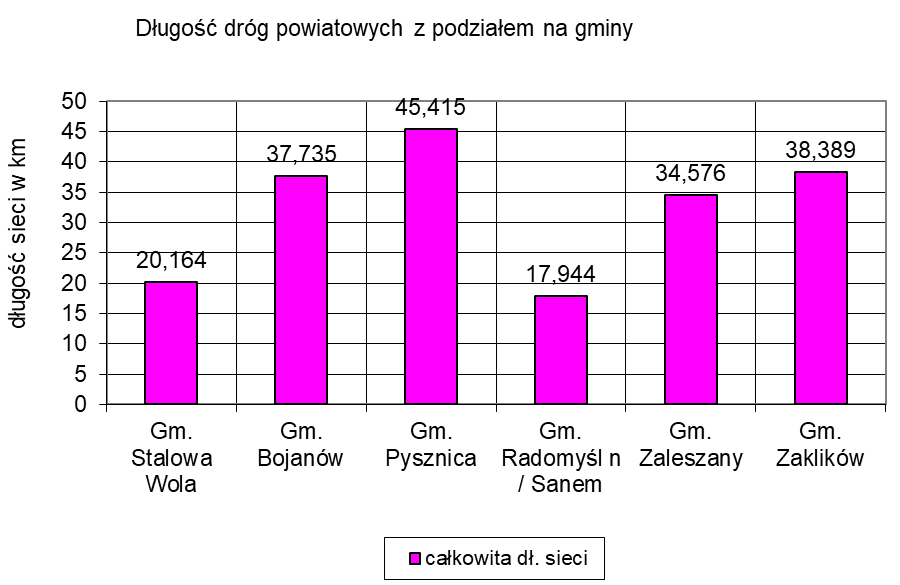 Podsumowanie ważniejszych zadań remontowo – modernizacyjnych zrealizowanych  w roku 2020 w ramach budżetu Zarządu Dróg Powiatowych:- remonty dróg powiatowych o nawierzchniach bitumicznych, betonowych – 0,750 km- remonty dróg powiatowych o nawierzchniach tłuczniowych, gruntowych i żużlowych – 1,7 km- budowa i remonty ciągów pieszych i pieszo - rowerowych – 2,07 km- remonty cząstkowe nawierzchni bitumicznych – 7500 m 2 - montaż nowego oznakowania pionowego i urządzeń brd - 277 szt- naprawa istniejącego oznakowania pionowego i urządzeń brd – 627 szt- odnowy oznakowania poziomego – 5540 m 2- renowacja (odmulenie) rowów przydrożnych – 2 km- remonty obiektów mostowych – 3 szt - remonty przepustów drogowych – 2 szt- oczyszczanie pasów drogowych z krzaków i zarośli – 3,7 haInformacja z realizacji budżetu i zadań remontowo – modernizacyjnych na drogach powiatowych w roku 2020 Realizacja tzw. „zadań wspólnych”                                                                                                                                                                                                                                           Łączna szacunkowa wartość tzw. „zadań wspólnych” – 1.347.525,61 zł   łącznie powiat – 629.650,61 złłącznie gminy – 717.875,00 złRealizacja remontowych i utrzymaniowych zadań własnych ZDP w 2020 r.:- remonty dróg o nawierzchniach bitumicznych (remonty bieżące, cząstkowe, itp.),- remonty cząstkowe nawierzchni (cała sieć dróg) – 234 007 zł, - remonty bieżące nawierzchni: droga nr 1017R Zaleszany – Zabrnie – 36 125 zł, droga nr 1003R Zdziechowice – Potoczek – 57 345 zł,  - remonty bieżące ciągów pieszych i pieszo – rowerowych – 106 225 zł, - remonty oznakowania poziomego i pionowego: odnowa oznakowania poziomego – 65 556 zł, zakup elementów oznakowania pionowego – 28 276 zł, - remonty, przeglądy i bieżące utrzymanie obiektów mostowych – 132 920 zł, - remonty i przebudowy odwodnienia dróg (kanalizacja, rowy, przepusty, itp) – 77 369 zł,  - remonty (renowacja i regulacja) poboczy w ciągu dróg powiatowych – 51 372 zł, - zimowe utrzymanie dróg powiatowych: sezon zimowy 2019 / 2020 r.  -  85 210 zł - bieżące utrzymanie zieleni w pasach drogowych dróg powiatowych: - zieleń na terenie m. Stalowej Woli – 47 039zł, - zieleń na terenie pozostałych gmin – 126 223 zł,  - oczyszczanie pasów drogowych dróg powiatowych (wycinka i utylizacja drzew i krzaków, zamiatanie ulic, czyszczenie filarów mostów, itp.)  –  106 542 zł, - opracowania dokumentacji projektowych, analizy, opinie, ekspertyzy, programy, pomiary natężenia ruchu, itp.– 69 878 zł.Pozostałe zadania remontowo - utrzymaniowe, w tym: - utrzymanie czystości pasów drogowych (zbieranie i utylizacja odpadów) – 20 562 zł, - utrzymanie sygnalizacji świetlnych – 2 sygnalizacje (konserwacja + energia) – 27 886 zł, - pogotowie drogowe - usuwanie opadów powstałych w wyniku kolizji i wypadków drogowych na drogach powiatowych – 5 570 zł, - zakupy materiałów i narzędzi do realizacji zadań remont. – utrzyman. (mieszanki min. - asf., konstrukcje wsporcze do znaków, itp.) – 45 328 zł, - inne naprawy oraz pozostałe zadania w zakresie bieżącego utrzymania – 77 329 złRazem wartość pozostałych zadań –  176 676 zł                                                                                                                                                                                                                                           Łączna szacunkowa wartość zadań – 1 400 771 zł 5.4. Kultura i ochrona dziedzictwa narodowego oraz kultura fizyczna i sportZgodnie z art. 1 ust. 1 ustawy z dnia 25 października 1991 r. o organizowaniu i prowadzeniu działalności kulturalnej (t.j. Dz. U. z 2019 r. poz. 115) działalność kulturalna w rozumieniu niniejszej ustawy polega na tworzeniu, upowszechnianiu i ochronie kultury. Zgodnie z założeniami wypracowanej przez lata polityki kulturalnej Powiat Stalowowolski prowadzi szereg działań w tym zakresie tj.:  - wspieranie środowisk animatorów ruchu artystycznego oraz środowisk twórczych na terenie powiatu, współdziałanie z instytucjami kultury, organizacjami i stowarzyszeniami twórczymi oraz jednostkami prowadzącymi działalność kulturalną w zakresie organizacji imprez artystycznych,- opracowywanie Powiatowego Harmonogramu Imprez Kulturalnych na dany rok,- opiniowanie wniosków o przyznawanie dofinansowania na zadania w sferze kultury i ochrony dziedzictwa narodowego,- kwalifikowanie wniosków o przyznawanie nagród Starosty za osiągnięcia w dziedzinie kultury oraz udział i obsługa komisji opiniującej,- wspieranie działalności artystycznej służącej rozwojowi kultury na terenie powiatu poprzez koncerty, przeglądy, wystawy, festiwale i konkursy,- prowadzenie działalności instruktażowo - metodycznej pracowników instytucji kultury,- wspieranie edukacji artystycznej służącej rozwojowi kultury na terenie powiatu poprzez finansowe i merytoryczne wsparcie koncertów, przeglądów, wystaw, festiwali i konkursów,- organizowanie corocznych uroczystości Powiatowego Dnia Animatora Kultury połączonej z wręczaniem nagród Starosty oraz wyróżnień za osiągnięcia w dziedzinie kultury.	Ogłoszenie w sprawie naboru wniosków na  realizację zadań publicznych w sferze kultury i ochrony dziedzictwa narodowego oraz kultury fizycznej sportu,  dofinansowanych z budżetu Powiatu Stalowowolskiego w 2020 roku, zamieszczono na stronie internetowej Powiatu dnia 12 listopada 2019 roku. W ogłoszeniu, oprócz kryteriów oceniania wniosków, podano także priorytetowe obszary działań dla wnioskowanych zadań w dziedzinie kultury i sportu. W wyniku zakończonej procedury do Starostwa Powiatowego wpłynęło ogółem 68 wniosków, w tym: 25 wnioski na realizację zadań publicznych w sferze kulturze i 24 wniosków w sporcie.   Złożyły je samorządowe instytucje kultury, stowarzyszenia twórcze, kluby i stowarzyszenia sportowe, szkoły oraz inne podmioty prowadzące działalność kulturalną i sportową.  Po dokonaniu oceny merytorycznej i zakwalifikowaniu wniosków  opracowano Harmonogram Imprez Kulturalnych i Sportowych  na 2020 rok, w których dodatkowo ujęto imprezy, których organizatorem był Powiat Stalowowolski. 	Działając na podstawie podjętej Uchwały budżetowej Powiatu Stalowowolskiego na 2020 rok Nr XIV/111/2019 z dnia 16 grudnia 2019 r.  Zarząd Powiatu przyjął  Harmonogramu Imprez Kulturalnych na 2020 r. opracowany, zgodnie z zaplanowanymi w budżecie Powiatu środkami na dofinansowanie zadań publicznych o zasięgu ponadgminnym w sferze kultury i ochrony dziedzictwa narodowego, w dziale 921 – kultura i ochrona dziedzictwa narodowego, w wysokości ogółem – 200 000 zł, w tym: w rozdziale  92105 pozostałe zadania w zakresie kultury, w kwocie – 170 000 zł oraz w rozdziale  92116 biblioteki, w kwocie – 30 000 zł.  	W dziale 921 rozdział 92105- pozostałe zadania w zakresie kultury, zaplanowano środki finansowe  w wysokości 170 000 zł, w tym: Kwotę 140 000 zł – na zakup usług  tj.:na dofinansowanie organizacji 21 imprez,  których organizatorami są samorządowe instytucje kultury, stowarzyszenia oraz inne podmioty prowadzące działalność kulturalną (wnioski na te imprezy wpłynęły do tut. urzędu na podstawie  ogłoszonego 19 listopada 2019 r. na stronach internetowych Powiatu naboru wniosków na zadania  publiczne o charakterze ponadgminnym w sferze kultury i ochrony dziedzictwa narodowego),na koszty organizacji 3 imprez, których  organizatorem  jest Powiat  tj. Międzynarodowy Plener Malarski, Powiatowy Dzień Animatora Kultury, Konkurs literacki z udziałem prof. dra hab. Michała Rusinka,na wydatki finansowe związane z realizację  zadań wynikających z ustawy o kombatantach, na zakup wydawnictw o charakterze promocyjnym dla Powiatu oraz na rezerwę do rozdysponowania w ciągu roku.Kwotę 30 000 zł na nagrody finansowe za osiągniecia w dziedzinie kultury.	Natomiast w dziale 921 rozdział 92116 – Biblioteki, zaplanowano środki finansowe w wysokości 30 000 zł na wynikające  z przepisów ustawy o bibliotekach realizację  zdań powiatowej biblioteki. 	Całkowity koszt wszystkich zadań zamknął się w kwocie 667 170 zł. Natomiast na ich realizację wnioskowano kwotę 277 760 zł. Spośród 24 ujętych imprez, 1 nie otrzymała dofinansowania bowiem nie spełniała kryteriów określonych w naborze wniosków. Działając na podstawie podjętej Uchwały budżetowej Powiatu Stalowowolskiego na 2020 r.  Nr XIV/111/2019 z dnia 16 grudnia 2019 roku,  Zarząd Powiatu  przyjął Harmonogram Imprez Sportowych na 2020 rok, który został opracowany  zgodnie z zaplanowanymi w budżecie Powiatu środkami na dofinansowanie zadań publicznych o zasięgu ponadgminnym w sferze kultury fizyczneji sportu, w dziale 926 – kultura fizyczna i sport, w wysokości ogółem 295 000 zł, w tym: w rozdziale  92605 – zadania w zakresie kultury fizycznej, w kwocie 170 000 zł oraz w rozdziale 92695 – pozostała działalność, w kwocie – 125 000 zł. 	W dziale 926 rozdział 92605 – zadania w zakresie kultury fizycznej zaplanowano  środki finansowe w wysokości ogółem 170 000 zł, w tym: - kwotę 120 000 zł na:dofinansowanie organizacji 23 imprez, których organizatorami są stowarzyszenia 
i kluby sportowe, szkoły oraz inne podmioty prowadzące działalność sportową (wnioski na te imprezy wpłynęły do tut. urzędu na podstawie  ogłoszonego 19 listopada 2019 r. na stronach internetowych Powiatu naboru wniosków na zadania  publiczne o charakterze ponadgminnym w sferze kultury fizycznej i sportu),organizację 1 imprezy, której  organizatorem  jest Powiat Stalowowolski tj. Powiatowy Dzień Animatora Sportu,rezerwę do rozdysponowania na realizację  zadań publicznych  w dziedzinie sportu, w ciągu roku, - kwotę 30 000 zł na nagrody finansowe za osiągniecia w dziedzinie sporu,- kwotę 20 000 zł na przyznanie dotacji w trybie ogłoszenia konkursu na zadania w sferze kultury fizycznej i sportu (organizacja szkolnych imprez sportowych w ramach Igrzysk Dzieci, Igrzysk Młodzieży Szkolnej i Licealiady).Natomiast w dziale 926 rozdział 92695 – pozostała działalność zaplanowano środki finansowe w wysokości 125 000 zł, przy czym podział tych środków jest następujący:  kwota 90 000 zł na wykonanie dokumentacji projektowej przebudowy sal gimnastycznych 
w   Centrum Edukacji Zawodowej  oraz  Zespole Szkół Nr 1 w Stalowej Woli, kwota 35 000 zł zostanie przeznaczona na zakup usług tj. pokrycie kosztów zakwaterowania  sportowców Bursie Międzyszkolnej.       Całkowity koszt wszystkich zadań zamyka się w kwocie 5 641 317  zł. Natomiast wnioskowana kwota na ich realizację to kwota 297 692 zł. Spośród 26 ujętych imprez, 3 nie otrzymały dofinansowania bowiem nie spełniały kryteriów określonych w naborze wniosków. 	Rok 2020 bez wątpienia był trudny. Zdominowany przez koronawirusa, w znacznym stopniu minął pod znakiem pandemii, która postawiła nie tylko Polskę, ale cały glob w obliczu nieznanej sytuacji i na nowo zdefiniowała sposób naszego funkcjonowania. Wprowadzenie w marcu 2020 roku stanu zagrożenia epidemicznego w naszym kraju pozwoliło na zastosowanie, w celu przeciwdziałania epidemii COVID – 19, różnego rodzaju ograniczeń w wielu sferach życia, w tym, w odniesieniu do działalności kulturalnej i sportowej. 	W sferze kultury wprowadzono całkowity zakaz prowadzenia działalności obejmujący wszelkie zbiorowe formy kultury i rozrywki. Zamknięte zostały teatry, kina, nie mogły być organizowane koncerty czy widowiska. Zakazowi podlegała także działalność bibliotek, muzeów oraz innych instytucji  działających w sferze szeroko rozumianej kultury. Nie było także możliwości prowadzenia jakiejkolwiek działalności związanej ze sportem i rekreacją, w szczególności działalności obiektów sportowych (hale, stadiony, baseny), stowarzyszeń i klubów sportowych oraz organizowanie jakichkolwiek imprez sportowych. 	Poluzowanie wprowadzonych ograniczeń następowało sukcesywnie od maja do września. Jednak, w wyniku drugiej fali epidemii, w listopadzie, wprowadzono kolejne ograniczenia. Do końca roku instytucje kultury i obiekty sportowe zostały zamknięte dla publiczności. Mogły jednak prowadzić działania związane z przygotowaniem wydarzeń artystycznych, czy sportowych (w tym próby i ćwiczenia). Zakaz obejmował także organizowanie wydarzeń na otwartej przestrzeni. Można było jedynie dokonywać nagrań oraz realizować aktywności z wykorzystaniem różnych technik komunikowania się na odległość. 	Z oczywistych więc względów wiele instytucji kultury i stowarzyszeń twórczych oraz klubów i stowarzyszeń sportowych działających w Powiecie Stalowowolskim w 2020 roku nie zrealizowało wielu zaplanowanych przedsięwzięć, ujętych w powiatowych harmonogramach imprez. Jedynie, w okresie od  końca maja do początku września, gdy pandemia nieco odpuściła, udało się zorganizować i przeprowadzić kilka  wcześniej zaplanowanych wydarzeń kulturalnych i sportowych, w poluzowanych warunkach epidemicznych. 	I tak, w sferze kultury i ochrony dziedzictwa narodowego, na 28 zaplanowanych                            w Harmonogramie Imprez Kulturalnych na 2020 rok, zorganizowano jedynie 7 imprez tj.: 28 Finał Wielkiej Orkiestry Świątecznej PomocyRegionalny Przegląd Zespołów Kolędniczych Zimowe Warsztaty Muzyczne  Wojewódzki Przegląd Piosenki Angielskiej, Ogólnopolski Festiwal Tyrmanda, Międzypokoleniowe Spotkania Teatralne „Relacje”, Wojewódzki Przegląd Szkolnych Zespołów Artystycznych „O Gęsie Pióro”.	Zaś w sferze kultury fizycznej i sportu, na 29 zaplanowanych w Harmonogramie Imprez Sportowych na 2020 rok, zorganizowano 10 imprez tj.:Plebiscyt Wydawnictwa Sztafeta „Na Najpopularniejszego Sportowca Stalowej Woli”,Międzynarodowy Turniej Boksu Amatorskiego im. Lucjana Treli, Ścieżki Biegowe w Powiecie Stalowowolskim, Ogólnopolski Turniej Amatorów ATP im. Bogdana Gajewskiego, Turniej Tenisowy o Puchar Starosty Stalowowolskiego,Impreza samochodowa „Tylko dla kobiet”Ogólnopolski Turniej Klasyfikacyjny – Super Seria Gajewski SkrzatyOgólnopolski Bieg „Stalowa Dycha”, Turniej Tenisowy „Tenis 10”,Turniej Piłki Nożnej „Uśmiech Sport Zabawa”.	Analizując zatem ilość zorganizowanych w 2020 roku imprez kulturalnych                                       i sportowych  w stosunku do wcześniej już zaplanowanych należy stwierdzić, że sytuacja epidemiczna spowodowała, że wiele przedsięwzięć, które na stałe wpisały się w powiatowy kalendarz imprez, nie odbyło się. W sferze kultury nie zorganizowano tak ważnych i cieszących się dużym zainteresowaniem odbiorców wydarzeń artystycznych jak: Dożynki Powiatowe, Ogólnopolski Plener Malarski, Powiatowy Dzień Animatora Kultury, Letnie Warsztaty Muzyczne, Ogólnopolski Festiwal „Fiesta Harmonica”, Festiwal Twórczości Seniorów „Bo radość jest w nas”, Lasowiacki Festiwal Pierogów, czy Wojewódzki Przegląd Szkolnych Zespołów Artystycznych „ O Gęsie Pióro” Jarmark Królewski. 	Natomiast w sferze sportu epidemia spowodowała, że nie odbyły się m.in. takie sztandarowe imprezy jak: Ogólnopolski Bieg z okazji Konstytucji 3 Maja, Ogólnopolski Bieg Niepodległości, Turniej Szachowy im. Józefa Gromka, Czwartki lekkoatletyczne, Runda Mistrzostw Polski Pojazdów Zabytkowych,  Turniej Halowej Piłki Nożnej im. bł. ks. Bronisława Markiewicza, Impreza dla dzieci przedszkolnych pn. „Sportowy zawrót głowy” czy  Bieg o Puchar Leszka Bebło. Pandemia spowodowała również, że nie odbyły się także szkolne imprezy sportowe w ramach Igrzysk Dzieci, Igrzysk Młodzieży Szkolnej i Licealiady.  Mając na uwadze trwającą od marca ubiegłego roku trudną sytuacją epidemiczną kraju, spowodowaną rozprzestrzenianiem się wirusa SARS- CoV-2, i tym samym ograniczeniem w znacznym stopniu pracy wielu instytucji kultury oraz klubów i stowarzyszeń sportowych w listopadzie Zarząd Powiatu podjął decyzję, aby w 2021 roku nie ogłaszać naboru wniosków o przyznanie nagród za szczególne osiągniecia w dziedzinie twórczości artystycznej, upowszechniania i ochrony kultury oraz kultury fizycznej i sportu za rok 2020.5.6. Informacje z zakresu geodezji, kartografii i katastru	Zadania z zakresu geodezji, kartografii i katastru realizowane są w Wydziale Geodezji i Gospodarki Nieruchomościami i Powiatowym Ośrodku Dokumentacji Geodezyjnej i Kartograficznej (PODGiK). Do zadań tych zalicza się w szczególności:prowadzenie powiatowego zasobu geodezyjnego i kartograficznego,koordynacja usytuowania projektowanych sieci uzbrojenia terenu,zakładanie osnów szczegółowych,przeprowadzanie powszechnej taksacji nieruchomości oraz opracowywanie i prowadzenie map i tabel taksacyjnych dotyczących nieruchomości,ochrona znaków geodezyjnych, grawimetrycznych i magnetycznych,prowadzenie scaleń i wymiany gruntów,zlecanie i nadzór prac geodezyjnych, organizowanie przetargów,tworzenie Zasobu nieruchomości Skarbu Państwa,gospodarowanie zasobem nieruchomości Skarbu Państwa,windykacja należności za użytkowanie wieczyste, trwały zarząd, użytkowanie, najem, dzierżawę gruntów,udzielanie bonifikat do opłat rocznych z tytułu opłat rocznych z tytułu użytkowania wieczystego i ceny sprzedaży,aktualizacja opłat rocznych z tytułu użytkowania wieczystego, trwałego zarządu,prowadzenie postępowań wywłaszczeniowych i odszkodowawczych,prowadzenie postępowań z zakresu zwrotu wywłaszczanych nieruchomości,prowadzenie postępowań mających na celu ograniczenie, udostępnianie, korzystania z nieruchomości,ustanawianie i wygaszanie obciążeń na nieruchomościach,prowadzenie postępowań z zakresu przekształcania prawa użytkowania wieczystego w prawo własności,prowadzenie postępowań odszkodowawczych z tytułu zajęcia nieruchomości pod drogi krajowe, wojewódzkie, powiatowe i gminne wymienione w art. 98 ustawy o gospodarce nieruchomościami oraz art. 37 ust. 1 i 2 ustawy przepisy wprowadzające ustawy reformujące administrację publiczną,orzekanie o zwrocie działek zabudowanych i będących w dożywotnim użytkowaniu,ustalanie, które nieruchomości stanowią wspólnotę gruntową lub mienie gminne,orzekanie o pozwoleniu na wyłączeniu gruntów rolnych z produkcji rolnej na inne cele,orzekanie o rekultywacji gruntów rolnych i leśnych,orzekanie o zmianie sposobu użytkowania gruntów,regulowanie stanów prawnych gruntów rolnych Skarbu Państwa,opiniowanie projektów decyzji o warunkach zabudowy oraz decyzji o realizacji celu publicznego w zakresie ochrony gruntów rolnych i leśnych.Dane dotyczące zrealizowanych zadań w 2020 r.:1. Liczba wydanych decyzji: 1202. Liczby wniesionych odwołań: 13a)  liczba decyzji utrzymanych w mocy przez organ II instancji: 4b) liczba decyzji uchylonych przez organ II instancji- nie dotyczyc) liczba decyzji uchylonych przez organ II instancji i przekazanych do ponownego rozpatrzenia: 6, 3- uchylone w części.3. Liczba wydanych postanowień: 2784. Liczba wniesionych zażaleń na postanowienia: 0a) liczba postanowień utrzymanych w mocy przez organ II instancji: 0 b) liczba postanowień uchylonych przez organ II instancji: 05.Sposób załatwienia sprawy przez WSA6. Liczba innych załatwianych spraw.Zgody na dysponowanie nieruchomościami: 33Regulacje stanu prawnego nieruchomości: 20Informacje o stanie prawnym nieruchomości: 43Zmiany w operacie ewidencyjnym: 5647Liczba wydanych wypisów z rejestru gruntów: 3454Liczba informacji i zaświadczeń operatu ewidencyjnego: 295Informacje dotyczące czynności ustalenia granic: 66Pisma informacyjne dot. ewidencji gruntów i budynków: 96Transakcje i wyciągi z operatów szacunkowych ujawnione w rejestrze cen i wartości nieruchomości: 962Informacje dotyczące wysokości rocznej opłaty z tytułu użytkowania wieczystego: 526Informacje dotyczących wysokości rocznej opłaty z tytułu trwałego zarządu: 8Informacje dotyczące wysokości opłaty z tytułu przekształcenia prawa użytkowania wieczystego w prawo własności: 16Wypowiedzenia wysokości opłat z tytułu użytkowania wieczystego nieruchomości gruntowej: 41Zaświadczenia dot. gospodarki nieruchomościami Skarbu Państwa: 15Liczba zgłoszeń prac geodezyjnych: 2794Liczba zgłoszeń uzupełniających prac geodezyjnych: 330Liczba wniosków o udostępnienie mapy ewidencji gruntów i budynków lub mapy zasadniczej: 3146Liczba wniosków o udostępnienie kopii materiału zasobu: 389Liczba przyjętych operatów technicznych do ewidencji materiału zasobu: 2600Liczba wystawionych negatywnych protokołów operatów do kontroli: 72Liczba wystawionych i opłaconych dokumentów opłaty za materiały pgik: 11982Liczba wniosków o udostępnienie materiałów pgik w celu realizacji zadania publicznego i w celach edukacyjnych: 16  Wydział Geodezji i Gospodarki Nieruchomościami w 2020 r. uczestniczył i nadal uczestniczy w realizacji projektu pn: Podkarpacki System Informacji Przestrzennej (PSIP) w ramach Regionalnego Programu Operacyjnego Województwa Podkarpackiego na lata 2014-2020 Oś priorytetowa II Cyfrowe Podkarpacie, Działanie 2.1 Podniesienie efektywności i dostępności e-usług.5.7. Informacje z zakresu administracji architektoniczno-budowlanejZadania z zakresu architektoniczno-budowlanego realizowane są w Wydziale Architektoniczno-Budowlanym. Są to w szczególności:1) nadzór i kontrola nad przestrzeganiem przepisów prawa budowlanego w zakresie kompetencji Starosty, 2) wydawanie decyzji: a) o zatwierdzeniu projektu budowlanego i udzieleniu pozwolenia na budowę, b) o odmowie zatwierdzenia projektu i udzielenia pozwolenia na budowę lub wykonanie robót budowlanych, c) o zmianie pozwolenia na budowę w razie istotnego odstąpienia od zatwierdzonego projektu budowlanego, d) o przeniesieniu decyzji o pozwoleniu na budowę na rzecz innej osoby, e) rozstrzygającej o niezbędności wejścia do sąsiedniego budynku, lokalu lub nieruchomości i określenia granic niezbędnej potrzeby i warunków korzystania z tej nieruchomości w celu wykonywania prac przygotowawczych lub robót budowlanych, f) o pozwoleniu na rozbiórkę obiektów budowlanych, g) o zezwoleniu na realizację inwestycji drogowych dla dróg gminnych i powiatowych- w oparciu o przepisy ustawy z dnia 10 kwietnia 2003 r. (Dz. U. z 2008r. Nr 193, poz.1194 z późn. zm.) o szczególnych zasadach przygotowywania i realizacji inwestycji w zakresie dróg powiatowych, 3) udzielanie bądź odmawianie zgody na odstępstwo od przepisów techniczno –budowlanych po wcześniejszym uzyskaniu upoważnienia właściwego ministra, 4) przekazywanie organom nadzoru budowlanego kopii decyzji, postanowień, zgłoszeń wynikających z przepisów prawa budowlanego oraz zawiadamianie tych organów o nieprawidłowościach stwierdzonych przy wykonywaniu robót budowlanych lub utrzymaniu obiektu budowlanego, 5) nakładanie obowiązku ustanowienia inspektora nadzoru inwestorskiego w oparciu o przepisy wykonawcze, 6) przyjmowanie zgłoszeń o budowie i wykonywaniu robót budowlanych oraz zmianie sposobu użytkowania obiektu budowlanego, oraz wnoszenie w uzasadnionych przypadkach w formie decyzji administracyjnej - sprzeciwu w tych sprawach, 7) sprawdzanie zgodności projektu z ustaleniami miejscowego planu zagospodarowania przestrzennego, wymogami ochrony środowiska, wymaganiami decyzji o warunkach zabudowy i zagospodarowania terenu, wymogami decyzji o ustaleniu lokalizacji inwestycji celu publicznego oraz przepisami techniczno - budowlanymi, 8) sprawdzanie kompletności projektu oraz zachowania jego właściwej formy w oparciu o wytyczne zwarte w przepisach wykonawczych, jak również posiadania stosowych opinii uzgodnień, pozwoleń i sprawdzeń – wynikających z przepisów wykonawczych, 9) nakładanie obowiązku usunięcia nieprawidłowości w projekcie budowlanym, 10) prowadzenie rejestru wniosków o pozwolenie na budowę oraz rejestru decyzji o pozwoleniu na budowę oraz ich przekazywanie do organu wyższego stopnia w terminie do piątego dnia każdego miesiąca, 11) prowadzenie postępowań administracyjnych z zakresu Prawa budowlanego w sprawach: a) wznowienia postępowania, b) uchylenia decyzji, c) stwierdzenia wygaśnięcia decyzji, 12) wydawanie inwestorom dzienników budowy lub rozbiórki, 13) przyjmowanie zgłoszeń o rozbiórce obiektów budowlanych i zgłaszanie sprzeciwu w uzasadnionych przypadkach w tych sprawach, 14) uczestniczenie, na wezwanie organów nadzoru budowlanego w czynnościach inspekcyjnych i kontrolnych oraz udostępnianie wszelkich dokumentów i informacji związanych z tymi czynnościami, 15) wydawanie zaświadczeń o powierzchni użytkowej budynków mieszkalnych, 16) wydawanie zaświadczeń o samodzielności lokali;Liczba spraw i czynności administracyjnych realizowanych w 2020 r.  5.8. Informacje z zakresu ochrony środowiska, rolnictwa, leśnictwa i rybactwa śródlądowegoZadania z zakresu ochrony środowiska realizowane są w Wydziale  Ochrony Środowiska i Leśnictwa. Poniżej podsumowanie spraw realizowanych w 2020 roku:1. Łączna liczba wydanych decyzji  –  1681.1.  liczba wydanych decyzji dot. realizacji zadań wydziału związanych z wydaniem zezwolenia na usunięcie drzew i krzewów z działek stanowiących własność gmin – 132w tym:Zezwolenia na usunięcie drzew i/lub krzewów - 117umorzenia postępowania w sprawie zezwolenia na usunięcie drzew/ krzewów –7zmiana decyzji zezwalającej na usunięcie drzew/krzewów – 8, decyzje o umorzeniu opłat za usunięcie drzew i/lub krzewów – 0,1.2.	liczba wydanych decyzji w zakresie realizacji zadań wydziału związanych z nadzorem nad lasami nie stanowiącymi własności Skarbu Państwa – 10 w tym:decyzje wydawane na podstawie inwentaryzacji stanu lasu – 1,decyzje nakazujące wykonanie zadań gospodarczych w lasach nie stanowiących własności Skarbu Państwa – 3,decyzje zezwalające na pozyskanie drewna niezgodnie z uproszczonym planem urządzenia lasu – 6,1.3 liczba wydanych decyzji dot. odpadów – 19w tym:  pozwolenia na wytwarzanie odpadów -8,zezwolenia na przetwarzanie odpadów – 6,- zezwolenia na zbieranie odpadów- 5,1.4 liczba wydanych decyzji  dot. ochrony  powietrza – 7 w tym : decyzje eksploatacyjne – 1,pozwolenie na wprowadzanie gazów lub pyłów do powietrza - 5,decyzje w sprawie stwierdzenia wygaśnięcia pozwolenia na wprowadzanie gazów lub pyłów do powietrza – 1,2.	Liczba wniesionych odwołań – 0, 3.	Liczba wydanych postanowień – 1,4.	Liczba wniesionych zażaleń na postanowienia – 0,5.	Sposób załatwienia spraw przez WSA – 0,6.	Inne załatwione sprawy:- dot.  nadzoru nad lasami:opracowanie dokumentacji urządzeniowych (uproszczone plany urządzenia lasu) - 6opracowanie dokumentacji urządzeniowych (inwentaryzacji stanu lasu) - 9informacje i zaświadczenia dotyczące objęcia działek uproszczonym planem urządzenia lasu lub inwentaryzacją stanu lasu – 1100,pozostałe informacje, wyjaśnienia, zaświadczenia - 2 (ochrona przyrody), 8 (nadzór nad lasami),postępowania w sprawie występowania ognisk gradacyjnych kornika ostrozębnego – 11,wydawanie opisów taksacyjnych działek leśnych – 17,zamawianie oznaczników do cechowanie drewna w lasach – 0,ustalenie wysokości tenuty dzierżawnej i wystawienie faktur dla kół łowieckich – 4,rozliczenie czynszu pomiędzy gminy i nadleśnictwa (pisma zawiadamiające o wysokości należnego czynszu) – 13,przygotowanie sprawozdania o lasach (L-03) – 1,sporządzanie comiesięcznej listy płac dla osób pobierających ekwiwalent z tytułu prowadzenia uprawy leśnej   – 12,przygotowywanie wniosków do ARiMR w Warszawie o przekazanie środków na wypłaty ekwiwalentu z tytułu prowadzenia uprawy leśnej   - 4,liczba zgłoszeń o zamiarze pozyskania drewna z lasu – 277,liczba wydanych świadectw legalności pozyskania drewna – 334,liczba przeprowadzonych oględzin dotyczących wniosków o zezwolenia na usunięcie drzew lub krzewów – 117, liczba przeprowadzonych oględzin dotyczących występowania ognisk gradacyjnych kornika ostrozębnego – 1,rejestracja zwierząt i roślin podlegających ograniczeniom przewozowym – 10- liczba wydanych decyzji zezwalających na hodowlę chartów rasowych i ich mieszańców –3,-  dot. odpadówzadania dotyczące przyznawania i rozliczania  dotacji celowej z budżetu Powiatu Stalowowolskiego na dofinansowanie kosztów inwestycji związanych z demontażem, usuwaniem i unieszkodliwianiem elementów zawierających azbest – 19,analiza informacji o gospodarowaniu odpadami -34,- w zakresie  ochrony powietrzazgłoszenia instalacji w zakresie wprowadzanych substancji do powietrza - 2zgłoszenia instalacji (wraz z aktualizacją) w zakresie emisji pól elekromagnetycznych –19,weryfikacja sprawozdań przekazywanych przez podmioty w zakresie korzystania z uzyskanych uprawnień – 30,kontrola wyników pomiarów wielkości emisji wprowadzanych do środowiska substancji i energii przedstawionych przez podmiot prowadzący instalację – 6,oględziny zakładu w związku ze złożonym wnioskiem – 1,- w zakresie  rybactwa śródlądowego oraz rejestracji jednostek pływajacychwydawanie kart wędkarskich oraz ich duplikatów – 186 rejestracja sprzętu pływającego służącego amatorskiemu połowowi ryb – 15, powoływanie i odwoływanie Strażników Społecznej Straży Rybackiej – 27,- w zakresie edukacji ekologicznejdofinansowanie zadań z zakresu edukacji ekologicznej – 5- sprawozdania - 65.9. Informacje dotyczące porządku publicznego i bezpieczeństwa obywateli, ochrony przeciwpowodziowej, stanu sanitarnego i weterynaryjnego. Zgodnie z Ustawą z dnia 5 czerwca 1998 r. o samorządzie powiatowym (t.j. Dz. U. 2020 poz. 920) Powiat wykonuje określone ustawami zadania publiczne o charakterze ponadgminnym w zakresie porządku publicznego i bezpieczeństwa obywateli, ochrony przeciwpowodziowej, w tym wyposażenia i utrzymania powiatowego magazynu przeciwpowodziowego, przeciwpożarowej i zapobiegania innym nadzwyczajnym zagrożeniom życia i zdrowia ludzi oraz środowiska.Informacja dotycząca działalności Komendy Powiatowej Państwowej Straży Pożarnej w Stalowej WoliW roku 2020 na terenie Powiatu Stalowowolskiego w Powiatowej Komendzie Państwowej Straży Pożarnej w Stalowej Woli zanotowano 1 493 zdarzenia, w tym: •	385 pożarów – 25,8% ogółu zdarzeń, •	1 085 miejscowych zagrożeń – 72,7% ogółu zdarzeń,•	23 alarmów fałszywych – 1,5% ogółu zdarzeń.W odniesieniu do roku poprzedniego, w 2020 roku nastąpił wzrost ilości interwencji o 293 zdarzenia w tym:spadek ilości pożarów o 65 interwencji, wzrost miejscowych zagrożeń o 390 interwencji, spadek alarmów fałszywych o 32 interwencje.Liczba zdarzeń za lata 2016– 2020Zdarzenia w rozbiciu na gminy w 2020 roku	Na terenie Powiatu Stalowowolskiego nastąpił wzrost ilości interwencji o 293 zdarzenia w  stosunku do roku ubiegłego. Powyższe dane pokazują również wzrost zdarzeń w trzech gminach powiatu stalowowolskiego. Największy wzrost ilości wyjazdów do zdarzeń w porównaniu z rokiem 2019 odnotowano w gminie Stalowa Wola, Zaklików i gminie Zaleszany. Od wielu lat największą ilość interwencji notuje się na terenie miasta Stalowa Wola. Tak duża ilość działań ratowniczo-gaśniczych wynika przede wszystkim z wielkości tego miasta, jego uprzemysłowienia oraz ilości dróg komunikacyjnych. W roku 2020 na terenie miasta Stalowa Wola odnotowano o 267 zdarzeń więcej niż w roku poprzednim.	Rok 2020 jest rokiem, w którym w stosunku do ubiegłych lat odnotowano spadek ilości pożarów. W stosunku do roku 2019 nastąpił ich spadek o 65 zdarzeń. Statystyka wskazuje, że zarzewia ognia są lokalizowane i likwidowane w początkowej fazie pożaru, dlatego 94,8 % stanowią pożary małe, gdzie straty są najmniejsze. W roku 2020 odnotowano 365 małych pożarów. 	W 2020 roku odnotowano również 17 pożarów średnich, gdzie większość stanowiły pożary suchych traw i nieużytków – wśród tych pożarów największą ilość zdarzeń – 62 odnotowano w gminie Zaleszany. Odnotowano 3 pożary duże - pożar budynków gospodarczych i składowanych materiałów na posesji w Stalowej Woli przy ul. Rozwadowskiej, pożar nieużytków rolnych w Zbydniowie, pożar poszycia leśnego i gleby w Obojnej. Pożar poszycia leśnego i gleby w miejscowości Obojna to także zdarzenie z największą liczbą uczestniczących zastępów w liczbie 185, a także rekordowym pod względem jego trwania 146 godziny 53 minuty.	Nie odnotowano pożarów bardzo dużych. Szybkie powiadamianie Straży Pożarnej o zaistniałych zdarzeniach, doskonała mobilność strażaków, dobre rozmieszczenie jednostek krajowego systemu ratowniczo-gaśniczego w powiecie, a także dostępne możliwości taktyczno-operacyjne jednostek i prawidłowe dysponowanie sił i środków sprawia, że pożary zaliczane do tej wielkości występują obecnie coraz rzadziej.	W roku 2020 odnotowano wzrost miejscowych zagrożeń w stosunku do poprzednich lat. Wśród nich największą ilość stanowią zagrożenia lokalne – 968 zdarzeń. W porównaniu do 2019 roku nastąpił ich wzrost o 415 zdarzeń, natomiast ogólna liczba miejscowych zagrożeń jest większa od ubiegłego roku o 390 zdarzeń. W 2020 roku odnotowano 10 miejscowych zagrożeń średnich, a więc tyle samo co w roku ubiegłym. Większość z tych zdarzeń to wypadki drogowe.	Najwięcej miejscowych zagrożeń, bo aż 376 w 2020 roku dotyczyło działań związanych z przeciwdziałaniem pandemii koronawirusa. Działania te polegały na:- dostarczaniu żywności i leków do osób przebywających na kwarantannie i w izolacji,- kontrole otwartych miejsc gdzie mogą gromadzić się duże skupiska ludzi oraz ich zabezpieczenie,- komunikowanie ludności o zagrożeniu,- pomoc w dekontaminacji miasta,- dezynfekcja obiektów,- dowożenie do placówek oświatowych środków ochrony indywidualnej oraz płynów do dezynfekcji, - nadzór nad namiotami rozstawionymi na terenie szpitala pełniącymi rolę punktów przyjęć,- pomiar temperatury podróżnych na przejściu granicznym w Budomierzu i Korczowej.	Ponadto w 2020 roku na terenie Powiatu Stalowowolskiego w wyniku gwałtownych przyborów wód spowodowanych intensywnymi i długotrwałymi opadami deszczu, spływem wód opadowych na rzece San oraz jej dopływach odnotowano kilkadziesiąt działań związanych z akcjami przeciwpowodziowymi. Doszło do wystąpienia Sanu z koryta rzeki, czego skutkiem było: zalanie infrastruktury Błoni Stalowowolskich, podtopienia domów mieszkalnych, budynków gospodarczych i posesji. Działania prowadzono również na wałach przeciwpowodziowych. Związane one były z ich monitorowaniem i umacnianiem poprzez układanie worków z piaskiem, udrażnianiem tworzących się zatorów, uszczelnianiem śluz na wałach przeciwpowodziowych. Działania przeciwpowodziowe prowadzone były głównie w miesiącu czerwcu, zaś do największej liczby zdarzeń doszło w dniach 21-26 czerwca, kiedy to w skutek długotrwałych i gwałtownych opadów deszczu strażacy brali udział aż w 33 akcjach ratowniczych, w których udział wzięło 67 zastępów straży pożarnej oraz 287 ratowników.	Jednocześnie nasze jednostki ochrony przeciwpożarowej uczestniczyły w usuwaniu skutków powodzi na terenie powiatów: łańcuckiego, przeworskiego i jasielskiego. W ostatnich wymienionych działaniach udział wzięło 3 pojazdy PSP i 7 ratowników oraz 10 pojazdów OSP i 54 druhów.	Według stanu na dzień 31.12.2020 r. w skład Krajowego Systemu Ratowniczo-Gaśniczego w Powiecie Stalowowolskim wchodzą: Komenda Powiatowa Państwowej Straży Pożarnej z dwoma Jednostkami Ratowniczo-Gaśniczymi: JRG nr 1 (al. Jana Pawła II 27), JRG nr 2 (ul. Kwiatkowskiego 1a) oraz 19 jednostek OSP w KSRG (gm. Bojanów - 3 jednostki OSP, gm. Pysznica - 3 jednostki OSP, gm. Radomyśl nad Sanem - 3 jednostki OSP, gm. Zaklików - 3 jednostki OSP, gm. Stalowa Wola - 2 jednostki OSP, gm. Zaleszany – 5 jednostek OSP). Poza jednostkami włączonymi do KSRG jest 18 jednostek OSP typu S (na wyposażeniu samochód gaśniczy – gm. Bojanów - 5 jednostek OSP, gm. Pysznica - 1 jednostka OSP, gm. Radomyśl nad Sanem - 4 jednostki OSP, gm. Zaklików - 2 jednostki OSP,  gm. Zaleszany – 6 jednostek OSP) i 6 typu M (bez samochodu - gm. Radomyśl nad Sanem - 4 jednostki OSP, gm. Zaleszany – 2 jednostki OSP ).Informacja dotycząca działalności Komendy Powiatowej Policji w Stalowej WoliW okresie 2020 roku w Komendzie Powiatowej Policji w Stalowej Woli wszczęto 1540 postępowań ogółem w związku ze zdarzeniami, co do których zaszło podejrzenie, że stanowiły przestępstwo. Ilość postępowań stwierdzonych czyli zdarzeń, co do których po zakończonym postępowaniu przygotowawczym stwierdzono, iż doszło do popełnienia przestępstwa wyniosła 1623, czyli o 72 postępowania mniej niż w roku 2019 i 280 postępowań mniej niż w roku 2018. Wskaźnik wykrywalności czyli  przestępstwa wykryte w których ustalono przynajmniej jednego podejrzanego w zakończonym postępowaniu przygotowawczym wyniósł 75,6% co w porównaniu do lat ubiegłych stanowi nieznaczny spadek.Przestępczość ogółemW strukturze przestępczości ogółem zdarzeniami niosącymi największe zagrożenia dla społeczności lokalnej stanowią przestępstwa kryminalne, które w omawianym okresie przedstawiły się następująco: W roku 2020 wszczęto 996 postępowań w związku ze zdarzeniami o podłożu kryminalnym, co stanowi wzrost w porównaniu z rokiem poprzednim o 75 postępowań. Wskaźnik wykrywalności uległ nieznacznemu zmniejszeniu i w porównaniu do roku 2019 obniżył się o 5,2% a w stosunku do roku 2018 o 9,8%. Przestępstwa kryminalne w 7 wybranych kategoriachOd marca 2020 roku na terytorium RP obowiązuje stan epidemii COVID-19. Z uwagi na to, na Policję zostały nałożone dodatkowe zadania związane ze zwalczaniem choroby. KPP w Stalowej Woli w ramach tych działań wykonywała min.: kontrole zasad przestrzegania kwarantanny domowej, kontrole galerii, placówek handlowych oraz innych miejsc w zakresie przestrzegania przepisów wprowadzonych stosownymi rozporządzeniami, a także kontrole środków publicznego transportu.Na terenie Powiatu Stalowowolskiego zgodnie z systemem „EWP” utworzonym przez Ministerstwo Zdrowia do sprawnej obsługi osób zarażonych i w kwarantannie, liczba osób objętych kwarantanną w roku ubiegłym wyniosła ok. 14 400. Dane te nie obejmują jednak osób na które został nałożony obowiązek kwarantanny w początkowym okresie pandemii, gdzie informacje o osobach objętych kwarantanną przekazywane były bezpośrednio pomiędzy instytucjami zaangażowanymi. W ramach współpracy z innymi instytucjami zaangażowanymi w zwalczanie pandemii, policjanci stalowowolskiej KPP w 2020 r. przeprowadzili 1591 kontroli miejsc szczególnie zagrożonych zarażeniami wspólnie z pracownikami Stacji Sanitarno Epidemiologicznej w Stalowej Woli. Współpraca z pracownikami inspekcji poza wspomnianymi kontrolami, obejmowała także współpracę w zakresie obsługi osób objętych kwarantanną.W wykonywaniu zadań związanych ze zwalczaniem pandemii dla policjantów Komendy Powiatowej Policji w Stalowej Woli ma bardzo duże znaczenie wsparcie ze strony żołnierzy Wojsk Obrony Terytorialnej, którzy w liczbie średnio ok. 4 na dzień prawie od początku pandemii wraz z policjantami naszej jednostki dokonują kontroli zasad przestrzegania kwarantanny przez osoby na które taki obowiązek został nałożony.  Policjanci Komendy Powiatowej Policji w Stalowej Woli w roku 2020 w ramach czynności podejmowanych wobec osób naruszających przepisy Rozporządzenia Rady Ministrów w sprawie ustanowienia określonych ograniczeń, nakazów i zakazów w związku z wystąpieniem stanu epidemii zastosowali: 63 - mandaty karne, 58 - pouczeń,, 217 - wniosków o ukaranie do Sądu Rejonowego.Ponadto w 2020 roku na drogach Powiatu Stalowowolskiego miało miejsce:68 wypadków drogowych,667 kolizji drogowych, obrażeń doznało 78 osób, w wyniku wypadków drogowych w roku 2020 śmierć poniosło 8 osób.Informacja dotycząca zadań Inspekcji Weterynaryjnej Celem działania Inspekcji Weterynaryjnej jest ochrona zdrowia publicznego, poprzez zwalczanie chorób zakaźnych zwierząt, w tym zapobieganie występowaniu, wykrywanie i likwidowanie ognisk tych chorób ze szczególnym uwzględnieniem chorób przenoszących się na ludzi oraz nadzoru nad bezpieczeństwem żywności pochodzenia zwierzęcego, w tym nadzór produkcji pasz dla zwierząt, następnie utrzymanie i rozród zwierząt, z których lub od których pozyskuje się surowce do produkcji żywności a następnie nadzór w zakładach przetwórczych  i dystrybucyjnych.Przedmiotem monitorowania i zwalczania są choroby zakaźne zarówno zwierząt gospodarskich, domowych  jak też dzikich w tym łownych. Podmiotami nadzorowanymi są rolnicy utrzymujący zwierzęta gospodarskie, przedsiębiorcy zajmujący się skupem, transportem, ubojem zwierząt rzeźnych ale też przetwórstwem surowców zwierzęcego pochodzenia zarówno przeznaczonych do spożycia przez ludzi jak też ubocznych produktów zwierzęcych, w tym zbiórką i zagospodarowaniem zwierząt padłych. Inspekcja Weterynaryjna, jako administracja rządowa ma za zadanie egzekwowanie przepisów wynikających z ustawy o ochronie zwierząt.Zwalczanie chorób zakaźnych zwierząt, w tym zapobieganie występowaniu, wykrywanie i likwidowanie ognisk tych chorób.	W 2020 roku na terenie powiatu odnotowano 13 zgłoszeń podejrzeń chorób zakaźnych podlegających obowiązkowi zwalczania w tym 12 zgłoszeń podejrzenia wścieklizny, z czego u zwierząt dzikich 9 zgłoszeń (1 szczur i 8 lisów), u zwierząt domowych 3 zgłoszenia – (3 koty).  W 1 przypadku u lisa potwierdzono wystąpienie wścieklizny. Zostało wyznaczone ognisko choroby. W wyniku przeprowadzonych działań, badań kontrolnych, wydanych decyzji i rozporządzeń PLW po upływie 3 miesięcy bez kolejnych przypadków u zwierząt ognisko zostało wygaszone. We wszystkich pozostałych przypadkach w następstwie przeprowadzenia dochodzenia epizootycznego oraz badań laboratoryjnych wykluczono wystąpienie choroby.                                                                                        W ramach monitoringu wścieklizny prowadzonego po akcji szczepienia lisów wolno żyjących prowadzonej przez Podkarpackiego Wojewódzkiego Lekarza Weterynarii z/s w Krośnie dostarczono do ZHW Krosno O/Rzeszów w 2020 roku 32 lisów odstrzelonych przez myśliwych Kół Łowieckich dzierżawiących obwody łowieckie na terenie powiatu stalowowolskiego. Działanie powyższe miało na celu określenie jaki procent szacowanej populacji lisa rudego szczepionkę pobrał oraz skuteczność szczepionki (wytworzenie odporności).W ramach kontrolnych badań zwierząt przeprowadzonych w 2020 r., przebadane bydło, kozy, owce i świnie z gospodarstw z terenu powiatu, nie wykazały żadnych zakażeń. Zgłoszono 1 podejrzenie ASF u świni padłej – w wyniku sekcji oraz badania laboratoryjnego wykluczono chorobę. Nie wykryto również zakażeń afrykańskim pomorem świń (ASF) u przebadanych dzików: 30 prób krwi od dzików odstrzelonych oraz 13 prób pobranych od dzików padłych lub zabitych w wypadkach komunikacyjnych, a także 793 prób od dzików odstrzelonych na terenie powiatu w ramach polowań i odstrzałów sanitarnych.	Niemniej jednak, w związku z dynamiczną sytuacją w odniesieniu do ASF na terenach sąsiednich powiatów i województw, cały Powiat Stalowowolski został uznany za obszar objęty ograniczeniami (strefa czerwona) w związku z zagrożeniem ASF. Aktualnie występuje bardzo duże zagrożenie ASF dla powiatu stalowowolskiego. Choroba wystąpiła we wszystkich powiatach ościennych z wyjątkiem Kolbuszowej. W powiecie niżańskim i janowskim wystąpiła u świń i dzików, a w powiatach kraśnickim i tarnobrzeskim u dzików.Na terenie Powiatu Stalowowolskiego poza badaniem dzików padłych i zabitych w wypadkach komunikacyjnych wszystkie dziki odstrzelone muszą być dostarczone do chłodni nadzorowanych przez Inspekcję Weterynaryjną. Od wszystkich sztuk pobierane są próby i prowadzone badania w kierunku ASF. W chwili obecnej funkcjonuje na terenie powiatu 8 chłodni do przetrzymywania tusz. Chłodnie  zakupiono ze środków skarbu państwa przez Inspekcje Weterynaryjną i przekazane w bezpłatne użytkowanie Kołom Łowieckim. Na dzień dzisiejszy  chłodnie w pełni zabezpieczają  potrzeby myśliwych.	Od początku obowiązywania na terenie Powiatu Stalowowolskiego rygorów  Decyzji Wykonawczej  2014/709/UE  prowadzony jest odstrzał sanitarny dzików przez wszystkie Koła Łowieckie dzierżawiące obwody na terenie Powiatu Stalowowolskiego. Jest to dodatkowy (ponad plan) odstrzał dzików mający na celu obniżenie populacji. W 2020 roku odstrzał prowadzony był w oparciu o Rozporządzenia Wojewody Podkarpackiego.	Jednocześnie prowadzone były regularne dwa razy w miesiącu przeszukiwania terenów (las, nieużytki, zakrzaczenia nad rzekami) przez myśliwych wraz z pracownikami Lasów Państwowych, koordynowanych przez Inspekcję Weterynaryjną w celu znalezienia szczątków padłych dzików dla ich zbadania i eliminacji ze środowiska naturalnego, jako potencjalne źródło ASF.  Z inicjatywy Wojewódzkiego Lekarza Weterynarii miały miejsce dwa przeszukiwania terenu z udziałem WOT.	Podobnie z inicjatywy myśliwych prowadzone były dodatkowe  przeszukiwania przez Koła Łowieckie. Przez cały rok 2020 Powiatowy Lekarz Weterynarii odbywał spotkania, prowadził szkolenia dla Kół Łowieckich  dzierżawiących obwody na terenie Powiatu Stalowowolskiego z zasad bioasekuracji przy polowaniach, transporcie i przechowywaniu w chłodniach odstrzelonych dzików.Nadzór nad obrotem zwierząt	Zarobkowym przewozem zwierząt bądź przewozem zwierząt związanym z inną działalnością w 2020 roku zajmowały się w powiecie 2 podmioty. Przeprowadzono 5 kontroli środków transportu, 1 kontrolę dobrostanu zwierząt podczas transportu oraz 2 kontrole podmiotu prowadzącego w/w działalność.W ramach nadzoru nad obrotem zwierzętami wystawiono:-  4 świadectwa dla zwierząt wywożonych do „krajów trzecich” (dla 4 psów),- 1 świadectwo wywozowe dla konia w ramach handlu wewnątrzwspólnotowego TRACES,- 125 świadectw dla trzody chlewnej (dla 9321 szt. świń) w obrocie krajowym.Na teren powiatu wprowadzono w 2020 r. 11 razy świnie z krajów UE (Dania) w łącznej liczbie 6442 szt.Wykaz pogłowia zwierząt na terenie Powiatu Stalowowolskiego - stan na 01.01. 2020r.:- konie 452 sztuki w 271 gospodarstwach, - bydło 1178 sztuk w 239 gospodarstwach,- świnie około 3500 sztuk w 47 gospodarstwach, - kozy 48 sztuk w 13 gospodarstwach, - owce 32 sztuki w 5 gospodarstwach, - drób – gospodarstwa przyzagrodowe, przydomowe – poniżej 100 tys. sztuk (dane szacunkowe), - drób odchowalnie - 4 gospodarstwa (odchowujące od 2 tys. – 10 tyś. sztuk z przeznaczeniem do odsprzedaży w ciągu roku),- inne (alpaki) 4 sztuki w 2 gospodarstwach,- inne (daniele) 31 sztuk w 3 gospodarstwach,- gospodarstwa pasieczne 281 sztuk (około 6245 uli) około 60 ton miodu rocznie. z zwierząt za granicę),- gospodarstwa akwakultury - 23 (w tym 7 gospodarstw zatwierdzonych produkujących materiał zarybieniowy). Łączna produkcja ryb w skali roku ok. 100 ton.Stan sanitarny Rok 2020 upłynął w cieniu pandemii wywołanej zakażeniami wirusem SARS-CoV-2 oraz wystąpienia masowych zachorowań wywołanych tym koronawirusem. Pierwszy potwierdzony przypadek zachorowania na COVID-19 w Powiecie Stalowowolskim wystąpił 17 marca 2020 r., a od 20 marca 2020 r. do odwołania na obszarze Rzeczypospolitej Polskiej ogłoszono stan epidemii w związku z zakażeniami wirusem SARS-CoV-2, na podstawie przepisów  rozporządzenia Ministra Zdrowia z dnia 20 marca 2020 r. w sprawie ogłoszenia na obszarze Rzeczypospolitej Polskiej stanu epidemii (Dz.U. poz. 491, z późn. zm.). W związku z powyższym, priorytetowe znaczenie dla organów Państwowej Inspekcji Sanitarnej miało realizowanie zadań epidemiologicznych mających na celu zapobieganie, przeciwdziałanie i zwalczanie COVID-19, co spowodowało konieczność wprowadzenia reorganizacji pracy PSSE w Stalowej Woli. Od początku pandemii, pracownicy wykonują zadania – zależnie od potrzeb – 24 godziny na dobę, nie wyłączając świąt i dni wolnych od pracy, udzielając setek odpowiedzi na zapytania, zgłoszenia i interwencje obywateli dot. problemów związanych 
z epidemią COVID-19, zarówno telefonicznie, jak i z użyciem elektronicznych  środków komunikacji.Łącznie w 2020 r. zarejestrowano w Powiecie Stalowowolskim 2 295 zachorowań na COVID-19, w tym 273 osoby wymagały hospitalizacji, a 93 osoby zmarły z powodu tej choroby. Natomiast mapa zachorowań w powiecie w 2020 r. kształtowała się następująco: Stalowa Wola – 1317 zachorowań, gmina Zaklików – 179, gmina Bojanów – 89, gmina Radomyśl n. Sanem – 159, gmina Pysznica – 258, gmina Zaleszany – 293 zachorowań. Zarejestrowano 12 ognisk zakażeń koronawirusem SARS-CoV-2 w Powiatowym Szpitalu Specjalistycznym w Stalowej Woli, gdzie łącznie zakażeniu uległo 77 pacjentów i 130 osób z personelu, ognisko w Zakładzie Pielęgnacyjno-Opiekuńczym w Stalowej Woli, gdzie zachorowało 23 pacjentów i 14 osób z personelu,  ognisko w Domu Pomocy Społecznej w Stalowej Woli 6 osób zakażonych (4 pensjonariuszy i 2 osoby z personelu) oraz ognisko w Domu Pomocy Społecznej w Irenie, gdzie zakażeniu uległo 8 pracowników i 22 pensjonariuszy.Przeprowadzono łącznie 5 896 działań związanych z przeciwdziałaniem COVID-19, w tym 1591 kontroli przeprowadzonych wspólnie z funkcjonariuszami Komendy Powiatowej Policji w Stalowej Woli dot. przestrzegania obowiązujących wymagań w zakresie ograniczeń, nakazów i zakazów wydanych w związku z wystąpieniem stanu epidemii oraz 4305 wywiadów epidemiologicznych. W ramach działań związanych z zapobieganiem i zwalczaniem zakażeń koronawirusem SARS-CoV-2, PPIS w Stalowej Woli  wydał 2022 decyzji z rygorem natychmiastowej wykonalności, w tym 1914 decyzji dot. obowiązku kwarantanny i 108 decyzji dot. obowiązku izolacji w warunkach domowych. Poza tym, za nieprzestrzeganie obowiązku kwarantanny PPIS w Stalowej Woli nałożył dwie kary pieniężne w wysokości 1000 zł każda.Ponadto, w 2020 roku kontynuowano nadzór nad pozostałymi chorobami zakaźnymi – realizowano działania związane z zapobieganiem oraz zwalczaniem chorób zakaźnych, zakażeń oraz zatruć pokarmowych u ludzi, prowadzono monitoring bieżącej sytuacji epidemiologicznej i sprawozdawczość w tym zakresie.  W przypadku większości chorób w 2020 roku zmniejszyła się liczba nowo wykrytych zachorowań/zakażeń w stosunku do roku 2019. Odnotowano spadek zachorowań na choroby szerzące się drogą pokarmową – znacznie zmniejszyła   się   liczba   zachorowań na Salmonellozy z  40 zachorowań w 2019 r. do 16-u  zachorowań w 2020 r. Zmniejszyła  się także  liczba zachorowań  na wirusowe zakażenia jelitowe wywołane przez rotawirusy – z 31 zachorowań w 2019 r. do 14-u w 2020 r. oraz zmniejszyła się liczba zachorowań na  wirusowe zakażenia jelitowe wywołane przez norowirusy – z 24 w 2019 r. do 8 w 2020 r. Wśród chorób szerzących się drogą kropelkową  zmniejszyła  się liczba zachorowań na ospę wietrzną z 267 zachorowań  w  2019 r. do 134 zachorowań w 2020 r. Nie odnotowano zachorowań na  świnkę, natomiast zarejestrowano 1 przypadek krztuśca. Zmniejszyła się także  liczba zachorowań na płonicę z 24 zachorowań w 2019 r. do  6 zachorowań w 2020 r.  W 2020 r.  nie zarejestrowano zachorowań w grupie chorób układu nerwowego, tj. na  wirusowe zapalenie opon mózgowo-rdzeniowych, wirusowe zapalenie mózgu, bakteryjne zapalenie opon mózgowo-rdzeniowych i/lub mózgu inne określone oraz  zapalenie mózgu inne i nie określone. W grupie chorób szerzących się drogą naruszenia ciągłości tkanek w 2020 r. nie odnotowano zachorowań na WZW typu B (w 2019 r. zarejestrowano 3 przypadki zachorowania na przewlekłe WZW typu  B), zarejestrowano natomiast w 2020 r. 1 przypadek WZW typu C (4 przypadki w 2019 r.).W grupie innych chorób: spadła liczba zachorowań na boreliozę z 59 zachorowań w 2019 r. do  18 zachorowań w 2020 r.,  a zwiększyła się liczba osób szczepionych p/wściekliźnie – z 13  przypadków w 2019 r. do 19 przypadków w 2020 r.  W 2020 roku nie odnotowano zachorowania na odrę, a także nie odnotowano zachorowań wśród innych chorób, przeciw którym prowadzi się szczepienia ochronne tj. błonica, różyczka.                                                                                                 Poza tym, Państwowy Powiatowy Inspektor Sanitarny w Stalowej Woli prowadził nadzór nad zakażeniami wewnątrzszpitalnymi. W 2020 r. poza ogniskami zakażeń koronawirusem wystąpiły 2 ogniska zakażeń szpitalnych: w  Oddziale Pediatrycznym zakażeniu uległo 4 dzieci – czynnik etiologiczny Rotawirus, w drugim ognisku w Oddziale Chorób Wewnętrznych zakażeniu uległo 7 pacjentów, czynnik etiologiczny nie ustalony.W 2020 r. stan sanitarny ujęć wody pitnej, stacji uzdatniania i zbiorników nie budził zastrzeżeń. Nadzorowane wodociągi sieciowe gminne oraz wodociąg dla miasta Stalowa Wola, zaopatrywały w wodę nieco ponad 102 tys. osób, co stanowi 96,2 % mieszkających w powiecie stalowowolskim. Biorąc pod uwagę wszystkie wyniki badań wykonanych w 2020 r. wody przeznaczonej do spożycia, dostarczanej konsumentom przez wodociągi zlokalizowane na terenie powiatu stalowowolskiego, Państwowy Powiatowy Inspektor Sanitarny w Stalowej Woli stwierdza, że w całym 2020 r. mieszkańcy gmin: Bojanów, Pysznica, Zaleszany, Stalowa Wola, a także pracownicy zakładów pracy zlokalizowanych na terenie byłej Huty Stalowa Wola, spożywali wodę dobrej jakości, ocenioną jako przydatną do spożycia przez ludzi.Z wody warunkowo dopuszczonej do użytkowania (w zakresie parametrów mikrobiologicznych), korzystali mieszkańcy zaopatrywani przez:- wodociąg dla gminy Zaklików, ujęcie w Radomyślu nad Sanem- wodociąg dla gminy Radomyśl nad Sanem, ujęcie w Radomyślu nad Sanem,- wodociąg dla gminy Zaklików, ujęcie w Karkówce.Przyczyną dyskwalifikowania jakości wody w 2020 r. w zakresie parametrów  fizykochemicznych były przekroczenia dopuszczalnych norm parametrów takich jak: zwiększona wartość stężenia jonów wodorowych (pH) – incydentalnie, żelazo i mętność wody (parametry te nie mają znaczenia zdrowotnego i nie stanowiły zagrożenia dla zdrowia ludzi), natomiast przyczyną zanieczyszczenia mikrobiologicznego były przekroczenia ogólnej liczby mikroorganizmów w temp. 22ºC oraz obecność bakterii grupy coli – parametrów wskaźnikowych niechorobotwórczych, zazwyczaj nieszkodliwych dla zdrowia człowieka.W ramach sprawowanego nadzoru nad jakością wody do spożycia przez ludzi, PPIS w Stalowej Woli wydał w ubiegłym roku 87 decyzji stwierdzających przydatność wody do spożycia przez ludzi, 7 decyzji stwierdzających warunkową przydatność wody do spożycia przez ludziW roku 2020, według prowadzonego rejestru zakładów, pod nadzorem PPIS w Stalowej Woli znajdowały się 972 obiekty zajmujące się produkcją i obrotem żywnością, a także obrotem materiałami i wyrobami przeznaczonymi do kontaktu z żywnością oraz produktami kosmetycznymi, w tym:- 85 zakładów produkcji żywności (5 wytwórni lodów, 8 automatów do lodów, 9 piekarni, 
10 ciastkarni, 1 przetwórnia owocowo-warzywna i grzybowa, 1 zakład przemysłu zbożowo- młynarskiego, 2 wytwórnie makaronów,  1 wytwórnia napojów bezalkoholowych,   48  innych  wytwórni żywności),- 586 zakładów obrotu żywnością (300 sklepów spożywczych, w tym 17 supermarketów oraz 13 kiosków, 40 magazynów hurtowych, 73 obiekty ruchome  i tymczasowych,  61 środków transportu, 99 innych obiektów obrotu żywnością),- 274 zakłady żywienia zbiorowego (157 żywienia otwartego, 117 żywienia zamkniętego),- 1 wytwórnia materiałów i wyrobów przeznaczonych do kontaktu z żywnością,- 22 obiekty obrotu materiałami i wyrobami przeznaczonymi do kontaktu z żywnością 
(3 hurtownie i 19 sklepów),- 4 obiekty obrotu kosmetykami (2 hurtownie i  2 sklepy).W porównaniu do 2019 r., liczba nadzorowanych obiektów zwiększyła  się o 31 (w 2019 r. w rejestrze zakładów znajdowało się 941 obiektów). Pomimo pandemii COVID-19, w 2020 r. skontrolowano  231  obiektów  (o 156 mniej w porównaniu do roku 2019), w których przeprowadzono łącznie 383 kontrole.W 2020 r. skontrolowano też 123 obiekty obrotu handlowego żywnością z 586 objętych nadzorem, co stanowi 21% zakładów należących do tej grupy. Przeprowadzono w nich 200 kontroli sanitarnych. Za stwierdzone nieprawidłowości, nałożono w tej grupie obiektów 19 mandatów karnych  na kwotę 2750 zł. Szczególnym nadzorem objęto sklepy wielkopowierzchniowe, których na terenie powiatu stalowowolskiego znajduje się 17. Kontrolowano głównie pochodzenie żywności, jakość oraz warunki sprzedaży produktów nietrwałych mikrobiologicznie tj. mięso, wędliny, nabiał, wyroby garmażeryjne, ryby i ich przetwory oraz przestrzeganie higieny przez personel podczas sprzedaży żywności porcjowanej. Skontrolowano 10 ww. sklepów – przeprowadzono w nich  łącznie 30 kontroli. Za stwierdzone nieprawidłowości nałożono 1 mandat karny na kwotę 350 zł. Dodatkowo, podczas kontroli w placówkach handlowych zwracano uwagę na przestrzeganie nakazów i zakazów wynikających z obowiązujących przepisów prawa, w związku z trwającą pandemią COVID-19 (wyposażenie w środki dezynfekcyjne i lub rękawice jednorazowe, zakrywanie ust i nosa, przestrzeganie liczby klientów).W 2020 roku skontrolowano 77 zakładów żywienia zbiorowego z 274 objętych nadzorem. Przeprowadzono w nich ogółem 118 kontroli sanitarnych, w wyniku których nałożono 16 mandatów karnych na kwotę 2850 zł.5.10. Informacje z zakresu ochrony praw konsumentaOchrona praw konsumentów stanowi zadanie publiczne powiatu o charakterze ponadgminnym. Zadania samorządu powiatowego w tym zakresie realizuje Powiatowy Rzecznik Konsumentów. Do zadań rzecznika należy w szczególności zapewnienie bezpłatnego poradnictwa konsumenckiego i informacji prawnej w zakresie ochrony interesów konsumentów, składanie wniosków w sprawie stanowienia i zmiany przepisów prawa miejscowego w zakresie ochrony interesów konsumentów, występowanie do przedsiębiorców w sprawach ochrony praw i interesów konsumentów, współdziałanie z Prezesem Urzędu Ochrony Konkurencji i Konsumentów, organami Inspekcji Handlowej oraz organizacjami konsumenckimi. Rzecznik konsumentów może również wytaczać powództwa na rzecz konsumentów oraz wstępować, za ich zgodą, do toczącego się postępowania w sprawach o ochronę interesów konsumentów. Rzecznik posiada także uprawnienie do występowania do Prezesa UOKiK z zawiadomieniem dotyczącym podejrzenia stosowania praktyk naruszających zbiorowe interesy konsumentów oraz zgłoszenia na piśmie zawiadomienia dotyczącego podejrzenia naruszenia zakazu stosowania we wzorcach umów zawieranych z konsumentami niedozwolonych postanowień umownych.Rok 2020 był rokiem wyjątkowo trudnym dla Powiatowego Rzecznika Konsumentów, jak również dla nich samych. Pandemia koronawirusa SARS CoV-2 spowodowała zamknięcie lub ograniczenie działalności wielu gałęzi gospodarki, co odbiło się również na możliwości egzekwowania swoich praw przez konsumentów. Pojawienie się tzw. „Tarcz Antykryzysowych”, mających chronić najbardziej dotknięte pandemią gałęzie gospodarki i ich częste zmiany, niejednokrotnie powodowały chaos informacyjny, a Przedsiębiorcy nadużywali wynikających z nich uprawnień bądź dokonywali ich nadinterpretacji. Pandemia niejednokrotnie stawała się rzekomym usprawiedliwieniem dla uchylania się od realizacji ustawowych obowiązków przez przedsiębiorców. Ponadto, w okresie sprawozdawczym odnotowano skargi konsumenckie, z jakimi dotychczas konsumenci nie zwracali się do Rzecznika. Masowo odwoływane były loty oraz imprezy turystyczne, wydarzenia sportowe i kulturalne, a także wesela i komunie. Pojawiły się opóźnienia w zwrocie konsumentom płatności, a reklamacje rozpatrywane były nieterminowo. Rzecznik musiał na bieżąco śledzić zmiany obowiązujących przepisów i aktualne zalecenia dotyczące podróżowania, aby udzielać konsumentom rzetelnych informacji i prawidłowych porad. W okresie pandemii w 2020 r. zmniejszyła się nieco ilość spraw w porównaniu do roku 2019 r., jednak zwiększył się ich „ciężar gatunkowy.” Daje to podstawy do przypuszczenia, że w okresie pandemii konsumenci rezygnowali ze zwracania się do Rzecznika z wnioskami o podjęcie interwencji w sprawach błahych, o stosunkowo niskiej wartości przedmiotu sporu. Głównym zadaniem rzecznika jest zapewnienie bezpłatnego poradnictwa konsumenckiego i informacji prawnej w zakresie ochrony interesów konsumentów. W okresie sprawozdawczym zadanie to realizowane było przez Rzecznika bezpośrednio w siedzibie Starostwa Powiatowego w Stalowej Woli, telefonicznie oraz za pomocą poczty elektronicznej, przy czym z uwagi na pandemię koronawirusa SARS CoV-2 kontakt osobisty był w okresie sprawozdawczym mocno ograniczony z uwagi na długoterminowe wyłączenie Starostwa Powiatowego z bezpośredniej obsługi interesantów. Zakres poradnictwa konsumenckiego i informacji udzielanych przez Rzecznika był zróżnicowany i zależny od stanu faktycznego i stopnia skomplikowania konkretnej sprawy. W okresie sprawozdawczym udzielono ogółem 1007 porad, w tym 616 porad w zakresie sprzedaży oraz 391 porad w zakresie usług.  Konsumentom udostępniano wzory reklamacji, formularze odstąpienia od umowy, a najbardziej potrzebującym Rzecznik przygotowywał właściwe pismo. Problematykę spraw, w których Rzecznik udzielał porad przedstawiono na wykresach.W 2020 roku Powiatowy Rzecznik Konsumentów w Stalowej Woli kierował również wystąpienia do przedsiębiorców w sytuacji negatywnie rozpatrzonej reklamacji dotyczącej nabytego towaru lub usługi, nieprawidłowo naliczonych opłat, kwestionowania przez przedsiębiorców odstąpień od zawartych umów. W 2020 r. rzecznik rozpatrzył 71 spraw wywołanych pisemnymi wnioskami konsumentów. 56 spraw dotyczyło sprzedaży towarów, zaś 15 spraw dotyczyło usług - szczegóły przedstawiają wykresy. Na uwagę zasługuje fakt, że pomimo tego, że w okresie sprawozdawczym najwięcej wystąpień miało związek z wadliwością odzieży i obuwia, to tych spraw było aż o 28 mniej niż w roku poprzednim. W 2020 r. odnotowano znaczny wzrost liczby spraw z kategorii usług turystycznych i transportowych. Wzrost ten podyktowany był obostrzeniami wynikającymi z pandemii koronawirusa SARS CoV-2 i wynikającymi z nich zakazami lotów, zakazami podróżowania do określonych krajów, a co za tym idzie również odwołanymi imprezami turystycznymi. Kolejną grupą spraw, w której odnotowano ponad 100% wzrost związany z pandemią stanowiły sprawy dotyczące usług pocztowych i kurierskich. Pokazuje to, że w czasach pandemii konsumenci częściej wybierali zakupy w Internecie niż w sklepach stacjonarnych. Z uwagi na okresowe zamknięcie galerii handlowych często nie mieli też innej możliwości. Na uwagę zasługuje również kategoria spraw tzw. innych. W 2020 r. było ich 16 i większość z nich związana była głównie z obostrzeniami wynikającymi z pandemii koronawirusa SARS CoV-2. Były to sprawy dotyczące odwołanych wesel i przyjęć komunijnych na skutek zakazu organizowania imprez i zamknięcia restauracji. Restauratorzy usiłowali uchylać się od obowiązku zwrotu konsumentom zadatków i zaliczek. W 2020 roku Powiatowy Rzecznik Konsumentów w Stalowej Woli, w ramach współdziałania z Urzędem Ochrony Konkurencji i Konsumentów, na bieżąco przekazywał informacje o zgłaszanych przez konsumentów problemach, a także udzielał informacji na pytania kierowane przez UOKiK do Rzecznika. W zakresie współpracy z UOKiK Rzecznik często korzysta z publikacji i opracowań przygotowanych przez Urząd, dostępnych na stronie internetowej, zamawia ulotki i plakaty, które następnie są udostępniane w siedzibie Starostwa Powiatowego w Stalowej Woli i podczas bezpośrednich spotkań z konsumentami. Powiatowy Rzecznik Konsumentów w Stalowej Woli na bieżąco współpracuje również z Wydziałem Prewencji Komendy Powiatowej Policji w Stalowej Woli, a także z Okręgowym Ośrodkiem Pomocy Osobom Pokrzywdzonym Przestępstwem w Stalowej Woli.W okresie sprawozdawczym Rzecznik nie występował z powództwami do sądu powszechnego. Alternatywą dla konsumentów była pomoc Rzecznika polegająca na przygotowaniu pozwu do indywidualnego wniesienia sprawy przez konsumenta lub innej dokumentacji niezbędnej w postępowaniu spornym. Decyzja o sporządzeniu pozwu podejmowana była po analizie aspektów konkretnej sprawy i dokonaniu oceny stopnia ryzyka oddalenia powództwa. W imieniu konsumentów Rzecznik przygotował lub pomógł zredagować pozwy w dwóch sprawach.W 2020 r. Rzecznik poprowadził wykład dla uczniów z Zespołu Szkół Nr 1 im. gen. Władysława Sikorskiego w Stalowej Woli na temat podstawowych praw konsumentów oraz szkolenie dla członków Oddziałowej Sekcji Emerytów i Rencistów Związku Nauczycielstwa Polskiego w Stalowej Woli. Z uwagi na fakt, że rok 2020  był rokiem pandemicznym, obfitującym w wiele zakazów i obostrzeń, zadanie Rzecznika dotyczące edukacji konsumenckiej było znacznie utrudnione. 5.11. Promocja powiatuZgodnie z ustawą z dnia 5 czerwca 1998 r. o samorządzie powiatowym (t.j. Dz.U. z 2020 poz. 920) powiat wykonuje zadania publiczne z zakresu promocji. Promocja jednostek samorządu terytorialnego jest jednym z elementów tzw. marketingu miejsc, który opiera się na działaniach mających prowadzić do zaspokajania potrzeb określonych grup odbiorców, poprawy wizerunku jednostki samorządu terytorialnego, budowania odpowiedniej marki, a także wspiera powiat w realizacji zadań publicznych. Marketing miejsc najczęściej sprowadza się do wykorzystania różnego rodzaju kanałów komunikacji, do których należą m.in. kampanie reklamowe, prowadzenie serwisów informacyjnych czy organizacja eventów. Kanały informacyjnePowiat Stalowowolski od kilku lat w zakresie działań promocyjnych prowadzi stronę internetową www.stalowowolski.pl, która jest głównym kanałem informacyjnym. Strona to „wizytówka” Powiatu Stalowowolskiego w Internecie, a zarazem jedno z najważniejszych narzędzi wykorzystywanych do promocji samorządu, jak i jego działań. Dlatego też, w 2020 roku rozpoczęto prace nad budową nowego – nowocześniejszego i przyjaznego dla niepełnosprawnych użytkowników portalu Powiatu Stalowowolskiego. Strona nie tylko spełnia wymogi ustawy o  dostępności cyfrowej stron internetowych i aplikacji mobilnych podmiotów publicznych, ale dodatkowo przy każdym artykule znajduje się ikonka ze znakiem głośnika, tzw. czytacz, po kliknięciu której, można odsłuchać tekstu czytanego przez lektora.Ale to nie wszystko. Dzięki współpracy Powiatu Stalowowolskiego z Polskim Związkiem Głuchych, została podpisana umowa na usługę tłumacza on-line. By z niej skorzystać, wystarczy na stronie www.stalowowlski.pl kliknąć w piktogram z dłońmi, znajdujący się pod wspomnianym wcześniej piktogramem osoby niepełnosprawnej. W ten sposób użytkownik zostanie przekierowany na stronę Oddziału Mazowieckiego PZG i otrzyma możliwość skorzystania z systemu przeznaczonego dla osób niesłyszących.Na naszej stronie internetowej znaleźć można informacje, wnioski, formularze, ogłoszenia, sprawozdania, które zamieszczane są na bieżąco i mają służyć mieszkańcom powiatu stalowowolskiego w zakresie realizacji zadań przez tutejsze Starostwo Powiatowe. Ponadto na stronie internetowej regularnie zamieszczane są komunikaty, informacje prasowe, zaproszenia na ważne wydarzenia oraz relacje i fotoreportaże z uroczystości odbywających się w całym powiecie stalowowolskim. Nowością i dużym udogodnieniem dla mieszkańców jest również znajdujący się na stronie system umożliwiający umówienie się na wybrany termin w Wydziale Komunikacji.Organizacja wydarzeń	Powiat Stalowowolski, od kilku lat organizuje imprezy, które na stałe wpisały się w kalendarz wydarzeń, i które cieszą się dużą popularnością wśród mieszkańców nie tylko powiatu stalowowolskiego, ale także województwa podkarpackiego. Niestety, w związku z obostrzeniami związanymi z epidemią COVID-19, w 2020 r. zmuszeni byliśmy zorganizować z ich organizacji. Tak stało się zarówno z: Powiatowym Dniem Animatora Kultury i Sportu, konkursem językowym „Polszczyzna bez tajemnic”, plenerem malarskim „Pędzlem o Powiecie Stalowowolskim”, „Weekendem dla Zdrowia”, a także Podkarpackim Rajdem Rowerowym Green Velo.Działalność wydawniczaW 2020 roku Powiat Stalowowolski przygotował i wydał 2 ciekawe wydawnictwa o charakterze promocyjnym. Pierwszym jest „Mapa Turystyczna Powiatu Stalowowolskiego” z uwzględnionymi aktualnymi drogami, szlakami i ścieżkami turystycznymi, zabytkami oraz najważniejszymi atrakcjami. Mapa zawiera również krótkie opisy powiatu, poszczególnych gmin oraz wiele zdjęć. Przygotował ją Wydział PKZ, a od strony kartograficznej profesjonalne Wydawnictwo BiK z Piły.Drugim wydawnictwem jest wznowiony i uzupełniony folder kulinarny pt. „Powiat Stalowowolski od kuchni”, propagujący lokalną kuchnię i zawierający 50 przepisów na potrawy charakterystyczne dla naszego regionu. Aby uczynić go jak najbardziej dostępnym dla mieszkańców, zamieściliśmy jego elektroniczną wersję na stronie www.stalowowolski.pl, gdzie każdy może go bezpłatnie pobrać. Co istotne, publikacja również została pod względem treści przygotowana samodzielnie przez Wydział PKZ.Pozostała działalnośćPrzygotowywanie informacji prasowych dla mediów – to jedna z podstawowych form promowania Powiatu Stalowowolskiego oraz związanych z nim wydarzeń. Dzięki współpracy z lokalnymi mediami, o działaniach Starostwa Powiatowego oraz jednostek podległych Powiatowi, można przeczytać w prasie oraz w Internecie, usłyszeć w radiu i obejrzeć je w lokalnych telewizjach. Wyjątkowo, ze względu na COVID-19, w minionym roku nie korzystaliśmy z narzędzia, jakim jest organizacja konferencji prasowych.  Działalność promocyjna obejmuje także udział w rankingach i konkursach danej jednostki samorządu terytorialnego. W 2020 roku Powiat Stalowowolski przystąpił do Ogólnopolskiego Rankingu Gmin i Powiatów 2019, którego organizatorem jest Związek Powiatów Polskich. Powiat Stalowowolski był oceniany w kategorii powiatów do 120 tysięcy mieszkańców i uplasował się na 12. pozycji, kolejny raz z rzędu uzyskując tytuł laureata (jest przyznawany samorządom, które zdobyły miejsca od 2 do 15). To konkurs, w którym samorządy oceniane są m.in. pod katem działań proinwestycyjnych i prorozwojowych, rozwiązań poprawiających obsługę mieszkańców, rozwiązań z zakresu ochrony zdrowia i pomocy społecznej. Oprócz tego, w 2020 roku starosta stalowowolski Janusz Zarzeczny otrzymał honorowe wyróżnienie „Podkarpacki Lider Samorządności”, przyznane przez Podkarpackie Stowarzyszenie Samorządów Terytorialnych.5.12. Informacje z zakresu komunikacji i transportuZadania z zakresu komunikacji i transportu realizowane są w Wydziale Komunikacji i Transportu. Dane dotyczące realizacji zadań w 2019 r.:1.	Liczba wydanych decyzji – 343742.	Liczba wniesionych odwołań - 4a)	liczba decyzji utrzymanych w mocy przez organ II instancji – 4b)	liczba decyzji uchylonych przez organ II instancji - 0c)	liczba decyzji uchylonych przez organ II instancji i przekazanych do ponownego rozpatrzenia - 03.	Liczba wydanych postanowień - 4834.	Liczba wniesionych zażaleń na postanowienia - 0a)	liczba postanowień utrzymanych w mocy przez organ II instancji - 0b)	liczba postanowień uchylonych przez organ II instancji - 05.	Sposób załatwienia spraw przez WSA – 1 wyrok utrzymujący w mocy decyzje organów administracji I oraz II instancji 6.	Innych załatwianych spraw:•	zgłoszenie zbycia pojazdu – 3123•	potwierdzenia danych dla innych organów rejestrujących - 3234•	informacje dotyczące zarejestrowanych pojazdów i wydanych uprawnień do kierowania przekazywane policji a także instytucjom wymiaru sprawiedliwości i kontroli skarbowej - 354•	ilość akt kierowców przekazanych do innych organów wydających uprawnienia do kierowania - 259•	ilość wydanych zaświadczeń – 213•	liczba kontroli ośrodków szkolenia kierowców – 8•	liczba kontroli stacji kontroli pojazdów – 15•	analizy i zalecenia pokontrolne w zakresie stacji kontroli pojazdów oraz ośrodków szkolenia kierowców – 20•	ilość otrzymanych i przyjętych informacji z ośrodków szkolenia kierowców dotyczących rozpoczynanych kursów nauki jazdy – 709•	ilość spraw związanych z wpisywaniem i skreślaniem z ewidencji instruktorów nauki jazdy - 110•	ilość innych załatwionych spraw związanych z nadzorem nad szkoleniem kierowców i kandydatów na kierowców w tym weryfikacja warunków szkolenia w zakresie infrastruktury – 53•	ilość innych załatwionych spraw związanych z nadzorem nad stacjami kontroli pojazdów w tym m. in. wydawanie zgód na wyrobienie pieczęci dla SKP i przyjmowanie zawiadomień o zatrudnionych diagnostach – 40•	sporządzanie wymaganych przepisami prawa analiz statystycznych dla każdego ośrodka szkolenia kierowców i zatrudnionych tam instruktorów – 2 razy w roku•	dokonano dwa razy w roku przeglądu wszystkich dróg publicznych powiatowych i gminnych w sumie -14 kontroli •	uzgodnienia wykorzystania dróg w sposób szczególny – 49•	liczba rozpatrywanych spraw dot. organizacji oraz bezpieczeństwa ruchu drogowego w tym organizowanie posiedzeń Zespołu ds. bezpieczeństwa i warunków ruchu na drogach powiatowych i gminnych – 47•	kontrole wprowadzonych stałych organizacji ruchu na drogach publicznych – 39•	kontrole przewoźników transportu drogowego – 33•	ilość spraw związanych z wydawaniem zaświadczeń na przewozy drogowe na potrzeby własne dla przedsiębiorców – 24•	przyjmowanie informacji o pojazdach zgłoszonych do licencji transportowych lub zezwoleń na wykonywanie zawodu przewoźnika drogowego – 29•	wydawanie zaświadczeń dla potrzeb uzyskania licencji wspólnotowej, która jest udzielana przez Głównego Inspektora Transportu Drogowego – 11•	przygotowywanie sprawozdań dotyczących wydanych uprawnień transportowych przekazywanych do Ministerstwa Infrastruktury -2•	ilość zatwierdzonych i zaopiniowanych przedłożonych projektów stałej i czasowej organizacji ruchu - 177Przykładowe sprawy załatwiane w Wydziale Komunikacji i Transportu.Przykładowe pozostałe sprawy załatwiane w Wydziale Komunikacji i Transportu 
 poza sprawami z zakresu praw jazdy i rejestracji pojazdów5.13. Nieodpłatna pomoc prawnaOd początku 2016 roku na terenie Powiatu Stalowowolskiego funkcjonuje system nieodpłatnej pomocy prawnej – zgodnie z ustawą z dnia 5 sierpnia 2015 r. o nieodpłatnej pomocy prawnej, nieodpłatnym poradnictwie obywatelskim oraz edukacji prawnej (t.j. Dz. U. z 2020 r. poz. 2232 z późn. zm.).Zadanie polegające na udzielaniu nieodpłatnej pomocy prawnej, świadczeniu nieodpłatnego poradnictwa obywatelskiego jest zadaniem zleconym z zakresu administracji rządowej, realizowanym przez Powiat Stalowowolski w porozumieniu z Gminami z terenu Powiatu tj.: Gminą Zaklików, Gminą Radomyśl nad Sanem, Gminą Zaleszany, Gminą Pysznica, Gminą Stalowa Wola i Gminą Bojanów.Na terenie Powiatu Stalowowolskiego w 2020 r. funkcjonowały trzy punkty nieodpłatnej pomocy prawnej oraz jeden punkt nieodpłatnego poradnictwa obywatelskiego. Dwa z tych punktów zostały powierzone wyłonionej w konkursie organizacji pozarządowej. Łączna kwota dotacji w 2020 roku wyniosła 128 040 zł.Rozdział 6. Realizacja uchwał Rady Powiatu StalowowolskiegoZAKOŃCZENIESzanowni Państwo, rok 2020 dla Powiatu Stalowowolskiego - podobnie jak dla innych samorządów, był niesłychanie trudny ze względu na walkę z pandemią wywołaną wirusem COVID-19. Wszyscy musieliśmy się podporządkować związanym z tym obostrzeniom, co wiązało się z wieloma ograniczeniami. Zmierzyliśmy się również z ogromnym wyzwaniem, jakim było zachowanie momentami zagrożonej ciągłości funkcjonowania tak ważnych instytucji, jak Powiatowy Szpital Specjalistyczny czy Dom Pomocy Społecznej, ze względu na wybuchające w nich ogniska koronawirusa.Niemniej jednak, mimo funkcjonowania w tym kryzysowym okresie, staraliśmy się realizować zaplanowane na 2020 rok przedsięwzięcia. Udało się m.in. wyremontować węzły sanitarne na oddziałach wewnętrznym i chirurgicznym SPZZOZ Powiatowego Szpitala Specjalistycznego, zrealizować przebudowę drogi powiatowej w Zdziechowicach w gminie Zaklików, czy rozpocząć przebudowę ulicy Dąbrowskiego w Rozwadowie.Za nami trudny czas, naznaczony trudami i wyrzeczeniami. Ale nie można nazwać go straconym. Najlepszym tego dowodem jest fakt, że Powiat Stalowowolski uplasował się na wysokiej 12. pozycji w rankingu organizowanym przez Związek Powiatów Polskich. Byliśmy oceniani w mocno obsadzonej kategorii powiatów do 120 tysięcy mieszkańców i kolejny rok z rzędu uzyskaliśmy dobry wynik, zdobywając tytuł laureata. To świadczy, że trzymamy się czołówki. Jestem z tego bardzo zadowolony, tym bardziej że nie jest to jeden z tych rankingów, w których wysokie lokaty są związane z uiszczeniem odpowiednich opłat. Ten konkurs jest bezpłatny, prowadzony przez ZPP w sposób bardzo skrupulatny i rzetelny, a co najważniejsze – bezstronnie oceniający pracę poszczególnych samorządów. To pokazuje, że nawet w tak trudnym czasie, dobrze radzimy sobie na tle innych polskich powiatów o podobnej wielkości i potencjale. 		Przewodniczący Zarządu                                          				            Powiatu Stalowowolskiego				                                                 Janusz ZarzecznyOśrodek Pomocy SpołecznejLiczba rodzin korzystających  z pomocy OśrodkaLiczba rodzin korzystających z pomocy materialnejLiczba rodzin objętych pomocą z powodu występującej przemocy, w tym osób niepełnosprawnychLiczba założonych Niebieskich KartLiczba interwencji pracowników socjalnych zabezpieczających dzieci zagrożone utratą zdrowia lub życiaLiczba rodzin skierowanych przez pracownika socjalnego do SOWiIK w Stalowej WoliLiczba opracowanych materiałów informacyjnych w zakresie możliwości i form udzielania pomocy osobom dotkniętym przemocą w rodzinieMOPSStalowa Wola13408071552801    0OPS Pysznica16612601104   1OPS Radomyśl27120713110050OPS Zaleszany2939402010          1OPS Zaklików28513111500          0OPS Bojanów13812015 (5)200   0RAZEM2 4931 4851848705    52Liczba posiedzeń Zespołu Interdyscyplinarnego w roku 2020Liczba rodzin, na rzecz których prowadzono pracę w ramach grup roboczych w roku 2020MOPSStalowa Wola5155OPS Pysznica121OPS Radomyśl414OPS Zaleszany230OPS Zaklików412OPS Bojanów415RAZEM20247Ilość zgłoszeń - liczba rodzin dotkniętych przemocą w rodzinieLiczba Niebieskich Kart przekazanych do Zespołu InterdyscyplinarnegoIlość osób, które podjęły leczenieIlość spraw skierowanych do Sądu RodzinnegoStalowa Wola0200Pysznica0000Radomyśl3/3012Zaleszany0065Zaklików0024Bojanów0003RAZEM32914Liczba osób zgłaszających przemocLiczba osób leczonych z powodu przemocy w rodzinieLiczba założonych Niebieskich KartStalowa Wola000Pysznica000Radomyśl000Zaleszany000Zaklików000Bojanów000RAZEM000Liczba rodzin zgłaszających przemoc, w tym liczba dzieciLiczba założonych Niebieskich KartZanotowana liczba aktów przemocy w szkołachStalowa Wola040Pysznica000Radomyśl000Zaleszany000Zaklików000Bojanów000RAZEM040Liczba rodzin zgłaszających przemoc, w tym liczba dzieciLiczba założonych Niebieskich KartZanotowana liczba aktów przemocy w szkołachZespół Szkół Nr 1 w Stalowej Woli701Zespół Szkół Nr 2 w Stalowej Woli000Zespół Szkół Nr 3 w Stalowej Woli140CEZ w Stalowej Woli332ZSO w Stalowej Woli420ZSO Nr 2 w Stalowej Woli200RAZEM1793Liczba interwencji domowychLiczba założonych Niebieskich KartLiczba postępowań przygotowawczychLiczba wniesionych aktów oskarżeniaLiczba umorzeń postępowaniaKPP w Stalowej Woli wraz z posterunkami z gmin wiejskich1128119961738Liczba postępowań związanych z przemocą w rodzinieLiczba skierowań aktu oskarżenia do sąduLiczba postanowień o odmowie wszczęcia postępowaniaLiczba spraw umorzonychProkuratura Rejonowa w Stalowej Woli54062262108Prokuratura Rejonowa w Nisku262212RAZEM56664283110Liczba spraw prowadzonychLiczba spraw umorzonychLiczba spraw zakończonych wyrokiem karnymSąd Rejonowy w Stalowej Woli37234Sąd Rejonowyw Nisku000RAZEM37234Obsza G – Aktywizacja zawodowa  osób niepełnosprawnych  szansą na zatrudnienie  - VII edycja wykonywanego  w terminie od dnia 10.07.2020 do 31.12.2020r.PUP Stalowa Wolaumowy  Nr WRR/000390/09/D z dnia 10 lipca  2020 r. Kwota wypłacona 80 000,00złObsza F – tworzenie warsztatów  terapii zajęciowej  oraz przeciwdziałanie  degradacji infrastruktury istniejących  warsztatów terapii zajęciowej – Modernizacja kotłowni c.o. z wymianą pieca gazowego w budynku Warsztatu Terapii Zajęciowej  przy Stowarzyszeniu „Nadzieja” przy ul. E. Kwiatkowskiego 6 w Stalowej Woli i termomodernizacja  budynkuStowarzyszenie Na Rzecz Osób Szczególnej Troski w Stalowej Woli umowy  Nr WRR/000389/09/D z dnia 10 lipca  2020 r. 124 471,00Razem 3 Beneficjentów ostatecznych204 471,00Lp.Nazwa dot.  złożonych wnioskówDane liczbowe1Liczba  złożonych wniosków  ogółem5322.Liczba  złożonych wniosków spełniających wymogi4823.Liczba wnioskodawców  ogółem  którym udzielono pomocy431Dane dot.  finansowania Dane liczbowe1.Środki finansowe  otrzymane  na realizację Modułu III programu631 000,00zł.2.Środki finansowe  wypłacone  na realizację Modułu III programu576 000,00zł.LataRodziny zastępcze objęte wsparciem koordynatora rodzinnej pieczy zastępczejRodziny zastępcze objęte wsparciem organizatora rodzinnej pieczy zastępczej20163072017305201826220192322020233LataLiczba rodzin zastępczych spokrewnionychLiczba rodzin zastępczych niezawodowychLiczba rodzin zastępczych zawodowychLiczba dzieci2016311637020172915366201825153602019231124920202012252LataPomoc na kontynuowanie naukiPomoc pieniężna na usamodzielnieniePomoc rzeczowa na zagospodarowanieLataliczba wychowankówliczba wychowankówliczba wychowanków20167116162017651215201850189201943181120203788WyszczególnienieWyszczególnienie31.12.2019 r.31.12.2019 r.31.12.2020 r.31.12.2020 r.WyszczególnienieWyszczególnienierazem% ogółurazem% ogółu112345Bezrobotni ogółemBezrobotni ogółem2077100,02778100,0z tegokobiety114855,3149053,6z tegozamieszkali na wsi80038,5105938,1z tegoz prawem do zasiłku32915,848017,3z tegozwolnieni z przyczyn dot. zakładu pracy994,81645,9czas pozostawania bez pracy (w miesiącach)do 130414,62759,9czas pozostawania bez pracy (w miesiącach)1 - 349523,859121,3czas pozostawania bez pracy (w miesiącach)3 - 635717,247817,2czas pozostawania bez pracy (w miesiącach)6 - 1229814,356720,4czas pozostawania bez pracy (w miesiącach)12 - 2428813,946416,7czas pozostawania bez pracy (w miesiącach)pow. 2433516,140314,5wiek (w latach)18-2425412,237713,6wiek (w latach)25-3457727,878428,2wiek (w latach)35-4448923,567324,2wiek (w latach)45-5434316,547717,2wiek (w latach)55-5924711,92739,8wiek (w latach)60 lat i więcej1678,01947,0wykształceniewyższe43420,956720,4wykształceniepolicealne i średnie zawodowe53625,871425,7wykształcenieśrednie ogólnokształcące21410,334012,2wykształceniezasadnicze zawodowe44921,660321,7wykształceniegimnazjalne i poniżej44421,455420,0staż pracy (w latach)do 129214,136513,1staż pracy (w latach)1 - 556327,178028,1staż pracy (w latach)5 - 1033716,246016,6staż pracy (w latach)10 - 2031915,441414,9staż pracy (w latach)20 - 3020910,12519,0staż pracy (w latach)30 i więcej1045,01385,0staż pracy (w latach)bez stażu25312,237013,3WyszczególnienieWyszczególnienie31.12.2019 r.31.12.2019 r.31.12.2020 r.31.12.2020 r.KolumnaWyszczególnienieWyszczególnienierazem% ogółu bezrobotnychrazem% ogółu bezrobotnych4 - 21123456Bezrobotni ogółemBezrobotni ogółem20771002778100,0701z ogółem osoby będące w szczególnej sytuacji na rynku pracydo 30 roku życia55326,679328,5240z ogółem osoby będące w szczególnej sytuacji na rynku pracyw tym do 25 roku życia25412,237713,6123z ogółem osoby będące w szczególnej sytuacji na rynku pracydługotrwale bezrobotni87342,0112740,6254z ogółem osoby będące w szczególnej sytuacji na rynku pracypow. 50 roku życia59528,669925,2104z ogółem osoby będące w szczególnej sytuacji na rynku pracykorzystające ze świadczeń z pomocy społecznej1376,61334,8-4z ogółem osoby będące w szczególnej sytuacji na rynku pracyposiadające co najmniej jedno dziecko do 6 roku życia48923,558221,093z ogółem osoby będące w szczególnej sytuacji na rynku pracyposiadające co najmniej jedno dziecko niepełnosprawne do 18 roku życia90,480,3-1z ogółem osoby będące w szczególnej sytuacji na rynku pracyniepełnosprawni1366,51806,544Rodzaj ofert pracyRodzaj ofert pracyRodzaj ofert pracy20192020202020202020202020202020202020202020202020202020IIIIIIIVVVIVIIVIIIIXXXIXIIRazemNiesubsydiowane
środkami FPNiesubsydiowane
środkami FPNiesubsydiowane
środkami FP7943131191186555532694512732593Dla niepełnosprawnychDla niepełnosprawnychDla niepełnosprawnych91-5132463763444Subsydiowane ogółemSubsydiowane ogółemSubsydiowane ogółem36474926589362423231022242w tymw tymPrace interwencyjne21733714113252017153-139w tymw tymRoboty publiczne392104432622--136w tymw tymDoposażenie/
wyposażenie miejsca pracy80218-44524872166w tymw tymDofinansowanie wynagrodzenia za zatrudnienie osoby pow. 50 roku życia--------------w tymw tymRefundacja części kosztów związanych z zatrudnieniemosoby bezrobotnej do 30 roku życia28-1----------1RazemRazemRazem1249*3885461996689759997414058879*WyszczególnienieWyszczególnienieWyszczególnieniePoradnictwo zawodowePoradnictwo zawodowePoradnictwo zawodowePoradnictwo zawodowePoradnictwo zawodowePoradnictwo zawodoweInformacja zawodowaInformacja zawodowaInformacja zawodowaInformacja zawodowaWyszczególnienieWyszczególnienieWyszczególnienieindywidualneindywidualneindywidualnegrupowegrupowegrupoweindywidualneindywidualnegrupowegrupoweWyszczególnienieWyszczególnienieWyszczególnienieLiczba osób, które skorzystały z porady indywidualnejLiczba osób, które skorzystały z porady indywidualnejLiczba wizytLiczba grupLiczba osób, które skorzystały z porady grupowejLiczba osób, które skorzystały z porady grupowejLiczba wizyt osób indywidualnychLiczba wizyt osób indywidualnychLiczba grupLiczba osób uczestniczących w spotkaniach grupowychWyszczególnienieWyszczególnienieWyszczególnienierazemkobietyLiczba wizytLiczba gruprazemkobietyrazemkobietyLiczba gruprazemOgółemOgółemOgółem287141375973563812141196z tegoposzukujący pracyposzukujący pracy000002z tegoInniInni323001z tegobezrobotnibezrobotni284139372735693z tegow tymdo 30 roku życia202103254181782z tegow tymw tym do 25 roku życia119681589879z tegow tympowyżej 50 roku życia113141674z tegow tymzamieszkali na wsi12456162322843z tegow tymniepełnosprawni445206Rok 2020Rok 2020Szkolenia / bony szkolenioweStudia podyplomowePrace interwencyjne*Roboty publiczne*Prace społecznie użyteczne / PAI*Staże / bony stażoweBony na zasiedlenieŚrodki na rozpoczęcie działalności gospodarczejWyposażenie / doposażenie stanowiska pracy*Ogółem*Ogółem*11371173641251258637w tymFundusz Pracy wg algorytmu10474636418214419w tymŚrodki FP z rezerwy MRPiPS10474636418214419w tymProjekt Poddziałania 1.1.2PO WER IV98512412w tymProjekt Poddziałania 1.1.1PO WER V2780148w tymProjekt Działania 7.2 RPO VI3638166w tymProjekt Działanie 7.1 RPO4w tympn. ”Aktywni 30+”4szkołaliczba uczniówliczba oddziałówZSO89532ZS 163226ZS 289536ZS 372230CEZ84333RAZEM3 987157ZS 612930CKZiU29711OGÓŁEM4 413198Typ szkołyklasaklasaklasaklasaklasaTyp szkołyI II III IVRAZEMLO698318327-1343T8514094014722133BS I st.241149151-541RAZEM17908768794724017Typ szkołyklasaklasaklasaklasaklasaTyp szkołyI II III IVRAZEMLO251413-52T3117191986BS I st.966-21RAZEM65373819159Typ szkołyIlość oddziałów%LO5232%T, BS I st.10768%RAZEM159100%szkoła/placówkaliczba etatówliczba nauczycieliZSO61,4966ZS 155,8567ZS 292,1696ZS 368,9475CEZ93,3796ZS 662,0565CKZiU15,6123ZPO-W10,0010PPP30,0032OGÓŁEM492,47530Szkoła/placówkaliczba etatów pracowników niepedagogicznychZSO  14,50ZS 1  13,17ZS 218,00ZS 3  14,00CEZ  20,00ZS 610+15,70*CKUiODiDZ8,75ZPO-W  14,50PPP6,20OGÓŁEM 119,12+18,04 (*,**) Typ szkołyWyszczególnienieWyszczególnienieszkołaszkołaszkołaszkołaszkołaOgółem szkoły prowadzone przez Powiat StalowowolskiWojewództwo
podkarpackieKrajTyp szkołyWyszczególnienieWyszczególnienieZSOZS 1ZS 2ZS 3CEZOgółem szkoły prowadzone przez Powiat StalowowolskiWojewództwo
podkarpackieKrajLOIlość uczniów, którzy przystąpili do egzaminuIlość uczniów, którzy przystąpili do egzaminu2475917--3239 581161 588LOUczniowie, którzy zdali egzamin maturalnyIlość2443516--2958 580140 687LOUczniowie, którzy zdali egzamin maturalny%98,859,394,1--91,390,087,1TIlość uczniów, którzy przystąpili do egzaminuIlość uczniów, którzy przystąpili do egzaminu-26165831153896 88198 674TUczniowie, którzy zdali egzamin maturalnyIlość-2011664802805 01272 146TUczniowie, którzy zdali egzamin maturalny%-76,970,377,169,672,073,073,1OGÓŁEMIlość uczniów, którzy przystąpili do egzaminuIlość uczniów, którzy przystąpili do egzaminu247851828311571216 462260 262 OGÓŁEMUczniowie, którzy zdali egzamin maturalnyIlość24455132648057513 592212 833OGÓŁEMUczniowie, którzy zdali egzamin maturalny%98,864,772,577,169,680,883,081,8Typ szkołySzkołaZS 1ZS 2ZS 3CEZTIlość uczniów, którzy ukończyli szkołę w 2019/2020 r. 27183113144TZawody:Ilość uczniów, którzy otrzymali dyplomy 
w poszczególnych zawodachIlość uczniów, którzy otrzymali dyplomy 
w poszczególnych zawodachIlość uczniów, którzy otrzymali dyplomy 
w poszczególnych zawodachIlość uczniów, którzy otrzymali dyplomy 
w poszczególnych zawodachT1. Technik mechatronik7T2. Technik pojazdów samochodowych13T% uczniów, którzy otrzymali dyplomy- ogółem  74%T1. Technik budownictwa17T2. Technik eksploatacji portów i terminali8T3. Technik urządzeń i systemów energetyki odnawialn.5T4. Technik przemysłu mody6T5. Technik logistyk27T6. Technik geodeta13T7. Technik drogownictwa8T8. Technik cyfrowych procesów graficznych18T9.Technik urządzeń sanitarnych10T10. technik inżynierii środowiska i melioracji3T% uczniów, którzy otrzymali dyplomy – ogółem   % uczniów, którzy otrzymali dyplomy – ogółem   63%T1. Technik ekonomista20T2. Technik handlowiec8T3. Technik obsługi turystycznej6T4. Technik żywienia i usług gastronomicznych37T5. Technik hotelarstwa20T6. Fototechnik11T7. Technik architektury krajobrazu5T% uczniów, którzy otrzymali dyplomy - ogółem  % uczniów, którzy otrzymali dyplomy - ogółem  % uczniów, którzy otrzymali dyplomy - ogółem  86 %T1. Technik usług fryzjerskich13T2. Technik organizacji reklamy12T3. Technik informatyk24T4. Technik mechatronik14T5. Technik pojazdów samochodowych8T6. Technik mechanik7T7. Technik elektronik6T8. Technik elektryk1T% uczniów, którzy otrzymali dyplomy - ogółem  % uczniów, którzy otrzymali dyplomy - ogółem  % uczniów, którzy otrzymali dyplomy - ogółem  % uczniów, którzy otrzymali dyplomy - ogółem  59 %TRAZEM201159785Typ szkołySzkołaZS 1ZS 2ZS 3CEZBS I stIlość uczniów, którzy ukończyli szkołę w roku szkolnym 2019/202025223959BS I stZawody:Ilość uczniów, którzy otrzymali dyplomy 
w poszczególnych zawodachIlość uczniów, którzy otrzymali dyplomy 
w poszczególnych zawodachIlość uczniów, którzy otrzymali dyplomy 
w poszczególnych zawodachIlość uczniów, którzy otrzymali dyplomy 
w poszczególnych zawodachBS I stMechanik pojazdów samochodowych 8BS I stCukiernik 6BS I stFryzjer11BS I st% uczniów, którzy otrzymali dyplomy- ogółem  100%BS I stMonter zabudowy i robót wykończeniowych w budownictwie20BS I st% uczniów, którzy otrzymali dyplomy – ogółem   % uczniów, którzy otrzymali dyplomy – ogółem   91 %BS I stKucharz17BS I stSprzedawca4BS I stFryzjer6BS I stCukiernik6BS I stStolarz2BS I stMechanik pojazdów samochodowych2BS I st% uczniów, którzy otrzymali dyplomy - ogółem  % uczniów, którzy otrzymali dyplomy - ogółem  % uczniów, którzy otrzymali dyplomy - ogółem  95%BS I stOperator obrabiarek skrawających 11BS I stMechanik pojazdów samochodowych4BS I stKierowca mechanik0BS I stLakiernik8BS I st% uczniów, którzy otrzymali dyplomy - ogółem  % uczniów, którzy otrzymali dyplomy - ogółem  % uczniów, którzy otrzymali dyplomy - ogółem  % uczniów, którzy otrzymali dyplomy - ogółem  39%BS I stRAZEM     25203723szk. polic dla dorosłychIlość słuchaczy, którzy ukończyli szkołę w roku szkolnym 2019/202041szk. polic dla dorosłychZawody:Ilość uczniów, którzy otrzymali dyplomy 
w poszczególnych zawodachszk. polic dla dorosłychTechnik bezpieczeństwa i higieny pracy 5szk. polic dla dorosłychTechnik rachunkowości 10szk. polic dla dorosłychTechnik usług kosmetycznych 13szk. polic dla dorosłychRAZEM28szk. polic dla dorosłych% uczniów, którzy otrzymali dyplomy- ogółem  68%SzkołaLiczba projektówWartość projektówDofinansowanieWkład własnyZSO1219 593,16 zł219 593,16 zł0,00 złZS 1380 767,50 zł62 990,00 zł17 777,50 złZS 231 299 598,56 zł 1 292 848,56 zł6 750,00 złZS 33659 057,88 zł127 216,00 EUR652 307,88 zł127 216,00 EUR6 750,00 zł0,00 EURCEZ3557 761,39 zł92 868,00 EUR534 013,39 zł92 868,00 EUR23 748,00 zł0,00 EURZS 65662 431,31 zł632 371,78 zł30 059,53 złZS1ZS2ZS3CEZCKZiU15 612 042,48 zł8 444 963,00 zł561 204,25 złOGÓŁEM199 091 252,28 zł220 084,00 EUR8 444 963,00 zł220 084,00 EUR646 289,28 zł0,00 EURSzkołaNazwa programuNazwa projektuWartość projektuDofinansowanieWkład własnyZSOErasmus+, Akcja 1 Mobilność edukacyjna, Mobilność kadry edukacji szkolnej.Finansowany ze środków Programu Operacyjnego Wiedza, Edukacja, Rozwój (PO WER)„Innowacyjna szkoła we wspólnej Europie” Realizacja 31.12.2019 r. -30.12.2020 r. 219 593,16 zł219 593,16 zł0,00 złRAZEMRAZEMRAZEM219 593,16 zł219 593,16 zł0,00 złZS 1Pilotażowy program wspierania szkół ponadgimnazjalnych prowadzących Piony Certyfikowanych Wojskowych Klas MundurowychMONProgram nauczania dla szkół ponadgimnazjalnych przedmiotu „Edukacja wojskowa” Realizacja: 26.11.2018 r. - 31.08.2020 r. (II edycja)68 437,50 zł54 750,00 zł13 687,50 złZS 1Pilotażowy program wspierania szkół ponadgimnazjalnych prowadzących Piony Certyfikowanych Wojskowych Klas MundurowychMONProgram nauczania dla szkół ponadgimnazjalnych przedmiotu „Edukacja wojskowa” Realizacja: 01.09.2019 r. - 31.08.2021 r. (III edycja)7 280,00 zł5 440,00 zł1 840,00 złZS 1Szkolny Klub Sportowy - Program MENProgram „Szkolny Klub Sportowy”na terenie województwa podkarpackiego w 2020 r.Realizacja 27.01.2020 r. – 31.12.2020 r.5 050,00 zł2 800,00 zł2 250,00 złw tym:fin. - 150,00 złnief.  - 2 100,00 zł RAZEMRAZEMRAZEM80 767,50 zł62 990,00 zł17 777,50 złw tym:fin. - 15 677,50 złnief. - 2 100,00 złZS 2Szkolny Klub Sportowy - Program MENProgram „Szkolny Klub Sportowy”na terenie województwa podkarpackiego w 2020 r.Realizacja 20.01.2020 r. – 31.12.2020 r.15 150,00 zł8 400,00 zł6 750,00 złw tym:fin. - 450,00 złnief. -  6 300,00 złZS 2Erasmus+, Akcja 1 Mobilność edukacyjna, Mobilność osób uczących się i kadry w ramach kształcenia zawodowego, Sektor kształcenie i szkolenie zawodowe. Finansowany ze środków Programu Operacyjnego Wiedza, Edukacja, Rozwój (PO WER)„Praktyki zawodowe - dobra inwestycja w przyszłość”Realizacja: 31.12.2018 r. – 30.03.2020 r.644 372,05 zł644 372,05 zł0,00 złZS 2Erasmus+, Akcja 1 Mobilność edukacyjna, Mobilność osób uczących się i kadry w ramach kształcenia zawodowego, Sektor kształcenie i szkolenie zawodowe. Finansowany ze środków Programu Operacyjnego Wiedza, Edukacja, Rozwój (PO WER)„Nasza szansa to praktyki” Realizacja: 31.12.2019 r. – 30.12.2021 r.640 076,51 zł640 076,51 zł0,00 złRAZEMRAZEMRAZEM1 299 598,56 zł1 292 848,56 zł6 750,00 złw tym:fin. - 450,00 złnief. -  6 300,00 złZS 3Erasmus+, Akcja 1 Mobilność edukacyjna, Mobilność osób uczących się i kadry w ramach kształcenia zawodowego. Finansowany ze środków Programu Operacyjnego Wiedza, Edukacja, Rozwój (PO WER)Mobilny uczeń dziś - to fachowiec jutro”Realizacja: 02.11.2017 r. - 01.10.2019 r.643 907,88 zł643 907,88 zł0,00 złZS 3Szkolny Klub Sportowy - Program MEN  Program „Szkolny Klub Sportowy”na terenie województwa podkarpackiego w 2020 r.Realizacja 20.01.2020 r.– 31.12.2020 r.15 150,00 zł8 400,00 zł6 750,00 złw tym:fin. - 450,00 złnief. - 6 300,00 złZS 3Erasmus+, Akcja 1 Mobilność edukacyjna, Mobilność osób uczących się i kadry w ramach kształcenia zawodowego.„Zaplanuj swoją przyszłość- postaw na zawód”Realizacja: 01.10.2018 r. – 30.09.2020 r.127 216,00 EUR127 216,00 EUR0,00 EURRAZEMRAZEMRAZEM659 057,88 zł127 216,00 EUR652 307,88 zł127 216,00 EUR6 750,00 złw tym:fin. - 450,00 złnief. - 6 300,00 złCEZErasmus+, Akcja 1 Mobilność edukacyjna, Sektor kształcenie i szkolenia zawodowe. Finansowany ze środków Programu Operacyjnego Wiedza, Edukacja, Rozwój (PO WER)„Praktyka- doświadczenie-kariera”Realizacja: 01.09.2018 r. – 31.08.2020 r.400 465,39 zł400 465,39 zł0,00 złCEZErasmus+, Akcja 1 Mobilność edukacyjna, Typ akcji: Mobilność osób uczących się i kadry w ramach kształcenia zawodowego, Sektor:  kształcenie 
i szkolenia zawodowe.„Praktyka zagraniczna - horyzont możliwości zawodowych”Realizacja: 01.12.2019 r. – 01.12.2021 r.92 868,00 EUR92 868,00 EUR0,00 EURCEZRegionalny Program Operacyjny Województwa Podkarpackiego na lata 2014-2020 (RPO WP)„Podkarpacka Akademia Motoryzacji – Innowacyjne Szkolnictwo Zawodowe”Realizacja: 01.09.2018 r. – 30.09.2020 r.157 296,00 zł133 548,00 zł23 748,00 złRAZEMRAZEMRAZEM557 761,39 zł92 868,00 EUR534 013,39 zł92 868,00 EUR23 748,00 złZS 6Rządowy Program kompleksowego wsparcia dla rodzin  „Za życiem”Wczesne wspomaganie rozwoju dziecka i jego rodziny w ramach zadań wiodącego ośrodka koordynacyjno-rehabilitacyjno-opiekuńczego w Zespole Szkół Nr 6 Specjalnych w Stalowej WoliRealizacja: 01.01.2019 r. - 31.12.2020 r.454 312,62 zł454 312,62 zł0,00 złZS 6Wsparcie działań na rzecz dzieci i młodzieży niepełnosprawnejRehabilitacja dzieci i młodzieży z zaburzeniami sensorycznymiRealizacja; 25.03.2019 r. - 13.12.2019 r.8 159,50 zł5 000,00 zł3 159,50 złZS 6Zadanie publiczne z budżetu Powiatu Stalowowolskiego w 2019 r. z zakresu edukacji ekologicznej na zakup usług transportowych„Chcę, mogę, potrafię …- działania aktywizujące dzieci i młodzież niepełnosprawna do realizacji marzeńRealizacja; 01.20.2019 r. - 04.10.2019 r.12 300,00 zł3 596,40 zł8 703,60 złZS 6Wsparcie działań na rzecz dzieci i młodzieży niepełnosprawnejPunkt konsultacyjny dla dzieci i młodzieży 
z autyzmemRealizacja: 25.03.2019 r. - 13.12.2019 r.7 496,43 zł3 050,00 zł4 446,43 złZS 6Projekt w ramach art. 36 ustawy z dnia 27 sierpnia 1997 r. o rehabilitacji zawodowej i społecznej oraz zatrudnianiu osób niepełnosprawnychPunkt konsultacyjny dla dzieci i młodzieży
z autyzmemRealizacja: 01.04.2019 r. - 31.03.2020 r.180 162,76 zł166 412,76 zł13 750,00 złRAZEMRAZEMRAZEM662 431,31 zł632 371,78 zł30 059,53 złZS1ZS2ZS3CEZCKZiURegionalny Program Operacyjny Województwa Podkarpackiego na lata 2014-2020 Oś Priorytetowa IX Jakość edukacji i kompetencji w regionie, Działanie 9.4 Poprawa jakości kształcenia zawodowego„Powiat Stalowowolski stawia na zawodowców”Realizacja 01.09.2016 r. -31.10.2019 r.  5 612 042,48 zł5 050 838,23 zł561 204,25 złw tym:fin. - 331 104,25 zł  nief. - 230 100,00 zł OGÓŁEMOGÓŁEMOGÓŁEM9 091 252,28 zł220 084,00 EUR8 444 963,00 zł220 084,00 EUR646 289,28 złw tym:fin. - 401 489,28 złnief. - 244 800,00 złLp.OddziałLiczba łóżek na dzień 31.12.2020w okresie pandemiiLeczono z ruchem międzyoddziałowym   20201Wewnętrzny3610932Neurologia249573Chirurgia3014284Ortopedia159175Poł.-Gin.3417296Laryngologia74297Dermatologia116658Pediatria227449Okulistyka1335210Kardiologia26145211OIOM510412Psychiatria3561413Nefrologia1245314Detox----15Kard.Inwazyjna27172216SOR7708517Noworodki16618Razem32020362Psych. Dzienna1267KomórkiorganizacyjneLekarzePielęgniarki/ położneAdm.med.TechnicyInny z wyższymSalowa/sanitariuszŚredni med.RazemOddz. Chorób Wewn.143122352O. Otorynolaryngologiczny49114Oddz. Neurologiczny1281425Oddz. Udarowy2152524Oddz. Chirurgii Urazowo-Ortopedycznej11162231Oddz. Chirurgiczny728237O. Anestezjologii (OAiIT)143246Oddz. Pediatryczny7202130Oddz. Położniczo-Ginekol.1038250Oddz. Neonatologiczny21315Oddz. Kardiologiczny112421139Oddz. Kardiologiczny II152148149O. Int. Nadzoru Kardiolog.21820Oddz. Okulistyczny3519Oddz. Dermatologiczny9121123Oddz. Nefrologii i Dializ913123Stacja Dializ220123Szpitalny Oddz. Ratunkowy162581160Oddz. Psychiatryczny12322321970Oddz. Dzienny Psychiatr.11147Blok Operacyjny Chirurgii2121Ogółem oddziały szpitala1634013318152613668LekarzePielęgniarki/ położneAdministracja med.TechnicyInny z wyższymSalowa/sanitariuszŚredni med.RazemPozostałe komórki org.46432433293178Razem:2094445751442616846Rodzaj wydanego orzeczeniaRodzaj wydanego orzeczeniaDziecko w wieku uprawniającym do objęcia wychowaniem przedszkolnymDziecko objęte rocznym, obowiązkowym przygotowaniem przedszkolnymUczeń szkołyInna osobaOgółem12346Niesłyszących100000Słabosłyszących214106Niewidomych300000Słabowidzących400303Z niepełnosprawnością ruchową w tym z afazją5877022Z niepełnosprawnością intelektualną w stopniu lekkim60011112Z niepełnosprawnością intelektualną w stopniu umiarkowanym lub znacznym701708Z niepełnosprawnością intelektualną w stopniu umiarkowanym800000Z niepełnosprawnością intelektualną w stopniu znacznym900000Z autyzmem w tym z zespołem Aspergera102424940142Z niepełnosprawnościami sprzężonymi113714024Zagrożonych niedostosowaniem społecznym1200707Niedostosowanych społecznie1300000O potrzebie zajęć rewalidacyjno-wychowawczych1400022O potrzebie indywidualnego nauczania150074074Odmowne1600101Odmowne o potrzebie kształcenia specjalnego1700000Odmowne o potrzebie indywidualnego obowiązkowego rocznego przygotowania przedszkolnego1800000Odmowne o potrzebie indywidualnego nauczania1900000Odmowne o potrzebie zajęć rewalidacyjno-wychowawczych2000000Uchylające2100101W wyniku odwołania do kuratora oświaty2200000O potrzebie indywidualnego obowiązkowego rocznego przygotowania przedszkolnego2311002O braku potrzeby kształcenia specjalnego2400000O braku potrzeby indywidualnego obowiazkowego rocznego przygotowania przedszkolnego2500000O braku potrzeby indywidualnego nauczania2600000O braku potrzeby zajęć rewalidacyjno-wychowawczych2700000Rodzaje diagnozRodzaje diagnozDziecko do 3 roku życiaDziecko w wieku uprawniającym do objęcia wychowaniem przedszkolnymDziecko objęte rocznym, obowiązkowym przygotowaniem przedszkolnymUczeń szkołyInna osobaOgółem00123456Psychologiczne131104764483662Pedagogiczne2253734652595Logopedyczne33399801772391Lekarskie41463482183346Rehabilitacja5000000Związana z wyborem kierunku kształcenia i zawodu oraz planowaniem kształcenia i kariery zawodowej6000000Formy pomocy bezpośredniejFormy pomocy bezpośredniejDziecko do 3 roku życiaDziecko w wieku uprawniającym do objęcia wychowaniem przedszkolnymDziecko objęte rocznym, obowiązkowym przygotowaniem przedszkolnymUczeń szkołyInna osobaOgółem00123456Terapia pedagogiczna, w tym zajęcia korekcyjno-kompensacyjne12225800109Terapia logopedyczna2158518390157Terapia psychologiczna, w tym psychoterapia316140048Terapia psychologiczna442981040145Psychoterapia5000202Socjoterapia6000000Zajęcia z uczniami zdolnymi7000000Zajęcia z zakresu profilaktyki uzależnień8000000Zajęcia związane z trudnościami adaptacyjnymi związanymi z różnicami kulturowymi lub ze zmianą środowiska edukacyjnego, w tym związanymi z wcześniejszym kształceniem za granicą9000000Inne zajęcia o charakterze terapeutycznym10430940083Zajęcia grupowe aktywizujące do wyboru kierunku kształcenia i zawodu11000000Zajęcia grupowe prowadzone w szkołach i placówkach oświatowych12000000Ćwiczenia rehabilitacyjne13000000Grupy wsparcia14000000Interwencja kryzysowa15000101Inne formy pomocy indywidualnej16000000114513033Indywidualne porady zawodowe na podstawie badań18000000Indywidualne porady zawodowe bez badań1901021022Mediacje i negocjacje20000000Porady21859191890275Konsultacje22000101Warsztaty23000000Treningi24000000Prelekcje25000000Wykłady26000000Porady po badaniach przesiewowych27000000Badania przesiewowe słuchu(ogółem)28000000 - badania przesiewowe słuchu w ramach programu "Słyszę"2903013016Opi - badania przesiewowe słuchu platformą do badań zmysłów30011406Badania przesiewowe wzroku(ogółem)31000000 - badania przesiewowe wzroku w ramach programu "Widzę"32000000 - badania przesiewowe wzroku platformą do badań zmysłów33000000Badania przesiewowe mowy(ogółem)34000000 - badania przesiewowe mowy w ramach programu "Mówię"35000000 - badania przesiewowe mowy platformą do badań zmysłów36000000Inne badania przesiewowe37000000Nazwa i zakres zadańPowiatGmina Zaklików Gmina Pysznica Gmina Zaleszany Gmina Bojanów Suma nakładów Przebudowa drogi powiatowej nr 1004R Zaklików – Borów wraz z przebudową mostu na rzece Sanna w m. Łążek Zaklikowski – dokumentacja projektowa.-72 00072 000Przebudowa drogi powiatowej nr 1007R Lipa – Gielnia – dokumentacja projektowa (przedłużenie terminu opracowania dokumentacji do 02.04.2021 – zadanie ujęte w budżecie na rok 2021 r) 39 970(koszt ujęty w budżecie 202139 970(koszt ujęty w budżecie 202179 940(koszt ujęty w budżecie 2021)Przebudowa drogi powiatowej nr 1001R Gościeradów – Zdziechowice w zakresie budowy chodnika w m. Zdziechowice II etap – realizacja rzeczowa 24 95530.000,0054 955Przebudowa drogi powiatowej nr 1023R Pysznica-Piskorowy Staw w zakresie budowy chodnika w m. Pysznica – dokumentacja projektowa i realizacja rzeczowa 189 950189.950,00379 900Przebudowa drogi powiatowej nr 1022R Spokojna – Jastkowice w zakresie budowy chodnika w m. Krzaki – dokumentacja projektowa i realizacja rzeczowa 153 925153 925307 850Przebudowa drogi powiatowej nr 1015R Jamnica – Zbydniów w m. Kotowa Wola – dokumentacja projektowa13 900 20 00033 900Remont drogi powiatowej nr 1012R Zaleszany – Zbydniów w m. Zaleszany – realizacja rzeczowa92 767102 000194 767Przebudowa drogi powiatowej nr 1033R Bojanów – Spie w zakresie budowy chodnika w m. Bojanów – dokumentacja projektowa i realizacja rzeczowa 154 152150 000304 152PowiatZaklikówPysznica Zaleszany BojanówSumaRazem 629 650102 000343 875122 000150 0001 347 525Rodzaj sprawyGminaGminaGminaGminaGminaGminaRAZEM: Rodzaj sprawyBojanówPysznicaStalowa WolaZaklikówZaleszanyRadomyśl nad SanemRAZEM: Liczba wydanych decyzji o pozwolenia na budowę10820716511114683820Liczba wniesionych odwołań--3w tym 1 sprawa rozpatrywana---3Liczba decyzji utrzymanych w mocy przez organ II instancji --2---2Liczba decyzji uchylonych przez organ II instancji--0---0Liczba decyzji uchylonych przez organ II instancji i przekazanych do ponownego rozpatrzenia--0---0Liczba wydanych postanowień27127230814163Liczba wniesionych zażaleń na postanowienia:--1---1- liczba postanowień utrzymanych w mocy przez organ II instancji --0---0- liczba postanowień uchylonych przez organ II instancji--0---0Sposób załatwienia spraw przez WSA--0---0Liczba wydanych decyzji o pozwoleniu na rozbiórkę 381448744Liczba zgłoszeń z projektem174687193018217Liczba decyzji o przeniesieniu zgłoszenia z projektem budowlanym--1---1Liczba decyzji o przeniesieniu pozwolenia na budowę3106218544Liczba rozpatrzonych zgłoszeń budowlanych54105141928868548Liczba wydanych decyzji o sprzeciwie do zgłoszenia3-163-123Liczba wydanych decyzji o odmowie wydania pozwolenia--3---3Liczba wydanych decyzji o umorzeniu postępowania-12478-31Liczba decyzji uchylającej z uwagi na istotne odstępstwa1-0---1Liczba wydanych decyzji o zmianie pozwolenia310825530Liczba wydanych dzienników budowy. 12222016110413955801Liczba spraw interwencyjnych – odpowiedzi teczki 659454234141Liczba wniosków o odstępstwo od przepisów techniczno –budowlanych-53-2-10Liczba przyjętych oświadczeń o zrzeczeniu się prawa do wniesienia odwołania – art. 127a KPA6105351905237Liczba wydanych zaświadczeń o samodzielności lokali-23-23Liczba zaświadczeń o nie wniesieniu sprzeciwu do zgłoszenia 1-19-2224Liczba wydanych decyzji o zezwoleniu n a realizację inwestycji drogowej-3-3Liczba wezwań do uzupełnienia braków formalnych z art. 64 6876958112Liczba spraw pozostawionych bez  rozpoznania --101-112Liczba publikacji zgłoszeń na BIP174626193018156Liczba publikacji dot. postępowań ZRID-6-6Liczba publikacji dot. ustawy o ochronie środowiska--121--13Liczba udzielonych informacji publicznych --9---9Sprawozdawczość, meldunki  do GUS-20-20Liczba rejestracji w systemie RWDZ1252532661301761011051Liczba rejestracji w systemie proton 2312076083353182221921RAZEMRAZEMRAZEMRAZEMRAZEMRAZEMRAZEM6.470RokZdarzenia ogółemPożaryMiejscowe zagrożeniaAlarmy fałszywe20201493385108523201912004506955520181205371804302017115839473727201694030960823Gmina2020 rok2020 rok2020 rok2020 rokGminaRodzaj zdarzeniaRodzaj zdarzeniaRodzaj zdarzeniaRodzaj zdarzeniaGminaRazemPożarMiejscowe ZagrożeniaAlarm fałszywyPowiat  stalowowolski1493385108523m. Stalowa Wola86110773420Gm. Bojanów8248340Gm. Pysznica13459741Gm. Radomyśl n/Sanem9335580Gm.  Zaklików13345871Gm.  Zaleszany19091981Postępowania 
wszczętePostępowania 
wszczętePostępowania 
wszczętePostępowania stwierdzonePostępowania stwierdzonePostępowania stwierdzonePrzestępstwa wyryte  Przestępstwa wyryte  Przestępstwa wyryte  20182019202020182019202020182019202015871532154019031695162380,4%76%75,6%RokPrzestępstwa kryminalne(postępowania wszczęte)Przestępstwa kryminalne(postępowania stwierdzone)Przestępstwa kryminalne wykryte20181010145077,4%2019921114772,8%202099697367,6%KPP w Stalowej Woli Postępowania 
wszczęte Postępowania 
wszczęte Postępowania 
wszczęte Postępowania stwierdzone Postępowania stwierdzone Postępowania stwierdzone % wykrycia % wykrycia % wykrycia KPP w Stalowej Woli 201820192020201820192020201820192020Bójka i pobicie 7108611766,772,785,7Kradzież cudzej rzeczy 20219112820821112939,240,635,4Kradzież samochodu i poprzez włamanie8-1110-920-11,1Kradzież z włamaniem 101691201969617361,434,754,9Rozbój, kradzież i wymuszenia 137922451581,895,680,0Uszkodzenie mienia 100119908010312231,729,159,8Uszczerbek na zdrowiu 5434335043229090,795,5Liczba otrzymanych i przyjętych informacji z ośrodków szkolenia kierowców dotyczących rozpoczynanych kursów nauki jazdy 709Liczba wydanych zaświadczeń 213Liczba zatwierdzonych i zaopiniowanych przedłożonych projektów stałej i czasowej organizacji ruchu 177Liczba spraw związanych z wpisywaniem i skreślaniem z ewidencji instruktorów nauki jazdy 110Uzgodnienia wykorzystania dróg w sposób szczególny 49Liczba rozpatrywanych spraw dot. organizacji oraz bezpieczeństwa ruchu drogowego47Kontrole stałych organizacji ruchu na drogach publicznych 39Liczba prowadzona przezLiczba prowadzona przezLiczba prowadzona przezAdwokatów lub radców prawnychOrganizacje pozarządoweOrganizacje pozarządowePomoc prawnaPomoc prawnaPoradnictwo obywatelskieLiczba osób, którym udzielono pomocy56116891Dziedzina prawa, której dotyczyła nieodpłatna pomoc prawna Dziedzina prawa, której dotyczyła nieodpłatna pomoc prawna Dziedzina prawa, której dotyczyła nieodpłatna pomoc prawna Dziedzina prawa, której dotyczyła nieodpłatna pomoc prawna Prawo rodzinne731813Prawo pracy66811Sprawa z zakresu rozpoczęcia działalności gospodarczej000Prawo cywilne25810943Prawo ubezpieczeń społecznych, prawa do opieki zdrowotnej561711Prawo administracyjne z wyjątkiem prawa podatkowego4175Prawo podatkowe1331Prawo karne5067Inne400L.p.Nr uchwałyTytuł uchwały Rady PowiatuSposób realizacjiWydział/jednostka1.XV/123/2020w sprawie wyrażenia zgody na odstąpienie od obowiązku przetargowego trybu zawarcia (przedłużenia) umowy najmu lokalu biurowego w budynku pomocniczym Starostwa Powiatowego w Stalowej Woli przy ul. Podleśnej 15.Została podpisana umowa najmu lokalu biurowego Nr SP/83/2020 z  Anną Ciszewską na okres od 10.06.2020 r. do 09.06.2023 r., w celu prowadzenia działalności ubezpieczeniowej.Wydział Inwestycji i Mienia Powiatu2.XV/124/2020w sprawie wyrażenia zgody na udzielenie bonifikaty od opłaty rocznej dla Powiatowego Urzędu Pracy w Stalowej Woli z tytułu trwałego zarządu nieruchomością położoną w Stalowej Woli przy ul. R. Dmowskiego 8.Przekazano Pani Dyrektor Decyzję Nr IMP.2501.3.2020 w sprawie wyrażenia zgody na udzielenie bonifikaty w wysokości 99% od opłaty rocznej dla Powiatowego Urzędu Pracy.Wydział Inwestycji i Mienia Powiatu3.XV/125/2020w sprawie wyrażenia zgody na udzielenie bonifikaty od opłaty rocznej dla Domu Pomocy Społecznej im. Józefa Gawła w Stalowej Woli z tytułu trwałego zarządu nieruchomością położoną w Stalowej Woli przy ul. R. Dmowskiego 2a.Przekazano Panu Dyrektorowi Decyzję Nr IMP.2501.4.2020 w sprawie wyrażenia zgody na udzielenie bonifikaty w wysokości 99% od opłaty rocznej dla Domu Pomocy Społecznej.Wydział Inwestycji i Mienia Powiatu4.XV/126/2020w sprawie zatwierdzenia realizacji projektu pn. „Aktywizacja osób młodych pozostających bez pracy w powiecie stalowowolskim (V)” współfinansowanego ze środków Unii Europejskiej w ramach Europejskiego Funduszu Społecznego Program Operacyjny Wiedza Edukacja Rozwój, Oś priorytetowa I Rynek pracy otwarty dla wszystkich Działanie 1.1 Wsparcie osób młodych pozostających bez pracy na regionalnym rynku pracy - projekty pozakonkursowe Poddziałanie 1.1.1 Wsparcie udzielane z Europejskiego Funduszu Społecznego.Stan realizacji na dzień 31.12.2020 r.Okres realizacji projektu: 01.02.2020 r. – 31.12.2022 r.Wartość projektu – 7 368 457,46 zł, w tym: 2020 r. –  4 266 016,27 zł, 2021 r. –  1 662 321,90 zł, 2022 r. – 1 440 119,29 zł.Realizowane formy wsparcia w ramach projektu:pośrednictwo pracy – 37 osób,staże – 80 osób,jednorazowe środki na podjęcie działalności gospodarczej – 14 osób,prace interwencyjne – 28 osób,doposażenie/wyposażenie stanowiska pracy – 9 osób,instrumenty dofinansowania związane z COVID 19 –  685 osób.W 2021 roku zmieniono planowaną liczbę osób do objęcia wsparciem w ramach projektu do 368 osób  bezrobotnych (pośrednictwo pracy – 123 osoby,  jednorazowe środki na podjęcie działalności gospodarczej – 32 osoby, staże – 213 osób, prace interwencyjne – 97 osób,  doposażenie /wyposażenie stanowiska pracy – 26 osób) oraz 850 osób pracujących objętych wsparciem w ramach Instrumentów dofinansowania. Zmianie uległ także budżet projektu – 7 666 775,05 zł, w tym: 2020 r. – 4 067 325,86 zł, 2021 r. – 2 158 581,90 zł, 2022 r. – 1 440 867,29 zł.Powiatowy Urząd Pracy5.XV/127/2020w sprawie zatwierdzenia realizacji projektu pn. „Aktywizacja osób powyżej 29 r.ż. pozostających bez pracy w powiecie stalowowolskim (VI)” współfinansowanego ze środków Unii Europejskiej w ramach Europejskiego Funduszu Społecznego Regionalny Program Operacyjny Województwa Podkarpackiego na lata 2014-2020, Oś priorytetowa VII Regionalny Rynek Pracy Działanie 7.2 Poprawa sytuacji osób bezrobotnych na rynku pracy - projekty pozakonkursowe PUP.Okres realizacji projektu: 03.02.2020 r. do 31.03.2021 r.Wartość projektu 946 617,45 zł, w tym: rok 2020 – 906 617,45 zł, rok 2021 – 40 000,00 zł. Planowana liczba osób objętych wsparciem – 80.W trakcie realizacji projektu w celu ograniczenia negatywnych skutków epidemii COVID-19 uruchomiono dodatkowy instrument dofinansowania, na którego realizację otrzymano środki w wysokości 5 368 204,97 zł – planowana liczba osób objętych wsparciem – 1137.Ponadto przesunięto środki zaoszczędzone w ramach projektu pn. „Aktywizacja osób powyżej 29 r.ż. pozostających bez pracy w powiecie stalowowolskim (V)” i zwiększono środki na realizację projektu do kwoty 6 326 502,98 zł, w tym: rok 2020 – 6 286 502,98 zł, rok 2021 – 40 000,00 zł. Zmieniono planowaną liczbę osób objętych wsparciem w ramach projektu – do 1234 osób.Realizowane formy wsparcia w ramach projektu:staże – 38 osób,jednorazowe środki na podjęcie działalności gospodarczej – 16 osób,prace interwencyjne – 36 osób,doposażenie/wyposażenie stanowiska pracy – 7 osób,instrumenty dofinansowania  związane z COVID 19 – 1137 osób.Powiatowy Urząd Pracy6.XV/128/2020w sprawie zmian w budżecie Powiatu Stalowowolskiego na 2020 rokDokonano zmian w  budżecieWydział Budżetu i Finansów7.XVI/129/2020w sprawie określenia zadań, na które przeznacza się środki Państwowego Funduszu Rehabilitacji Osób Niepełnosprawnych przekazywane przez Prezesa Zarządu Funduszu samorządom powiatowym w roku 2020 na realizację zadań z zakresu rehabilitacji zawodowej i społecznej, należących zgodnie z ustawą z dnia 27 sierpnia 1997 r. o rehabilitacji zawodowej i społecznej oraz   zatrudnianiu osób niepełnosprawnych do kompetencji: starostów, powiatowych centrów pomocy rodzinie i kierowników powiatowych urzędów pracy.Uchwała wywieszona została na tablicy ogłoszeniowej PCPR do publicznej informacji w dniu 08.06.2020 r.  Plan środków finansowych PFRON określonych tą uchwałą został wykorzystany zgodnie z przeznaczeniem.Powiatowe Centrum Pomocy Rodzinie8.XVI/130/2020w sprawie wyrażenia zgody na zamianę nieruchomości gruntowychZawarto umowę zamiany działek z Gminą Stalowa Wola – akt notarialny Rep.A. 3537/2020 z dn. 15.07.2020 r.Wydział Inwestycji i Mienia Powiatu9.XVI/131/2020w sprawie założenia branżowej szkoły II stopnia i włączenia jej do Centrum Kształcenia Zawodowego i Ustawicznego w Stalowej WoliZ dniem 1 września 2020 roku została założona  dwuletnia branżowa szkoła II stopnia o nazwie Branżowa Szkoła II Stopnia Nr 1 w Stalowej Woli, z siedzibą w Stalowej Woli, ul. Hutnicza 12, która została włączona do Centrum Kształcenia Zawodowego i Ustawicznego w Stalowej Woli. W/w szkole został nadany statut.Wydział Edukacji10.XVI/132/2020w sprawie założenia branżowej szkoły II stopnia i włączenia jej do Zespołu Szkół Nr 2 im. Tadeusza Kościuszki w Stalowej WoliZ dniem 1 września 2020 roku została założona  dwuletnia branżowa szkoła II stopnia o nazwie Branżowa Szkoła II Stopnia Nr 2 w Stalowej Woli, z siedzibą w Stalowej Woli, ul. 1-go Sierpnia 26, która została włączona do Zespołu Szkół Nr 2 im. Tadeusza Kościuszki w Stalowej Woli. W/w szkole został nadany statut.Wydział Edukacji11.XVI/133/2020w sprawie założenia branżowej szkoły II stopnia i włączenia jej do Zespołu Szkół Nr 3 im. Króla Jana III Sobieskiego w Stalowej WoliZ dniem 1 września 2020 roku została założona  dwuletnia branżowa szkoła II stopnia o nazwie Branżowa Szkoła II Stopnia Nr 3 w Stalowej Woli, z siedzibą w Stalowej Woli, ul. Polna 15, która została włączona do Zespołu Szkół Nr 3 im. Króla Jana III Sobieskiego w Stalowej Woli. W/w szkole został nadany statut.Wydział Edukacji12.XVI/134/2020w sprawie założenia branżowej szkoły II stopnia i włączenia jej do Centrum Edukacji Zawodowej w Stalowej WoliZ dniem 1 września 2020 roku została założona  dwuletnia branżowa szkoła II stopnia o nazwie Branżowa Szkoła II Stopnia Nr 4 w Stalowej Woli, z siedzibą w Stalowej Woli, ul. E. Kwiatkowskiego 1, która została włączona do Centrum Edukacji Zawodowej w Stalowej Woli. W/w szkole został nadany statut.Wydział Edukacji13.XVI/135/2020w sprawie wystąpienia z wnioskiem do Ministra Obrony Narodowej o wydanie zezwolenia na utworzenie oddziału przygotowania wojskowego w III Liceum Ogólnokształcącym w Zespole Szkół Nr 1 im. gen. Władysława Sikorskiego w Stalowej WoliWniosek o zezwolenie na utworzenie w III Liceum Ogólnokształcącym w Zespole Szkół Nr 1 im. gen. Władysława Sikorskiego w Stalowej Woli oddziału przygotowania wojskowego został złożony do MON. We wniosku została określona organizacja kształcenia w oddziale przygotowania wojskowego w sposób umożliwiający uczniom godzenie zajęć z zakresu programu szkolenia z realizacją obowiązkowych zajęć dydaktycznych oraz data rozpoczęcia funkcjonowania oddziału. Powiat Stalowowolski zobowiązał się do poniesienia kosztów kształcenia w oddziale przygotowania wojskowego, przekraczających wydatki bieżące ponoszone na jednego ucznia w pozostałych oddziałach tej szkoły.Wydział Edukacji14.XVI/136/2020w sprawie wystąpienia z wnioskiem do Ministra Obrony Narodowej o wydanie zezwolenia na utworzenie oddziału przygotowania wojskowego w II Liceum Ogólnokształcącym w Zespole Szkół Nr 2 im. Tadeusza Kościuszki w Stalowej WoliWniosek o zezwolenie na utworzenie w II Liceum Ogólnokształcącym w Zespole Szkół Nr 2 im. Tadeusza Kościuszki 
w Stalowej Woli oddziału przygotowania wojskowego został złożony do MON. We wniosku została określona organizacja kształcenia w oddziale przygotowania wojskowego w sposób umożliwiający uczniom godzenie zajęć z zakresu programu szkolenia z realizacją obowiązkowych zajęć dydaktycznych oraz data rozpoczęcia funkcjonowania oddziału. Powiat Stalowowolski zobowiązał się do poniesienia kosztów kształcenia w oddziale przygotowania wojskowego, przekraczających wydatki bieżące ponoszone na jednego ucznia w pozostałych oddziałach tej szkoły.Wydział Edukacji15.XVI/137/2020w sprawie pozostawienia bez rozpatrzenia ponownej petycji mieszkańca Stalowej Woli Rada Powiatu pozostawiła bez rozpatrzenia ponowną petycję mieszkańca. Taki  sposób załatwienia sprawy reguluje art. 12 ust. Ustawy z dnia 11 lipca 2014r. o petycjach, który wskazuje na ograniczenie ilościowe, w sytuacji gdy po rozpatrzeniu petycji została wniesiona kolejna petycja w tym samym przedmiocie i tej samej treści.Wydział Organizacji i Zarządzania Kryzysowego16.XVI/138/2020w sprawie zmian w budżecie Powiatu Stalowowolskiego na 2020 rokDokonano zmian w  budżecieWydział Budżetu i Finansów17.XVI/139/2020w sprawie zmian w Wieloletniej Prognozie Finansowej Powiatu Stalowowolskiego na lata 2020 – 2033Dokonano zmian w Wieloletniej Prognozie FinansowejWydział Budżetu i Finansów18.XVII/140/2020w sprawie udzielenia wotum zaufania dla Zarządu Powiatu Stalowowolskiego.Po rozpatrzeniu Raportu o stanie Powiatu Stalowowolskiego za 2019 rok Rada Powiatu udzieliła wotum zaufania dla Zarządu Powiatu Stalowowolskiego.Wydział Organizacji i Zarządzania Kryzysowego19.XVII/141/2020w sprawie zatwierdzenia sprawozdania finansowego wraz ze sprawozdaniem z wykonania budżetu Powiatu Stalowowolskiego za rok 2019.Zatwierdzono sprawozdania finansowe wraz ze sprawozdaniem z wykonania budżetu PowiatuWydział Budżetu i Finansów20.XVII/142/2020w sprawie udzielenia absolutorium dla Zarządu Powiatu Stalowowolskiego z tytułu wykonania budżetu Powiatu Stalowowolskiego za rok 2019.Udzielono absolutoriumWydział Budżetu i Finansów21.XVII/143/2020w sprawie zmiany Uchwały Nr VII/54/2019 Rady Powiatu Stalowowolskiego z dnia 29 kwietnia 2019 r. w sprawie ustalenia planu sieci publicznych szkół  ponadpodstawowych oraz szkół specjalnych prowadzonych przez Powiat Stalowowolski, z uwzględnieniem szkół ponadpodstawowych i specjalnych mających siedzibę na obszarze Powiatu Stalowowolskiego prowadzonych przez inne organy prowadzące od dnia 1 września 2019 r.W związku z założeniem z dniem 1 września 2020 r. branżowych szkół II stopnia należało dokonać zmian we wskazanej Uchwale i uwzględnić  w  planie sieci publicznych szkół ponadpodstawowych Branżową Szkołę II Stopnia Nr 1 w Centrum Kształcenia Zawodowego i Ustawicznego w Stalowej Woli, Branżową Szkołę II Stopnia Nr 2 w Zespole Szkół Nr 2 im. Tadeusza Kościuszki 
w Stalowej Woli, Branżową Szkołę II Stopnia Nr 3 w Zespole Szkół 
Nr 3 im. Króla Jana III Sobieskiego w Stalowej Woli, Branżową Szkołę II Stopnia Nr 4 w Centrum Edukacji Zawodowej w Stalowej Woli.Wydział Edukacji22.XVII/144/2020w sprawie delegowania radnych do składu Komisji  Bezpieczeństwa i Porządku.Do składu Komisji Bezpieczeństwa i Porządku działającej przy Staroście Powiatu Stalowowolskiego deleguje się radnych:Dariusz BańkaBarbara DominWydział Organizacji i Zarządzania Kryzysowego23.XVII/145/2020w sprawie zmian w budżecie Powiatu Stalowowolskiego na 2020 rokDokonano zmian w  budżecieWydział Budżetu i Finansów24.XVII/146/2020w sprawie zmian w Wieloletniej Prognozie Finansowej Powiatu Stalowowolskiego na lata 2020 – 2033Dokonano zmian w Wieloletniej Prognozie FinansowejWydział Budżetu i Finansów25.XVIII/147/2020w sprawie wyrażenia zgody na zamianę nieruchomości gruntowychZawarto umowę zamiany działek z Gminą Pysznica – akt notarialny Rep.A. 1280/2021 z dn.05.03.2021 r.Wydział Inwestycji i Mienia Powiatu26.XVIII/148/2020w sprawie wyrażenia zgody dla SP ZZOZ Powiatowego Szpitala Specjalistycznego w Stalowej Woli na oddanie w dzierżawę w trybie bezprzetargowym części dachu budynku położonego na działce o nr ewidencyjnym 2294/6 obręb 0003 Centrum w Stalowej Woli w celu montażu urządzeń stacji bazowej telefonii komórkowejPrzekazano Dyrektorowi Szpitala Uchwałę Rady Powiatu Nr XVIII/148/2020 w sprawie wyrażenia zgody na oddanie w dzierżawę w trybie bezprzetargowym części dachu  budynku położonego na działce o nr ewidencyjnym 2294/6 obręb 0003 Centrum w Stalowej Woli w celu montażu urządzeń stacji bazowej telefonii komórkowejWydział Inwestycji i Mienia Powiatu27.XVIII/149/2020w sprawie zmian w budżecie Powiatu Stalowowolskiego na 2020 rokDokonano zmian w  budżecieWydział Budżetu i Finansów28.XVIII/150/2020w sprawie zmian w Wieloletniej Prognozie Finansowej Powiatu Stalowowolskiego na lata 2020 – 2035Dokonano zmian w Wieloletniej Prognozie FinansowejWydział Budżetu i Finansów29.XVIII/151/2020w sprawie udzielenia poręczenia dla Przedsiębiorstwa Komunikacji Samochodowej w Stalowej Woli  Spółka Akcyjna, stanowiącego zabezpieczenie spłaty kredytu Udzielono poręczenia w wysokości 500 000,- zł stanowiącego zabezpieczenie spłaty kredytu zaciąganego przez PKS w Stalowej Woli Spółka AkcyjnaWydział Budżetu i Finansów30.XVIII/152/2020w sprawie udzielenia poręczenia dla Samodzielnego Publicznego Zespołu Zakładów Opieki Zdrowotnej Powiatowego Szpitala Specjalistycznego w Stalowej Woli stanowiącego zabezpieczenie spłaty kredytu Udzielono poręczenia w wysokości 15 000 000,- zł stanowiącego zabezpieczenie spłaty kredytu zaciąganego przez SP ZZOZ PSS w Stalowej WoliWydział Budżetu i Finansów31.XIX/153/2020w sprawie wyrażenia zgody na nabycie w drodze darowizny na rzecz Powiatu Stalowowolskiego prawa własności nieruchomości gruntowych będących własnością gminy ZaleszanyZawarto umowę darowizny z Gminą Zaleszany – akt notarialny Rep.A. 6125/2020 z dn.26.11.2020 r.Wydział Inwestycji i Mienia Powiatu32.XIX/154/2020w sprawie określenia zasad udzielania i rozmiaru obniżek  tygodniowego obowiązkowego wymiaru godzin zajęć dydaktycznych, wychowawczych i opiekuńczych oraz  przyznania zwolnienia od obowiązku realizacji  tych zajęć nauczycielom, którym powierzono stanowiska kierownicze w szkołach i placówkach prowadzonych przez Powiat StalowowolskiNauczycielom, którym powierzono stanowisko dyrektora, wicedyrektora lub inne stanowisko kierownicze w szkołach 
i placówkach prowadzonych przez Powiat Stalowowolski został obniżony tygodniowy obowiązkowy wymiar godzin zajęć dydaktycznych, wychowawczych i opiekuńczych. Określono tygodniowy wymiar w/w zajęć dla kadry kierowniczej: Dyrektor szkoły 0 godz., Dyrektor Zespołu Placówek –Oświatowo –Wychowawczych 0 godz., Dyrektor Poradni Psychologiczno –Pedagogicznej 5 godz., Wicedyrektor szkoły 7 godz.,Wicedyrektor Centrum Kształcenia Zawodowego i Ustawicznego 4 godz, Wicedyrektor Poradni Psychologiczno –Pedagogicznej 10 godz.. Kierownik szkolenia praktycznego12 godz.Wydział Edukacji33.XIX/155/2020w sprawie powołania komisji konkursowej w celu przeprowadzenia postępowania konkursowego i wyłonienia kandydata na stanowisko Dyrektora Samodzielnego Publicznego Zespołu Zakładów Opieki Zdrowotnej Powiatowego Szpitala Specjalistycznego w Stalowej WoliWydział Promocji, Kultury i Zdrowia34.XIX/156/2020w sprawie udzielenia pomocy finansowej dla innych jednostek samorządu terytorialnego w 2020 rokuUdzielono pomocy finansowejWydział Budżetu i Finansów35.XIX/157/2020w sprawie udzielenia pomocy finansowej dla innych jednostek samorządu terytorialnego w 2020 rokuUdzielono pomocy finansowejWydział Budżetu i Finansów36.XIX/158/2020w sprawie zmian w budżecie Powiatu Stalowowolskiego na 2020 rokDokonano zmian w  budżecieWydział Budżetu i Finansów37.XIX/159/2020zmieniająca uchwałę w sprawie  określenia zadań, na które przeznacza się środki Państwowego Funduszu Rehabilitacji Osób Niepełnosprawnych przekazywane przez Prezesa Zarządu Funduszu samorządom powiatowym w roku 2020 na realizację zadań z zakresu rehabilitacji zawodowej i społecznej, należących zgodnie z ustawą z dnia 27 sierpnia 1997 r. o rehabilitacji zawodowej i społecznej oraz zatrudnianiu osób niepełnosprawnych do kompetencji: starostów, powiatowych centrów pomocy rodzinie i kierowników powiatowych urzędów pracyUchwała wywieszona została na tablicy ogłoszeniowej PCPR do publicznej informacji w dniu 28.09.2020 r.  Plan środków finansowych PFRON określonych tą uchwałą został wykorzystany zgodnie z przeznaczeniem.Powiatowe Centrum Pomocy Rodzinie38.XX/160/2020Program Współpracy Powiatu Stalowowolskiego z organizacjami pozarządowymi oraz podmiotami wymienionymi w art.3 ust.3 ustawy o działalności pożytku publicznego i o wolontariacie na 2021 rokWydział Promocji, Kultury i Zdrowia39.XX/161/2020zmieniająca uchwałę Nr XI/144/2000 Rady Powiatu Stalowowolskiego z dnia 27 kwietnia 2000 r. w sprawie uchwalenia Regulaminu Społecznej Straży Rybackiej Powiatu StalowowolskiegoUchwała nie została zrealizowana w zakresie wprowadzonych nią zmian dot. dofinansowania zakupu wyposażenia dla  Społecznej Straży Rybackiej Powiatu Stalowowolskiego z uwagi na konieczność wprowadzenia dalszych  zmian  oraz przyjęcie Uchwały Nr XX/161/2020 zmieniająca przedmiotową  UchwałęWydział Ochrony Środowiska i Leśnictwa40.XX/162/2020w sprawie przystąpienia Powiatu Stalowowolskiego do realizacji projektu pn. „Mobilność kluczem do sukcesu” w ramach Programu Operacyjnego Wiedza Edukacja Rozwój (PO WER)Powiat Stalowowolski przystąpił do realizacji projektu pn. „Mobilność kluczem do sukcesu” finansowanego ze środków Europejskiego Funduszu Społecznego, Program Operacyjny Wiedza Edukacja Rozwój (PO WER) w ramach projektu „Międzynarodowa mobilność edukacyjna uczniów i absolwentów oraz kadry kształcenia zawodowego”. Wartość projektu wynosi 148 351 Euro. Projekt nie generuje kosztów dla organu prowadzącego i będzie realizowany przez Zespół Szkół Nr 3 im. Króla Jana III Sobieskiego w Stalowej Woli w latach 2020-2022.Wydział Edukacji41.XX/163/2020w sprawie zmiany nazwy i nadania statutu jednostce organizacyjnej Powiatu StalowowolskiegoZmiany dotyczą dotychczasowej nazwy placówki, która od stycznia 2021 roku uzyskuje brzmienie „Placówka Opiekuńczo-Wychowawcza „Podleśna Przystań”” oraz maksymalnej liczby wychowanków placówki, która od stycznia 2021 roku wynosić będzie 14 dzieci. Wydział Organizacji i Zarządzania Kryzysowego42.XX/164/2020w sprawie zmian w budżecie Powiatu Stalowowolskiego na 2020 rokDokonano zmian w  budżecieWydział Budżetu i Finansów43.XX/165/2020w sprawie udzielenia pomocy finansowej dla innych jednostek samorządu terytorialnego w 2020 rokuUdzielono pomocy finansowejWydział Budżetu i Finansów44.XXI/166/2020zmieniająca uchwałę w sprawie  określenia zadań, na które przeznacza się środki Państwowego Funduszu Rehabilitacji Osób Niepełnosprawnych przekazywane przez Prezesa Zarządu Funduszu samorządom powiatowym w roku 2020 na realizację zadań z zakresu rehabilitacji zawodowej i społecznej, należących zgodnie z ustawą z dnia 27 sierpnia 1997 r. o rehabilitacji zawodowej i społecznej oraz zatrudnianiu osób niepełnosprawnych do kompetencji: starostów, powiatowych centrów pomocy rodzinie i kierowników powiatowych urzędów pracy. Uchwała wywieszona została na tablicy ogłoszeniowej PCPR do publicznej informacji w dniu 30.11.2020 r.  Plan środków finansowych PFRON określonych tą uchwałą został wykorzystany zgodnie z przeznaczeniem.Powiatowe Centrum Pomocy Rodzinie45.XXI/167/2020w sprawie: aktualizacji „Planu zrównoważonego rozwoju publicznego transportu zbiorowego dla Powiatu Stalowowolskiego i Powiatu Niżańskiego”Publikacja w Dzienniku Urzędowym Województwa Podkarpackiego. Realizacja na podstawie Umowy nr SP/126/2019 z PKS w Stalowej Woli S.A.Referat Publicznego Transportu Zbiorowego46.XXI/168/2020w sprawie zmian w budżecie Powiatu Stalowowolskiego na 2020 rokDokonano zmian w  budżecieWydział Budżetu i Finansów47.XXI/169/2020zmieniająca uchwałę Nr XI/144/2000 Rady Powiatu Stalowowolskiego z dnia 27 kwietnia 2000 r. w sprawie uchwalenia Regulaminu Społecznej Straży Rybackiej Powiatu StalowowolskiegoUchwała  została zrealizowanaWydział Ochrony Środowiska i Leśnictwa48.XXI/170/2020w sprawie zmian w Wieloletniej Prognozie Finansowej Powiatu Stalowowolskiego na lata 2020 – 2035Dokonano zmian w Wieloletniej Prognozie FinansowejWydział Budżetu i Finansów49.XXI/171/2020w sprawie zaciągnięcia zobowiązania na 2021 rok na realizację inwestycji i remontówZaciągnięto zobowiązanie na rok 2021 na realizację  zadań dotyczących:1)infrastruktury drogowej w zakresie opracowania dokumentacji projektowej:a)rozbudowy drogi powiatowej Nr 1020R Brandwica –Jastkowice w miejscowości Brandwicab)  przebudowy drogi  powiatowej Nr  1007R  Lipa–Gielnia 2) opracowania wielobranżowego projektu budowlanego i wykonawczego przebudowy pomieszczeń warsztatów szkolnych na potrzeby pracowni samochodowych w Centrum Edukacji Zawodowej w Stalowej 3) wykonania remontu 3 sal lekcyjnych i holu szkoły w Zespole Szkół Nr 1 w Stalowej WoliWydział Budżetu i Finansów50.XXI/172/2020w sprawie zaciągnięcia kredytu długoterminowegoZaciągnięto kredyt długoterminowy w kwocie 6 250 000,-złWydział Budżetu i Finansów51.XXII/173/2020w sprawie wyboru Członka Zarządu Powiatu StalowowolskiegoNa wniosek Starosty Powiatu Stalowowolskiego wybrano Stanisława Czocharę na Członka Zarządu Powiatu StalowowolskiegoWydział Organizacji i Zarządzania Kryzysowego52.XXII/174/2020zmieniająca uchwałę w sprawie trybu udzielania i rozliczania dotacji dla publicznych i niepublicznych jednostek oświatowych oraz trybu przeprowadzania kontroli prawidłowości ich pobrania i wykorzystania Zmieniono uchwałę Nr  XXXVIII/268/2018 Rady Powiatu Stalowowolskiego z dnia  23 kwietnia 2018 rokuWydział Budżetu i Finansów53.XXII/175/2020w sprawie zmian w budżecie Powiatu Stalowowolskiego na 2020 rokDokonano zmian w  budżecieWydział Budżetu i Finansów54.XXII/176/2020zmieniająca uchwałę w sprawie zaciągnięcia kredytu długoterminowegoZmieniono uchwałę Nr   XXI/172/2020 Rady Powiatu Stalowowolskiego z dnia  30 listopada 2020 rokuWydział Budżetu i Finansów55.XXIII/177/2020Uchwała budżetowaPodjęto uchwałę budżetową na 2021 rokWydział Budżetu i Finansów56.XXIII/178/2020w sprawie Wieloletniej Prognozy Finansowej Powiatu Stalowowolskiego na lata 2021 – 2035Podjęto uchwałę w sprawie  Wieloletniej Prognozy Finansowej Powiatu Stalowowolskiego na lata 2021 – 2035Wydział Budżetu i Finansów57.XXIII/179/2020w sprawie zatwierdzenia planów pracy Stałych Komisji Rady Powiatu Stalowowolskiego na 2021 rokPlany pracy Komisji zostały przyjęte. Zgodnie z §93 ust. 1-2 Statutu Powiatu Stalowowolskiego Komisje Stałe działają z rocznym planem pracy przyjętym przez Radę Powiatu.Wydział Organizacji i Zarządzania Kryzysowego58.XXIII/180/2020w sprawie określenia zadań Komisji Rewizyjnej w zakresie kontroliOkreślono zadania w zakresie kontroli Komisji.  Komisja Rewizyjna przedkłada Radzie do zatwierdzenia plan pracy na rok następny w terminie do dnia 31 grudnia każdego roku.Wydział Organizacji i Zarządzania Kryzysowego59.XXIII/181/2020w sprawie ustalenia rozkładu godzin pracy aptek ogólnodostępnych  na terenie Powiatu Stalowowolskiego w 2021 r.Wydział Promocji, Kultury i Zdrowia60.XXIII/182/2020zmieniająca Uchwałę Rady Powiatu Stalowowolskiego w sprawie powołania Rady Społecznej SP ZZOZ Powiatowego Szpitala Specjalistycznego w Stalowej Woli oraz określenia zwołania jej pierwszego posiedzeniaWydział Promocji, Kultury i Zdrowia61.XXIII/183/2020w sprawie zamiaru likwidacji V Liceum Ogólnokształcącego dla Dorosłych w Zespole Szkół Ogólnokształcących w Stalowej WoliZamiar likwidacji z dniem 31 sierpnia 2021 roku V Liceum Ogólnokształcące dla Dorosłych w Zespole Szkół Ogólnokształcących w Stalowej Woli z siedzibą ul. Stanisława Staszica 5, podyktowany jest tym, że szkoła nie realizuje swojej działalności statutowej, gdyż od roku szkolnego 1999/2000 nie dokonano naboru, a ostatni absolwenci opuścili szkołę w 2002 r. Uchwała ma charakter intencyjny, a zamiar likwidacji wynika z planu uporządkowania sieci szkół prowadzonych przez Powiat Stalowowolski. Uchwała została przekazana do Podkarpackiego Kuratora Oświaty, celem zaopiniowania.Wydział Edukacji62.XXIII/184/2020zmieniająca uchwałę Rady Powiatu Stalowowolskiego w sprawie powołania składów osobowych Stałych Komisji Rady Powiatu StalowowolskiegoW uchwale Nr II/8/2018 Rady Powiatu Stalowowolskiego z dnia 28 listopada 2018 r. w sprawie powołania składów osobowych Stałych Komisji Rady Powiatu Stalowowolskiego wprowadza się następujące zmiany:w §1 ust. I skreśla się pkt 7.w §1 ust. II pkt 7 otrzymuje brzmienie:„7. Stanisław Czochara”w §1 ust. IV dodaje się pkt 14 o treści:„14. Maria Linek”Wydział Organizacji i Zarządzania Kryzysowego63.XXIII/185/2020zmieniająca uchwałę w sprawie  określenia zadań, na które przeznacza się środki Państwowego Funduszu Rehabilitacji Osób Niepełnosprawnych przekazywane przez Prezesa Zarządu Funduszu samorządom powiatowym w roku 2020 na realizację zadań z zakresu rehabilitacji zawodowej i społecznej, należących zgodnie z ustawą z dnia 27 sierpnia 1997 r. o rehabilitacji zawodowej i społecznej oraz zatrudnianiu osób niepełnosprawnych do kompetencji: starostów, powiatowych centrów pomocy rodzinie i kierowników powiatowych urzędów pracy. Uchwała wywieszona została na tablicy ogłoszeniowej PCPR do publicznej informacji w dniu 15.12.2020 r.  Plan środków finansowych PFRON określonych tą uchwałą został wykorzystany zgodnie z przeznaczeniem.Powiatowe Centrum Pomocy Rodzinie64.XXIII/186/2020w sprawie ustalenia wysokości opłat za usuwanie pojazdów z dróg i ich przechowywanie na parkingach strzeżonych oraz wysokości kosztów powstałych w związku  z usuwaniem pojazdówUstalono wysokość opłat za usuwanie z dróg Powiatu Stalowowolskiego i przechowywanie pojazdów usuniętych z dróg na parkingachWydział Budżetu i Finansów65.XXIV/187/2020w sprawie zmian w budżecie Powiatu Stalowowolskiego na 2020 rokDokonano zmian w  budżecieWydział Budżetu i Finansów66.XXIV/188/2020w sprawie ustalenia wykazu wydatków budżetu powiatu stalowowolskiego, które nie wygasają z upływem roku budżetowego 2020Ustalono wykaz wydatków budżetu powiatu stalowowolskiego, które nie wygasają z upływem roku budżetowego 2020- Projekt strony internetowej w trybie MultiSite dla Starostwa Powiatowego i jednostek organizacyjnychWydział Budżetu i Finansów67.XXIV/189/2020w sprawie przekazania petycjiNie będąc właściwym w sprawie regulacji problematyki szczepień ochronnych Rada Powiatu obowiązana jest przekazać petycję do załatwienia organowi właściwemu, którym w tej sprawie będzie Minister Zdrowia.Wydział Organizacji i Zarządzania Kryzysowego